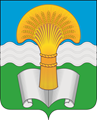 Районное Собрание муниципального района «Ферзиковский район» Калужской областиРЕШЕНИЕот 26 января 2022 года                                                                                    №168п. ФерзиковоО внесение изменений и дополнений в Решение Районного Собрания муниципального района «Ферзиковский район» от 22 декабря 2021 года № 157 «О бюджете муниципального района «Ферзиковский район» на 2022 год и на плановый период 2023 и 2024 годов» В соответствии с Бюджетным кодексом Российской Федерации, пунктом 1 части 1 статьи 15 и статьёй 52 Федерального закона от 6 октября 2003 года № 131-ФЗ «Об общих принципах организации местного самоуправления в Российской Федерации», Уставом муниципального района «Ферзиковский район», Районное Собрание муниципального района «Ферзиковский район» РЕШИЛО:1. Внести в Решение Районного Собрания муниципального района «Ферзиковский район» от 22 декабря 2021 года № 157 «О бюджете муниципального района «Ферзиковский район» на 2022 год и на плановый период  2023 и 2024 годов» (далее по тексту – Решение) следующие изменения и дополнения: 1) пункт 1 изложить в следующей редакции:Утвердить основные характеристики бюджета муниципального района «Ферзиковский район» на 2022 год:- общий объём доходов бюджета муниципального района «Ферзиковский район» в сумме 839 633 744,74 рублей, в том числе объем безвозмездных поступлений в сумме 570 186 347,74 рублей;- общий объем расходов бюджета муниципального района «Ферзиковский район» в сумме 918 300 788,78 рублей;- объем бюджетных ассигнований Дорожного фонда муниципального района «Ферзиковский район» в сумме 76 516 490,31рублей;- нормативную величину резервного фонда администрации муниципального района «Ферзиковский район» в сумме 100 000,00 рублей;- верхний предел муниципального внутреннего долга на 1 января 2022 года в сумме 0,00 рублей, в том числе верхний предел по муниципальным гарантиям 0,00 рублей;- дефицит бюджета муниципального района «Ферзиковский район» в сумме 78 667 044,04рублей.2) приложение № 2 к Решению от 22 декабря 2021 года № 157 изложить в новой редакции (приложение № 1 к настоящему Решению);3) Приложение № 4 к Решению от 22 декабря 2021 года № 157 изложить в новой редакции (приложение № 2 к настоящему Решению);4) Приложение № 8 к Решению от 22 декабря 2021 года № 157 изложить в новой редакции (приложение № 3 к настоящему Решению);5)Приложение № 10 к Решению от 22 декабря 2021 года № 157 изложить в новой редакции (приложение № 4 к настоящему Решению);6) Приложение № 12 к Решению от 22 декабря 2021 года № изложить в новой редакции (приложение № 5 к настоящему Решению);7) Таблицу №2 приложения №14 к Решению от 22 декабря 2021 года № 157  изложить в новой редакции (приложение №6 к настоящему Решению);8) Таблицу №6 приложения №14 к Решению от 22 декабря 2021 года № 157  изложить в новой редакции (приложение №7 к настоящему Решению);9) Приложение №15 к Решению от 22 декабря 2021 года № 157 изложить в новой редакции (приложение № 8 к настоящему Решению).2. Настоящее Решение вступает в силу  со дня его официального опубликования.Глава муниципального района«Ферзиковский район»                                                                              С.В. ТереховПриложение № 8 к Решению Районного Собрания муниципального района "Ферзиковский район" от от "26" января 2022 г. №168Приложение № 15 к Решению Районного Собрания муниципального района «Ферзиковский район» от "22" декабря_2021г. № 157Источники финансирования дефицита бюджета муниципального района «Ферзиковский район»на 2022 год и на плановый период 2023 и 2024 годов                                                                                                                                                               (руб.)Приложение № 1 к решению  Районного Собрания муниципального района "Ферзиковский район" от "26" января 2022 г. №168 Приложение № 1 к решению  Районного Собрания муниципального района "Ферзиковский район" от "26" января 2022 г. №168 Приложение № 2 к решению  Районного Собрания муниципального района "Ферзиковский район" от "22" декабря 2021г. №157Приложение № 2 к решению  Районного Собрания муниципального района "Ферзиковский район" от "22" декабря 2021г. №157 ПОСТУПЛЕНИЯ ДОХОДОВ БЮДЖЕТА МУНИЦИПАЛЬНОГО РАЙОНА "ФЕРЗИКОВСКИЙ РАЙОН"  ПО КОДАМ КЛАССИФИКАЦИИ ДОХОДОВ БЮДЖЕТОВ БЮДЖЕТНОЙ СИСТЕМЫ РОССИЙСКОЙ ФЕДЕРАЦИИ НА 2022 год  ПОСТУПЛЕНИЯ ДОХОДОВ БЮДЖЕТА МУНИЦИПАЛЬНОГО РАЙОНА "ФЕРЗИКОВСКИЙ РАЙОН"  ПО КОДАМ КЛАССИФИКАЦИИ ДОХОДОВ БЮДЖЕТОВ БЮДЖЕТНОЙ СИСТЕМЫ РОССИЙСКОЙ ФЕДЕРАЦИИ НА 2022 год  ПОСТУПЛЕНИЯ ДОХОДОВ БЮДЖЕТА МУНИЦИПАЛЬНОГО РАЙОНА "ФЕРЗИКОВСКИЙ РАЙОН"  ПО КОДАМ КЛАССИФИКАЦИИ ДОХОДОВ БЮДЖЕТОВ БЮДЖЕТНОЙ СИСТЕМЫ РОССИЙСКОЙ ФЕДЕРАЦИИ НА 2022 год ( рублей)Наименование источника доходовКод бюджетной классификации Российской Федерации2022 годДОХОДЫ ВСЕГО               839 633 744,74   НАЛОГОВЫЕ И НЕНАЛОГОВЫЕ ДОХОДЫ 000 1 00 00000 00 0000 000               269 447 397,00   НАЛОГОВЫЕ ДОХОДЫ                  245 107 190,00   Налоги на прибыль, доходы, всего, в том числе000 1 01 00000 00 0000 000               183 796 300,00   Налог на прибыль организаций000 1 01 01000 00 0000 110                   1 000 000,00   Налог на доходы физических лиц000 1 01 02000 00 0000 110               182 796 300,00   Налоги на товары (работы, услуги), реализуемые на территории Российской Федерации, в том числе000 1 03 00000 00 0000 000                 16 421 490,00   Акцизы по подакцизным товарам (продукции), производимым на территории Российской Федерации000 1 03 02000 00 0000 110                 16 421 490,00   Налоги на соввокупный дохоод000 1 05 00000 00 0000 000                 13 138 400,00   Налог, взимаемый в связи сприменением упрощенной системы налогообложения000 1 05 01000 00 0000 000                 11 014 700,00   Единый сельскохозяйственный налог000 1 05 03000 00 0000 000                      123 700,00   Налог, взимаемый в связи с применением патентной системы налогообложения000 1 05 04000 00 0000 000                   2 000 000,00   Налоги на имущество000 1 06 00000 00 0000 000                 30 000 000,00   Налог на имущество рганизаций000 1 06 02000 00 0000 000                 30 000 000,00   Государственная пошлина000 1 08 00000 00 0000 000                   1 751 000,00   НЕНАЛОГОВЫЕ ДОХОДЫ                    24 340 207,00   Доходы от использования имущества, находящегося в государственной и муниципальной собственности000 1 11 00000 00 0000 000                   6 342 000,00   Платежи при пользовании природными ресурсами000 1 12 00000 00 0000 000                   1 116 000,00   Доходы от оказания платных услуг и компенсации затрат государства000 1 13 00000 00 0000 000                   7 137 600,00   Доходы от продажи материальных и нематериальных активов000 1 14 00000 00 0000 000                   9 000 000,00   Штрафы, санкции, возмещение ущерба000 1 16 00000 00 0000 000                      744 607,00   БЕЗВОЗМЕЗДНЫЕ ПОСТУПЛЕНИЯ000 2 00 00000 00 0000 000               570 186 347,74   Приложение № 2 к Решению Районного Собрания муниципального района "Ферзиковский район" от "26" января 2022 г. №168Приложение № 4 к Решению Районного Собрания муниципального района "Ферзиковский район" от "22" "декабря" 2021 г. №157МЕЖБЮДЖЕТНЫЕ ТРАНСФЕРТЫ, ПРЕДОСТАВЛЯЕМЫЕ БЮДЖЕТУ МУНИЦИПАЛЬНОГО РАЙОНА "ФЕРЗИКОВСКИЙ РАЙОН" ИЗ ОБЛАСТНОГО БЮДЖЕТА  НА  2022  ГОДМЕЖБЮДЖЕТНЫЕ ТРАНСФЕРТЫ, ПРЕДОСТАВЛЯЕМЫЕ БЮДЖЕТУ МУНИЦИПАЛЬНОГО РАЙОНА "ФЕРЗИКОВСКИЙ РАЙОН" ИЗ ОБЛАСТНОГО БЮДЖЕТА  НА  2022  ГОДТаблица №1РублейНаименование межбюджетных трансфертовСумма на 2022 годНаименование межбюджетных трансфертовСумма на 2022 годМежбюджетные трансферты из областного бюджета всего:543 772 301,40Итого межбюджетных трансфертов, имеющих целевое назначение:539 667 737,40I.Дотации бюджетам субъектов Российской Федерации и муниципальных образований4 104 564,001Дотации   на выравнивание уровня бюджетной обеспеченности муниципальных районов4 104 564,00II.Субвенции447 886 693,601    Субвенции бюджетам муниципальных районов на оплату жилищно-коммунальных услуг отдельным категориям граждан5 855 096,002    Субвенции бюджетам муниципальных районов на государственную регистрацию актов гражданского состояния426 298,003    Субвенции бюджетам муниципальных районов на осуществление переданного полномочия Российской Федерации по осуществлению ежегодной денежной выплаты лицам, награжденным нагрудным знаком "Почетный донор России"1 352 135,004    Субвенции на предоставление гражданам субсидии на оплату жилого помещения и коммунальных услуг1 777 357,005   Субвенции бюджетам муниципальных районов на выполнение передаваемых полномочий субъектов Российской Федерации в части обеспечения государственных гарантий реализации прав на получение общедоступного и бесплатного дошкольного образования в муниципальных дошкольных образовательных организациях, финансового обеспечения получения дошкольного образования в частных дошкольных образовательных организациях31 403 124,606    Прочие субвенции бюджетам муниципальных районов на формирование и содержание областных архивных фондов552 130,007    Прочие субвенции бюджетам муниципальных районов на исполнение полномочий по расчету и предоставлению дотаций на выравнивание бюджетной обеспеченности бюджетам поселений за счет средств областного бюджета50 708 956,008  Субвенции бюджетам муниципальных районов на выполнение передаваемых полномочий субъектов Российской Федерации в части получения общедоступного и бесплатного дошкольного, начального общего, основного общего, среднего общего образования в муниципальных общеобразовательных организациях, обеспечения дополнительного образования детей в муниципальных общеобразовательных организациях, финансового обеспечения получения дошкольного, начального общего, основного общего, среднего общего образования в частных общеобразовательных организациях, осуществляющих общеобразовательную деятельность по имеющим государственную аккредитацию основным общеобразовательным программам188 483 106,009    Субвенции бюджетам муниципальных районов на осуществление государственных полномочий по созданию административных комиссий60 048,0010Субвенции на осуществление деятельности по образованию патронатных семей для граждан пожилого возраста и инвалидов в соотвтествии с Законом Калужской области "Об образованнии патронатных семей пожилого возраста и инвалидов в Калужской области" 49 261,0011Субвенции на организацию исполнения полномочий по обеспечению предоставления граждан мер социальной поддержки 8 049 492,0012   Субвенции бюджетам муниципальных районов на выполнение переданных полномочий субъектов Росийской Федерации в части обеспечения социальных выплат, пособий, компенсации детям, семьям с детьми (0330)17 306 827,0013    Субвенции на осуществление ЕДВ в  соответствии с Законом Калужской области от 29.05.2009 № 550-ОЗ "О ежемесячных денежных выплатах отдельным категориям работников образовательных учреждений"378 491,0014    Субвенции бюджетам муниципальных районов на организацию предоставления социальной помощи отдельным категориям граждан, находящихся в трудной жизненной ситуации5 539 392,0015    Субвенции на предоставление денежных выплат, пособий и компенсаций отдельным категориям граждан области в соответствии с федеральным и областным законодательством44 941 072,0016    Субвенции бюджетам муниципальных районов на компенсацию  родительской платы за содержание ребенка в муниципальных образовательных учреждениях, реализующих основную общеобразовательную программу дошкольного образования238 208,0018Субвенции на осуществление государственных полномочий по организации и проведению мероприятий по отлову и содержанию безнадзорных животных658 350,0020Субвенции на осуществление государственных полномочий по организации и проведению мероприятий по составлению (изменению) списков кандидатов в присяжные заседатели18 425,0021Субвенции бюджетам муниципальных районов на компенсацию отдельным категориям граждан оплаты взноса на капитальный ремонт общего имущества в многоквартирном доме80 983,0022Субвенции бюджетам муниципальных районов на осуществление ежемесячной денежной выплаты, назначаемой в случае рождения третьего ребенка или последующих детей до достижения ребенком возраста трех лет24 833 486,0023Субвенции бюджетам муниципальных районов на осуществление ежемесячной денежной выплаты в связи с рождением (усыновлением) первого ребенка10 850 925,0024Субвенции бюджетам муниципальных районов на осуществление ежемесячных выплат на детей в возрасте от трех до семи лет включительно54 323 531,00III.Субсидии27 592 963,801Субсидии бюджетам муниципальных районов на реализацию мероприятий по устойчивому развитию сельских территорий (улучшение жизненных условий на селе)2 043 932,002Прочие субсидии бюджетам муниципальных районов на организацию отдыха и оздоровление детей871 952,003Прочие субсидии бюджетам муниципальных районов на реализацию мероприятий по присмотру и уходу за детьми6 897 217,004 Субсидии бюджетам муниципальных районов на предоставление социальных выплат молодым семьям на приобретение (строительство) жилья в рамках основного мероприятия "Обеспечение жильем молодых семей" государственной программы Российской Федерации "Обеспечение доступным и комфортным жильем и коммунальнымиуслугами граждан Российской Федерации"715 010,715 Прочие субсидии бюджетам муниципальных районов на реализацию мероприятий в рамках подпрограммы "Развитие малого, среднего, в том числе инновационного, предпринимательства в Калужской области668 694,526Субсидий бюджетам муниципальных образований Калужской области на организацию бесплатного горячего питания обучающихся, получающих начальное общее образование в государственных и муниципальных образовательных организациях9 763 649,007Субсидии бюджетам муниципальных районов на реализация мероприятий федеральной целевой программы "Увековечение памяти погибших при защите Отечества на 2019-2024 годы"316 670,008Субсидии бюджетам муниципальных образований
 Калужской области на  реализацию мероприятий по ликвидации накопленного вреда окружающей среде, рекультивации земельных участков, на которых размещены объекты накопленного вреда окружающей среде4 003 942,579Субсидии бюджетам муниципальных образований
 Калужской области на  укрепление материально-технической базы домов культуры до 50 тысяч человек1 226 097,0010Субсидии бюджетам муниципальных образований
 Калужской области на  государственную поддержку отрасли культуры в части комплектования книжных фондов библиотек муниципальных образований135 799,0011.Субсидии бюджетам муниципальных районов на строительство (пристрой к зданиям), реконструкция, капитальный (текущий) ремонт и приобретение зданий (помещений) в общеобразовательных организациях950 000,00IVИные межбюджетные трансферты64 188 080,001Межбюджетные трансферты бюджетам муниципальных районов на ежемесячное денежное вознаграждение за классное руководство педагогическим работникам государственных и муниципальных общеобразовательных организаций10 468 080,002Иные межбюджетные трансферты бюджетам муниципальных районов на реализацию национального проекта "Безопасные качественные дороги"53 720 000,00Доходы бюджетов муниципальных районов от возврата остатков межбюджетных трансфертов,  имеющих целевое назначение, прошлых лет в бюджет муниципального района "Ферзиковский район"Доходы бюджетов муниципальных районов от возврата остатков межбюджетных трансфертов,  имеющих целевое назначение, прошлых лет в бюджет муниципального района "Ферзиковский район"Доходы бюджетов муниципальных районов от возврата остатков межбюджетных трансфертов,  имеющих целевое назначение, прошлых лет в бюджет муниципального района "Ферзиковский район"Таблица №2Рублей№ п/пНаименованиеСумма на 20221231.  Доходы бюджетов муниципальных районов от возврата остатков межбюджетных трансфертов на осуществление части полномочий по решению вопросов местного значения в соответствии с заключенными соглашениями (организация сбора и вывоза бытовых отходов и мусора), имеющих целевое назначение, прошлых лет из бюджетов сельских поселений124 501,842         Доходы бюджетов муниципальных районов от возврата остатков межбюджетных трансфертов, передаваемых бюджетам сельских поселений из бюджета муниципального района на осуществление части полномочий по решению вопросов местного значения в соответствии с заключенными соглашениями (содержание дорог поселений), имеющих целевое назначение, прошлых лет из бюджетов сельских поселений161 514,173.            Доходы бюджетов муниципальных районов от возврата остатков межбюджетных трансфертов, передаваемых бюджетам сельских поселений из бюджета муниципального района для компенсации дополнительных расходов, возникших в результате решений, принятых органами власти другого уровня (организация уличного освещения)34 456,69Итого:320 472,70Возврат остатков субсидий, субвенций и иных межбюджетных трансфертов, имеющих целевое назначение, прошлых лет из бюджета муниципального района "Ферзиковский район"Возврат остатков субсидий, субвенций и иных межбюджетных трансфертов, имеющих целевое назначение, прошлых лет из бюджета муниципального района "Ферзиковский район"Таблица №3Рублей№ п/пНаименованиеСумма на 2022123 Возврат остатков субвенций на оплату жилищно-коммунальных услуг отдельным категориям граждан из бюджетов муниципальных районов-377,69 Возврат прочих остатков субсидий, субвенций и иных межбюджетных трансфертов, имеющих целевое назначение, прошлых лет из бюджетов муниципальных районов (на администраивные комиссии)-11 490,00   Возврат прочих остатков субсидий прошлых лет на субсидию на реализацию мероприятий по присмотру и уходу за детьми из бюджетов муниципальных образований-1 599 144,54          Возврат прочих остатков субвенций прошлых лет на осуществление ежемесячных денежных выплат работникам муниципальных общеобразовательных организаций области из бюджетов муниципальных образований-87 920,13Итого:-1 698 932,36Приложение № 3 к Решению Районного Собрания муниципального района "Ферзиковский район» от "26" января 2022 г. №168Приложение № 8 к Решению Районного Собрания муниципального района "Ферзиковский район"          от "22" декабря 2021г. №157ВЕДОМСТВЕННАЯ СТРУКТУРА РАСХОДОВ МУНИЦИПАЛЬНОГО БЮДЖЕТА МУНИЦИПАЛЬНОГО РАЙОНА "ФЕРЗИКОВСКИЙ РАЙОН" НА 2022 ГОДВЕДОМСТВЕННАЯ СТРУКТУРА РАСХОДОВ МУНИЦИПАЛЬНОГО БЮДЖЕТА МУНИЦИПАЛЬНОГО РАЙОНА "ФЕРЗИКОВСКИЙ РАЙОН" НА 2022 ГОДВЕДОМСТВЕННАЯ СТРУКТУРА РАСХОДОВ МУНИЦИПАЛЬНОГО БЮДЖЕТА МУНИЦИПАЛЬНОГО РАЙОНА "ФЕРЗИКОВСКИЙ РАЙОН" НА 2022 ГОДВЕДОМСТВЕННАЯ СТРУКТУРА РАСХОДОВ МУНИЦИПАЛЬНОГО БЮДЖЕТА МУНИЦИПАЛЬНОГО РАЙОНА "ФЕРЗИКОВСКИЙ РАЙОН" НА 2022 ГОДВЕДОМСТВЕННАЯ СТРУКТУРА РАСХОДОВ МУНИЦИПАЛЬНОГО БЮДЖЕТА МУНИЦИПАЛЬНОГО РАЙОНА "ФЕРЗИКОВСКИЙ РАЙОН" НА 2022 ГОДВЕДОМСТВЕННАЯ СТРУКТУРА РАСХОДОВ МУНИЦИПАЛЬНОГО БЮДЖЕТА МУНИЦИПАЛЬНОГО РАЙОНА "ФЕРЗИКОВСКИЙ РАЙОН" НА 2022 ГОДЕдиница измерения: руб.Единица измерения: руб.Единица измерения: руб.Единица измерения: руб.Единица измерения: руб.Единица измерения: руб.Наименование показателяКГРБСРаздел, подразделЦелевая статьяГруппы и подгруппы видов расходовИзмененные бюджетные ассигнования на 2022 г.123456    Отдел развития социальной сферы администрации (исполнительно-распорядительного органа) муниципального района "Ферзиковский район"05600000000000000000106 022 534,40      ОБЩЕГОСУДАРСТВЕННЫЕ ВОПРОСЫ05601000000000000000429 616,00        Другие общегосударственные вопросы05601130000000000000429 616,00          Муниципальная программа "Кадровые ресурсы в муниципальном районе "Ферзиковский район"05601131400000000000389 616,00              Основное мероприятие "Формирование системы материального стимулирования муниципальных служащих работников, замещающих должности, не являющиеся должностями муниципальной службы, и работников, осуществляющих профессиональную деятельность по профессиям рабочих, в целом повышения качества оказываемых услуг населению"05601131400100000000389 616,00                Премирование муниципальных служащих работников, замещающих должности, не являющиеся должностями муниципальной службы, и работников, осуществляющих профессиональную деятельность по должностям служащих и по профессиям рабочих, в администрации05601131400102710000389 616,00                  Расходы на выплаты персоналу в целях обеспечения выполнения функций государственными (муниципальными) органами, казенными учреждениями, органами управления государственными внебюджетными фондами05601131400102710100389 616,00                    Расходы на выплаты персоналу государственных (муниципальных) органов05601131400102710120389 616,00          Муниципальная программа "Профилактика терроризма и экстремизма. а также минимизации и (или) ликвидации последствий их проявлений на территории муниципального района "Ферзиковский район" Калужской области"0560113670000000000040 000,00              Основное мероприятие "Информационное. методическое обеспечение мер по профилактике терроризма и эктремизма. формированию культуры толеранстности"0560113670020000000040 000,00                Организация и проведение праздничных и иных мероприятий, направленных на формирование положительного отношения населения к культуре и традициям проживающего на территории района народов (конкурсов. викторин. круглых столов и т.д.) с целью формирования уважительного отношения к традициям и обычаям различных народов и национальностей0560113670020000400040 000,00                  Закупка товаров, работ и услуг для обеспечения государственных (муниципальных) нужд0560113670020000420040 000,00                    Иные закупки товаров, работ и услуг для обеспечения государственных (муниципальных) нужд0560113670020000424040 000,00      НАЦИОНАЛЬНАЯ БЕЗОПАСНОСТЬ И ПРАВООХРАНИТЕЛЬНАЯ ДЕЯТЕЛЬНОСТЬ05603000000000000000100 000,00        Защита населения и территории от чрезвычайных ситуаций природного и техногенного характера, пожарная безопасность05603100000000000000100 000,00          Муниципальная программа "Безопасность жизнедеятельности на территории муниципального района "Ферзиковский район"05603101000000000000100 000,00              Основное мероприятие: Антитеррористические мероприятия05603101000600000000100 000,00                Оснащение мест массового пребывания людей наглядной агитацией056031010006046400005 000,00                  Закупка товаров, работ и услуг для обеспечения государственных (муниципальных) нужд056031010006046402005 000,00                    Иные закупки товаров, работ и услуг для обеспечения государственных (муниципальных) нужд056031010006046402405 000,00                Установка и обслуживание системы наблюдения0560310100060466000095 000,00                  Закупка товаров, работ и услуг для обеспечения государственных (муниципальных) нужд0560310100060466020095 000,00                    Иные закупки товаров, работ и услуг для обеспечения государственных (муниципальных) нужд0560310100060466024095 000,00      ЖИЛИЩНО-КОММУНАЛЬНОЕ ХОЗЯЙСТВО05605000000000000000351 856,00        Благоустройство05605030000000000000351 856,00          Муниципальная программа "Развитие культуры на территории муниципального района "Ферзиковский район"05605031100000000000351 856,00              Основное мероприятие "Увековечение памяти погибших при защите Отечества"05605031100600000000351 856,00                Реализация федеральной целевой программы "Увековечение памяти погибших при защите Отечества на 2019-2024 годы"056050311006L2990000351 856,00                  Закупка товаров, работ и услуг для обеспечения государственных (муниципальных) нужд056050311006L2990200351 856,00                    Иные закупки товаров, работ и услуг для обеспечения государственных (муниципальных) нужд056050311006L2990240351 856,00      ОБРАЗОВАНИЕ0560700000000000000011 258 943,00        Дополнительное образование детей0560703000000000000011 208 943,00          Муниципальная программа "Развитие культуры на территории муниципального района "Ферзиковский район"0560703110000000000011 208 943,00              Основное мероприятие "Развитие дополнительного образования в сфере культуры и искусства в муниципальном районе "Ферзиковский район"0560703110030000000010 994 943,00                Учреждения по внешкольной работе с детьми0560703110030423000010 994 943,00                  Расходы на выплаты персоналу в целях обеспечения выполнения функций государственными (муниципальными) органами, казенными учреждениями, органами управления государственными внебюджетными фондами0560703110030423010010 808 543,00                    Расходы на выплаты персоналу казенных учреждений0560703110030423011010 808 543,00                  Закупка товаров, работ и услуг для обеспечения государственных (муниципальных) нужд05607031100304230200175 400,00                    Иные закупки товаров, работ и услуг для обеспечения государственных (муниципальных) нужд05607031100304230240175 400,00                  Иные бюджетные ассигнования0560703110030423080011 000,00                    Уплата налогов, сборов и иных платежей0560703110030423085011 000,00              Основное мероприятие "Ремонт, реконструкция, благоустройство территорий учреждений культуры и дополнительного образования в сфере культуры и искусства, укрепление и развитие их материальной базы"05607031100400000000214 000,00                Учреждения по внешкольной работе с детьми05607031100404230000214 000,00                  Закупка товаров, работ и услуг для обеспечения государственных (муниципальных) нужд05607031100404230200214 000,00                    Иные закупки товаров, работ и услуг для обеспечения государственных (муниципальных) нужд05607031100404230240214 000,00        Молодежная политика0560707000000000000050 000,00          Ведомственная целевая программа "Противодействие злоупотреблению наркотиками в муниципальном районе "Ферзковский район""0560707560000000000050 000,00              Основное мероприятие "Проведение профилактических мероприятий по сокращению незаконного потребления наркотиков, основанных на формировании антинаркотической культуры в районе среди различных групп населения, прежде всего несовершеннолетних и молодежи"0560707560010000000050 000,00                Проведение комплекса мероприятий, направленных на профилактику наркомании и  пропаганду здорового образа0560707560010714000050 000,00                  Закупка товаров, работ и услуг для обеспечения государственных (муниципальных) нужд0560707560010714020050 000,00                    Иные закупки товаров, работ и услуг для обеспечения государственных (муниципальных) нужд0560707560010714024050 000,00      КУЛЬТУРА, КИНЕМАТОГРАФИЯ0560800000000000000069 546 699,40        Культура0560801000000000000062 688 833,40          Муниципальная программа "Развитие культуры на территории муниципального района "Ферзиковский район"0560801110000000000062 688 833,40              Основное мероприятие "Развитие общедоступных библиотек в муниципальном районе "Ферзиковский район"0560801110010000000018 138 245,00                Обеспечение деятельности библиотек0560801110010442000018 138 245,00                  Расходы на выплаты персоналу в целях обеспечения выполнения функций государственными (муниципальными) органами, казенными учреждениями, органами управления государственными внебюджетными фондами0560801110010442010013 635 478,00                    Расходы на выплаты персоналу казенных учреждений0560801110010442011013 635 478,00                  Закупка товаров, работ и услуг для обеспечения государственных (муниципальных) нужд056080111001044202004 490 767,00                    Иные закупки товаров, работ и услуг для обеспечения государственных (муниципальных) нужд056080111001044202404 490 767,00                  Иные бюджетные ассигнования0560801110010442080012 000,00                    Уплата налогов, сборов и иных платежей0560801110010442085012 000,00              Основное мероприятие "Сохранение и поддержка традиционной народной культуры и любительского творчества в муниципальных учреждениях культуры муниципального района "Ферзиковский район"0560801110020000000037 578 427,20                Центр культурного развития056080111002000010007 754 551,20                  Расходы на выплаты персоналу в целях обеспечения выполнения функций государственными (муниципальными) органами, казенными учреждениями, органами управления государственными внебюджетными фондами056080111002000011007 754 551,20                    Расходы на выплаты персоналу казенных учреждений056080111002000011107 754 551,20                Культурно-досуговое объединение056080111002044300008 213 879,00                  Расходы на выплаты персоналу в целях обеспечения выполнения функций государственными (муниципальными) органами, казенными учреждениями, органами управления государственными внебюджетными фондами056080111002044301006 123 879,00                    Расходы на выплаты персоналу казенных учреждений056080111002044301106 123 879,00                  Закупка товаров, работ и услуг для обеспечения государственных (муниципальных) нужд056080111002044302002 090 000,00                    Иные закупки товаров, работ и услуг для обеспечения государственных (муниципальных) нужд056080111002044302402 090 000,00                Мероприятия в сфере культуры05608011100204500000540 000,00                  Закупка товаров, работ и услуг для обеспечения государственных (муниципальных) нужд05608011100204500200540 000,00                    Иные закупки товаров, работ и услуг для обеспечения государственных (муниципальных) нужд05608011100204500240540 000,00                Исполнение полномочий поселений по созданию условий для организации досуга и обеспечения жителей поселения услугами организаций культуры (дома культуры)056080111002П440000021 069 997,00                  Расходы на выплаты персоналу в целях обеспечения выполнения функций государственными (муниципальными) органами, казенными учреждениями, органами управления государственными внебюджетными фондами056080111002П440010012 323 397,00                    Расходы на выплаты персоналу казенных учреждений056080111002П440011012 323 397,00                  Закупка товаров, работ и услуг для обеспечения государственных (муниципальных) нужд056080111002П44002008 746 600,00                    Иные закупки товаров, работ и услуг для обеспечения государственных (муниципальных) нужд056080111002П44002408 746 600,00              Основное мероприятие "Ремонт, реконструкция, благоустройство территорий учреждений культуры и дополнительного образования в сфере культуры и искусства, укрепление и развитие их материальной базы"056080111004000000006 821 273,20                Обеспечение деятельности библиотек05608011100404420000108 943,20                  Закупка товаров, работ и услуг для обеспечения государственных (муниципальных) нужд05608011100404420200108 943,20                    Иные закупки товаров, работ и услуг для обеспечения государственных (муниципальных) нужд05608011100404420240108 943,20                Культурно-досуговое объединение056080111004044300004 900 000,00                  Закупка товаров, работ и услуг для обеспечения государственных (муниципальных) нужд056080111004044302004 900 000,00                    Иные закупки товаров, работ и услуг для обеспечения государственных (муниципальных) нужд056080111004044302404 900 000,00                Обеспечение развития и укрепления материально-технической базы домов культуры в населенных пунктах с числом жителей до 50 тысяч человек056080111004L46700001 362 330,00                  Закупка товаров, работ и услуг для обеспечения государственных (муниципальных) нужд056080111004L46702001 362 330,00                    Иные закупки товаров, работ и услуг для обеспечения государственных (муниципальных) нужд056080111004L46702401 362 330,00                Исполнение полномочий поселений по созданию условий для организации досуга и обеспечения жителей поселения услугами организаций культуры (дома культуры)056080111004П4400000450 000,00                  Закупка товаров, работ и услуг для обеспечения государственных (муниципальных) нужд056080111004П4400200450 000,00                    Иные закупки товаров, работ и услуг для обеспечения государственных (муниципальных) нужд056080111004П4400240450 000,00              Региональный проект "Культурная среда"0560801110A100000000150 888,00                Государственная поддержка отрасли культуры (реализация мероприятий по модернизации библиотек в части комплектования книжных фондов библиотек муниципальных образований)0560801110A155192000150 888,00                  Закупка товаров, работ и услуг для обеспечения государственных (муниципальных) нужд0560801110A155192200150 888,00                    Иные закупки товаров, работ и услуг для обеспечения государственных (муниципальных) нужд0560801110A155192240150 888,00        Другие вопросы в области культуры, кинематографии056080400000000000006 857 866,00          Муниципальная программа "Развитие культуры на территории муниципального района "Ферзиковский район"056080411000000000006 857 866,00              Основное мероприятие "Сохранение и поддержка традиционной народной культуры и любительского творчества в муниципальных учреждениях культуры муниципального района "Ферзиковский район"05608041100200000000260 000,00                Мероприятия в сфере культуры05608041100204500000260 000,00                  Закупка товаров, работ и услуг для обеспечения государственных (муниципальных) нужд05608041100204500200260 000,00                    Иные закупки товаров, работ и услуг для обеспечения государственных (муниципальных) нужд05608041100204500240260 000,00              Основное мероприятие "Мероприятия по обеспечению реализации муниципальной программы"056080411005000000006 597 866,00                Центральный аппарат056080411005004000002 307 342,00                  Расходы на выплаты персоналу в целях обеспечения выполнения функций государственными (муниципальными) органами, казенными учреждениями, органами управления государственными внебюджетными фондами056080411005004001002 164 342,00                    Расходы на выплаты персоналу государственных (муниципальных) органов056080411005004001202 164 342,00                  Закупка товаров, работ и услуг для обеспечения государственных (муниципальных) нужд05608041100500400200143 000,00                    Иные закупки товаров, работ и услуг для обеспечения государственных (муниципальных) нужд05608041100500400240143 000,00                Централизованная бухгалтерия учреждений культуры (средства района)056080411005045100002 553 155,00                  Расходы на выплаты персоналу в целях обеспечения выполнения функций государственными (муниципальными) органами, казенными учреждениями, органами управления государственными внебюджетными фондами056080411005045101002 438 155,00                    Расходы на выплаты персоналу казенных учреждений056080411005045101102 438 155,00                  Закупка товаров, работ и услуг для обеспечения государственных (муниципальных) нужд05608041100504510200115 000,00                    Иные закупки товаров, работ и услуг для обеспечения государственных (муниципальных) нужд05608041100504510240115 000,00                Централизованная бухгалтерия учреждений культуры (переданные полномочия поселений)056080411005П45200001 094 118,00                  Расходы на выплаты персоналу в целях обеспечения выполнения функций государственными (муниципальными) органами, казенными учреждениями, органами управления государственными внебюджетными фондами056080411005П4520100653 118,00                    Расходы на выплаты персоналу казенных учреждений056080411005П4520110653 118,00                  Закупка товаров, работ и услуг для обеспечения государственных (муниципальных) нужд056080411005П4520200441 000,00                    Иные закупки товаров, работ и услуг для обеспечения государственных (муниципальных) нужд056080411005П4520240441 000,00                Исполнение полномочий поселений по организации и осуществлению мероприятий по работе с детьми и молодежью в поселении (в т.ч. расходы на содержание комиссии по делам несовершеннолетних)056080411005П6300000643 251,00                  Расходы на выплаты персоналу в целях обеспечения выполнения функций государственными (муниципальными) органами, казенными учреждениями, органами управления государственными внебюджетными фондами056080411005П6300100513 251,00                    Расходы на выплаты персоналу государственных (муниципальных) органов056080411005П6300120513 251,00                  Закупка товаров, работ и услуг для обеспечения государственных (муниципальных) нужд056080411005П6300200130 000,00                    Иные закупки товаров, работ и услуг для обеспечения государственных (муниципальных) нужд056080411005П6300240130 000,00      ФИЗИЧЕСКАЯ КУЛЬТУРА И СПОРТ0561100000000000000024 335 420,00        Массовый спорт0561102000000000000024 335 420,00          Муниципальная программа "Развитие физической культуры и спорта на территории муниципального района "Ферзиковский район"0561102130000000000024 335 420,00              Основное мероприятие "Развитие физической культуры и массового спорта на территории муниципального района "Ферзиковский район"05611021300100000000988 000,00                Проведение мероприятий в области физической культуры, массового спорта района05611021300106020000608 000,00                  Расходы на выплаты персоналу в целях обеспечения выполнения функций государственными (муниципальными) органами, казенными учреждениями, органами управления государственными внебюджетными фондами05611021300106020100318 000,00                    Расходы на выплаты персоналу казенных учреждений05611021300106020110318 000,00                  Закупка товаров, работ и услуг для обеспечения государственных (муниципальных) нужд05611021300106020200290 000,00                    Иные закупки товаров, работ и услуг для обеспечения государственных (муниципальных) нужд05611021300106020240290 000,00                Исполнение полномочий поселений по обеспечению условий для развития на территории поселения физической культуры и массового спорта, организации проведения официальных физкультурно-оздоровительных и спортивных мероприятий поселений056110213001П6020000380 000,00                  Расходы на выплаты персоналу в целях обеспечения выполнения функций государственными (муниципальными) органами, казенными учреждениями, органами управления государственными внебюджетными фондами056110213001П6020100105 000,00                    Расходы на выплаты персоналу казенных учреждений056110213001П6020110105 000,00                  Закупка товаров, работ и услуг для обеспечения государственных (муниципальных) нужд056110213001П6020200275 000,00                    Иные закупки товаров, работ и услуг для обеспечения государственных (муниципальных) нужд056110213001П6020240275 000,00              Основное мероприятие "Предоставление муниципальных услуг по реализации программ спортивной подготовки по видам спорта муниципального района "Ферзиковский район"0561102130020000000019 735 180,00                Расходы на обеспечение деятельности (оказание услуг) государственных учреждений0561102130020059000019 385 180,00                  Расходы на выплаты персоналу в целях обеспечения выполнения функций государственными (муниципальными) органами, казенными учреждениями, органами управления государственными внебюджетными фондами0561102130020059010013 586 780,00                    Расходы на выплаты персоналу казенных учреждений0561102130020059011013 586 780,00                  Закупка товаров, работ и услуг для обеспечения государственных (муниципальных) нужд056110213002005902005 548 400,00                    Иные закупки товаров, работ и услуг для обеспечения государственных (муниципальных) нужд056110213002005902405 548 400,00                  Иные бюджетные ассигнования05611021300200590800250 000,00                    Уплата налогов, сборов и иных платежей05611021300200590850250 000,00                Проведение спортивных мероприятий05611021300206010000350 000,00                  Расходы на выплаты персоналу в целях обеспечения выполнения функций государственными (муниципальными) органами, казенными учреждениями, органами управления государственными внебюджетными фондами05611021300206010100290 000,00                    Расходы на выплаты персоналу казенных учреждений05611021300206010110290 000,00                  Закупка товаров, работ и услуг для обеспечения государственных (муниципальных) нужд0561102130020601020060 000,00                    Иные закупки товаров, работ и услуг для обеспечения государственных (муниципальных) нужд0561102130020601024060 000,00              Основное мероприятие "Развитие материально-технической базы для занятия населения физической культурой и спортом"056110213003000000003 612 240,00                Расходы на обеспечение деятельности (оказание услуг) государственных учреждений056110213003005900003 432 240,00                  Закупка товаров, работ и услуг для обеспечения государственных (муниципальных) нужд056110213003005902003 432 240,00                    Иные закупки товаров, работ и услуг для обеспечения государственных (муниципальных) нужд056110213003005902403 432 240,00                Проведение мероприятий в области физической культуры, массового спорта района05611021300306020000180 000,00                  Закупка товаров, работ и услуг для обеспечения государственных (муниципальных) нужд05611021300306020200180 000,00                    Иные закупки товаров, работ и услуг для обеспечения государственных (муниципальных) нужд05611021300306020240180 000,00    Отдел образования и молодежной политики администрации (исполнительно-распорядительный орган) муниципального района "Ферзиковский район"07500000000000000000384 445 098,60      ОБЩЕГОСУДАРСТВЕННЫЕ ВОПРОСЫ07501000000000000000376 547,00        Другие общегосударственные вопросы07501130000000000000376 547,00          Муниципальная программа "Кадровые ресурсы в муниципальном районе "Ферзиковский район"07501131400000000000376 547,00              Основное мероприятие "Формирование системы материального стимулирования муниципальных служащих работников, замещающих должности, не являющиеся должностями муниципальной службы, и работников, осуществляющих профессиональную деятельность по профессиям рабочих, в целом повышения качества оказываемых услуг населению"07501131400100000000376 547,00                Премирование муниципальных служащих работников, замещающих должности, не являющиеся должностями муниципальной службы, и работников, осуществляющих профессиональную деятельность по должностям служащих и по профессиям рабочих, в администрации07501131400102710000376 547,00                  Расходы на выплаты персоналу в целях обеспечения выполнения функций государственными (муниципальными) органами, казенными учреждениями, органами управления государственными внебюджетными фондами07501131400102710100376 547,00                    Расходы на выплаты персоналу государственных (муниципальных) органов07501131400102710120376 547,00      НАЦИОНАЛЬНАЯ БЕЗОПАСНОСТЬ И ПРАВООХРАНИТЕЛЬНАЯ ДЕЯТЕЛЬНОСТЬ07503000000000000000140 000,00        Защита населения и территории от чрезвычайных ситуаций природного и техногенного характера, пожарная безопасность07503100000000000000140 000,00          Муниципальная программа "Безопасность жизнедеятельности на территории муниципального района "Ферзиковский район"07503101000000000000140 000,00              Основное мероприятие "Предупреждение и ликвидация последствий чрезвычайных ситуаций, защита населения и территории муниципального района от ЧС природного и техногенного характера"0750310100010000000070 000,00                Проведение слет-соревнования "Школа безопасности"0750310100010466000070 000,00                  Закупка товаров, работ и услуг для обеспечения государственных (муниципальных) нужд0750310100010466020070 000,00                    Иные закупки товаров, работ и услуг для обеспечения государственных (муниципальных) нужд0750310100010466024070 000,00              Основное мероприятие "Обеспечение безопасности людей на водных объектах муниципального района"0750310100020000000030 000,00                Слет-соревнование "Юный водник"0750310100020461000030 000,00                  Закупка товаров, работ и услуг для обеспечения государственных (муниципальных) нужд0750310100020461020030 000,00                    Иные закупки товаров, работ и услуг для обеспечения государственных (муниципальных) нужд0750310100020461024030 000,00              Основное мероприятие "Укрепление пожарной безопасности на территории муниципального района "Ферзиковский район"0750310100040000000040 000,00                Проведение слёт-соревнования "Юный пожарный"0750310100040463000040 000,00                  Закупка товаров, работ и услуг для обеспечения государственных (муниципальных) нужд0750310100040463020040 000,00                    Иные закупки товаров, работ и услуг для обеспечения государственных (муниципальных) нужд0750310100040463024040 000,00      ОБРАЗОВАНИЕ07507000000000000000383 690 343,60        Дошкольное образование0750701000000000000058 715 679,82          Муниципальная программа "Развитие образования на территории муниципального района "Ферзиковский район"0750701020000000000058 715 679,82            Подпрограмма  "Развитие дошкольного образования"0750701021000000000058 715 679,82              Основное мероприятие "Обеспечение государственных гарантий реализации прав на получение общедоступного и бесплатного дошкольного образования в муниципальных дошкольных образовательных организациях"0750701021010000000038 663 353,60                Обеспечение государственных гарантий реализации прав на получение общедоступного и бесплатного дошкольного образования в муниципальных дошкольных образовательных организациях, находящихся на территории Калужской области, финансовое обеспечение получения дошкольного образования в частных дошкольных образовательных организациях, находящихся на территории Калужской области0750701021011602000031 403 124,60                  Расходы на выплаты персоналу в целях обеспечения выполнения функций государственными (муниципальными) органами, казенными учреждениями, органами управления государственными внебюджетными фондами0750701021011602010031 089 092,83                    Расходы на выплаты персоналу казенных учреждений0750701021011602011031 089 092,83                  Закупка товаров, работ и услуг для обеспечения государственных (муниципальных) нужд07507010210116020200314 031,77                    Иные закупки товаров, работ и услуг для обеспечения государственных (муниципальных) нужд07507010210116020240314 031,77                Создание условий для осуществления присмотра и ухода за детьми в муниципальных дошкольных образовательных организациях075070102101S60400007 260 229,00                  Расходы на выплаты персоналу в целях обеспечения выполнения функций государственными (муниципальными) органами, казенными учреждениями, органами управления государственными внебюджетными фондами075070102101S60401007 260 229,00                    Расходы на выплаты персоналу казенных учреждений075070102101S60401107 260 229,00              Основное мероприятие "Обеспечение доступности и качества дошкольного образования"0750701021030000000011 274 040,00                Обеспечение доступности и качественного дошкольного образования075070102103Д204000011 274 040,00                  Расходы на выплаты персоналу в целях обеспечения выполнения функций государственными (муниципальными) органами, казенными учреждениями, органами управления государственными внебюджетными фондами075070102103Д204010040 000,00                    Расходы на выплаты персоналу казенных учреждений075070102103Д204011040 000,00                  Закупка товаров, работ и услуг для обеспечения государственных (муниципальных) нужд075070102103Д204020011 195 040,00                    Иные закупки товаров, работ и услуг для обеспечения государственных (муниципальных) нужд075070102103Д204024011 195 040,00                  Иные бюджетные ассигнования075070102103Д204080039 000,00                    Уплата налогов, сборов и иных платежей075070102103Д204085039 000,00              Основное мероприятие "Укрепление здоровья детей, формирование потребности в здоровом образе жизни"075070102104000000008 778 286,22                Питание дошкольников за счет средств родительской платы075070102104Д20700002 179 534,50                  Закупка товаров, работ и услуг для обеспечения государственных (муниципальных) нужд075070102104Д20702002 179 534,50                    Иные закупки товаров, работ и услуг для обеспечения государственных (муниципальных) нужд075070102104Д20702402 179 534,50                Питание дошкольников075070102104Д20800006 598 751,72                  Закупка товаров, работ и услуг для обеспечения государственных (муниципальных) нужд075070102104Д20802006 598 751,72                    Иные закупки товаров, работ и услуг для обеспечения государственных (муниципальных) нужд075070102104Д20802406 598 751,72        Общее образование07507020000000000000277 539 600,00          Муниципальная программа "Развитие образования на территории муниципального района "Ферзиковский район"07507020200000000000277 539 600,00            Подпрограмма  "Развитие общего образования"07507020220000000000277 539 600,00              Основное мероприятие "Обеспечение предоставления  качественного общего образования в общеобразовательных организациях"07507020220100000000198 951 186,00                Получение общедоступного и бесплатного дошкольного, начального общего, основного общего, среднего общего образования в муниципальных общеобразовательных организациях, находящихся на территории Калужской области, обеспечение дополнительного образования детей в муниципальных общеобразовательных организациях, находящихся на территории Калужской области, финансовое обеспечение получения дошкольного, начального общего, основного общего, среднего общего образования в частных общеобразовательных организациях, находящихся на территории Калужской области, осуществляющих общеобразовательную деятельность по имеющим государственную аккредитацию основным общеобразовательным программам07507020220116080000188 483 106,00                  Расходы на выплаты персоналу в целях обеспечения выполнения функций государственными (муниципальными) органами, казенными учреждениями, органами управления государственными внебюджетными фондами07507020220116080100179 058 951,00                    Расходы на выплаты персоналу казенных учреждений07507020220116080110179 058 951,00                  Закупка товаров, работ и услуг для обеспечения государственных (муниципальных) нужд075070202201160802009 424 155,00                    Иные закупки товаров, работ и услуг для обеспечения государственных (муниципальных) нужд075070202201160802409 424 155,00                Обеспечение выплат ежемесячного денежного вознаграждения за классное руководство педагогическим работникам государственных и муниципальных общеобразовательных организаций0750702022015303000010 468 080,00                  Расходы на выплаты персоналу в целях обеспечения выполнения функций государственными (муниципальными) органами, казенными учреждениями, органами управления государственными внебюджетными фондами0750702022015303010010 468 080,00                    Расходы на выплаты персоналу казенных учреждений0750702022015303011010 468 080,00              Основное мероприятие "Осуществление ежемесячных денежных выплат работникам муниципальных общеобразовательных организаций"075070202202000000001 378 491,00                Финансовое обеспечение ежемесячных денежных выплат работникам муниципальных общеобразовательных учреждений, находящихся на территории Калужской области и реализующих программы начального общего, основного общего, среднего общего образования07507020220216090000378 491,00                  Расходы на выплаты персоналу в целях обеспечения выполнения функций государственными (муниципальными) органами, казенными учреждениями, органами управления государственными внебюджетными фондами07507020220216090100378 491,00                    Расходы на выплаты персоналу казенных учреждений07507020220216090110378 491,00                Строительство (пристрой к зданиям), реконструкция, капитальный (текущий) ремонт и приобретение зданий (помещений) в общеобразовательных организациях075070202202161120001 000 000,00                  Закупка товаров, работ и услуг для обеспечения государственных (муниципальных) нужд075070202202161122001 000 000,00                    Иные закупки товаров, работ и услуг для обеспечения государственных (муниципальных) нужд075070202202161122401 000 000,00              Основное мероприятие "Содержание муниципальных образовательных организаций"0750702022040000000056 002 643,00                Содержание муниципальных образовательных учреждений (школы)075070202204Ш206000056 002 643,00                  Расходы на выплаты персоналу в целях обеспечения выполнения функций государственными (муниципальными) органами, казенными учреждениями, органами управления государственными внебюджетными фондами075070202204Ш20601002 695 864,00                    Расходы на выплаты персоналу казенных учреждений075070202204Ш20601102 695 864,00                  Закупка товаров, работ и услуг для обеспечения государственных (муниципальных) нужд075070202204Ш206020053 066 779,00                    Иные закупки товаров, работ и услуг для обеспечения государственных (муниципальных) нужд075070202204Ш206024053 066 779,00                  Иные бюджетные ассигнования075070202204Ш2060800240 000,00                    Уплата налогов, сборов и иных платежей075070202204Ш2060850240 000,00              Основное мероприятие "Совершенствование организации школьного питания"0750702022050000000021 207 280,00                Организация бесплатного горячего питания обучающихся, получающих начальное общее образование в государственных и муниципальных образовательных организациях075070202205L30400009 862 272,00                  Закупка товаров, работ и услуг для обеспечения государственных (муниципальных) нужд075070202205L30402009 862 272,00                    Иные закупки товаров, работ и услуг для обеспечения государственных (муниципальных) нужд075070202205L30402409 862 272,00                Расходы на удешевление школьного питания ежедневно на каждого ученика075070202205Ш23400003 292 900,00                  Закупка товаров, работ и услуг для обеспечения государственных (муниципальных) нужд075070202205Ш23402003 292 900,00                    Иные закупки товаров, работ и услуг для обеспечения государственных (муниципальных) нужд075070202205Ш23402403 292 900,00                Расходы на удешевление школьного питания для детей из многодетных и малообеспеченных семей075070202205Ш23500001 245 420,00                  Закупка товаров, работ и услуг для обеспечения государственных (муниципальных) нужд075070202205Ш23502001 245 420,00                    Иные закупки товаров, работ и услуг для обеспечения государственных (муниципальных) нужд075070202205Ш23502401 245 420,00                Расходы на питание детей за счет средств от родительской платы075070202205Ш23700003 398 028,00                  Закупка товаров, работ и услуг для обеспечения государственных (муниципальных) нужд075070202205Ш23702003 398 028,00                    Иные закупки товаров, работ и услуг для обеспечения государственных (муниципальных) нужд075070202205Ш23702403 398 028,00                Расходы на удешевление школьного питания для детей инвалидов075070202205Ш23800003 408 660,00                  Закупка товаров, работ и услуг для обеспечения государственных (муниципальных) нужд075070202205Ш23802003 408 660,00                    Иные закупки товаров, работ и услуг для обеспечения государственных (муниципальных) нужд075070202205Ш23802403 408 660,00        Дополнительное образование детей0750703000000000000023 030 051,00          Муниципальная программа "Развитие образования на территории муниципального района "Ферзиковский район"0750703020000000000023 030 051,00            Подпрограмма  "Развитие дополнительного образования детей"0750703023000000000023 030 051,00              Основное мероприятие "Организация предоставления дополнительного образования в образовательных организациях Ферзиковского района"0750703023010000000023 030 051,00                Организация  предоставления дополнительного образования в государственных образовательных организациях дополнительного образования (Центр детского творчества)075070302301Ц212000023 030 051,00                  Расходы на выплаты персоналу в целях обеспечения выполнения функций государственными (муниципальными) органами, казенными учреждениями, органами управления государственными внебюджетными фондами075070302301Ц212010016 814 015,00                    Расходы на выплаты персоналу казенных учреждений075070302301Ц212011016 814 015,00                  Закупка товаров, работ и услуг для обеспечения государственных (муниципальных) нужд075070302301Ц21202006 146 036,00                    Иные закупки товаров, работ и услуг для обеспечения государственных (муниципальных) нужд075070302301Ц21202406 146 036,00                  Иные бюджетные ассигнования075070302301Ц212080070 000,00                    Уплата налогов, сборов и иных платежей075070302301Ц212085070 000,00        Молодежная политика075070700000000000002 145 870,00          Муниципальная программа "Развитие образования на территории муниципального района "Ферзиковский район"075070702000000000002 145 870,00            Подпрограмма  "Развитие общего образования"075070702200000000001 556 184,00              Основное мероприятие "Организация отдыха и оздоровления"075070702203000000001 556 184,00                Организация отдыха и оздоровления детей. находящихся в трудной жизненной ситуации07507070220308070000310 538,00                  Закупка товаров, работ и услуг для обеспечения государственных (муниципальных) нужд07507070220308070200310 538,00                    Иные закупки товаров, работ и услуг для обеспечения государственных (муниципальных) нужд07507070220308070240310 538,00                Организация отдыха и оздоровления детей075070702203S80700001 245 646,00                  Закупка товаров, работ и услуг для обеспечения государственных (муниципальных) нужд075070702203S80702001 245 646,00                    Иные закупки товаров, работ и услуг для обеспечения государственных (муниципальных) нужд075070702203S80702401 245 646,00            Подпрограмма "Реализация молодежной политики и развитие волонтерского движения"07507070240000000000589 686,00              Основное мероприятие "Мероприятия, направленные на развитие системы воспитания и социализации школьников, реализации молодежной политики"07507070240100000000101 686,00                Мероприятия, направленные на развитие системы воспитания и социализации школьников, реализации молодежной политики07507070240102040000101 686,00                  Расходы на выплаты персоналу в целях обеспечения выполнения функций государственными (муниципальными) органами, казенными учреждениями, органами управления государственными внебюджетными фондами0750707024010204010016 686,00                    Расходы на выплаты персоналу казенных учреждений0750707024010204011016 686,00                  Закупка товаров, работ и услуг для обеспечения государственных (муниципальных) нужд0750707024010204020085 000,00                    Иные закупки товаров, работ и услуг для обеспечения государственных (муниципальных) нужд0750707024010204024085 000,00              Основное мероприятие "Мероприятия по профилактике правонарушений среди детей и молодежи"07507070240300000000488 000,00                Мероприятия по профилактике правонарушений среди детей и молодежи07507070240307100000488 000,00                  Расходы на выплаты персоналу в целях обеспечения выполнения функций государственными (муниципальными) органами, казенными учреждениями, органами управления государственными внебюджетными фондами07507070240307100100488 000,00                    Расходы на выплаты персоналу казенных учреждений07507070240307100110488 000,00        Другие вопросы в области образования0750709000000000000022 259 142,78          Муниципальная программа "Развитие образования на территории муниципального района "Ферзиковский район"0750709020000000000022 259 142,78                Центральный аппарат075070902000004000003 296 918,00                  Расходы на выплаты персоналу в целях обеспечения выполнения функций государственными (муниципальными) органами, казенными учреждениями, органами управления государственными внебюджетными фондами075070902000004001002 492 304,00                    Расходы на выплаты персоналу казенных учреждений075070902000004001105 000,00                    Расходы на выплаты персоналу государственных (муниципальных) органов075070902000004001202 487 304,00                  Закупка товаров, работ и услуг для обеспечения государственных (муниципальных) нужд07507090200000400200779 614,00                    Иные закупки товаров, работ и услуг для обеспечения государственных (муниципальных) нужд07507090200000400240779 614,00                  Иные бюджетные ассигнования0750709020000040080025 000,00                    Уплата налогов, сборов и иных платежей0750709020000040085025 000,00                Централизованная бухгалтерия учреждений образований0750709020000047000011 099 744,00                  Расходы на выплаты персоналу в целях обеспечения выполнения функций государственными (муниципальными) органами, казенными учреждениями, органами управления государственными внебюджетными фондами0750709020000047010010 126 744,00                    Расходы на выплаты персоналу казенных учреждений0750709020000047011010 126 744,00                  Закупка товаров, работ и услуг для обеспечения государственных (муниципальных) нужд07507090200000470200953 000,00                    Иные закупки товаров, работ и услуг для обеспечения государственных (муниципальных) нужд07507090200000470240953 000,00                  Иные бюджетные ассигнования0750709020000047080020 000,00                    Уплата налогов, сборов и иных платежей0750709020000047085020 000,00                Методкабинет РУО075070902000004800007 862 480,78                  Расходы на выплаты персоналу в целях обеспечения выполнения функций государственными (муниципальными) органами, казенными учреждениями, органами управления государственными внебюджетными фондами075070902000004801005 543 368,00                    Расходы на выплаты персоналу казенных учреждений075070902000004801105 543 368,00                  Закупка товаров, работ и услуг для обеспечения государственных (муниципальных) нужд075070902000004802002 317 112,78                    Иные закупки товаров, работ и услуг для обеспечения государственных (муниципальных) нужд075070902000004802402 317 112,78                  Иные бюджетные ассигнования075070902000004808002 000,00                    Уплата налогов, сборов и иных платежей075070902000004808502 000,00      СОЦИАЛЬНАЯ ПОЛИТИКА07510000000000000000238 208,00        Охрана семьи и детства07510040000000000000238 208,00          Муниципальная программа "Развитие образования на территории муниципального района "Ферзиковский район"07510040200000000000238 208,00            Подпрограмма  "Развитие дошкольного образования"07510040210000000000238 208,00              Основное мероприятие "Финансовое обеспечение  выплаты компенсации части родительской платы за присмотр и уход за ребёнком"07510040210200000000238 208,00                Выплата компенсации родительской платы за присмотр и уход за детьми, посещающими образовательные организации, находящиеся на территории Калужской области и реализующие образовательную программу дошкольного образования07510040210216030000238 208,00                  Социальное обеспечение и иные выплаты населению07510040210216030300238 208,00                    Социальные выплаты гражданам, кроме публичных нормативных социальных выплат07510040210216030320238 208,00    Администрация (исполнительно-распорядительный орган) муниципального района "Ферзиковский район"35000000000000000000177 693 083,78      ОБЩЕГОСУДАРСТВЕННЫЕ ВОПРОСЫ3500100000000000000050 441 761,67        Функционирование законодательных (представительных) органов государственной власти и представительных органов муниципальных образований350010300000000000001 906 749,00          Непрограммные расходы органов местного самоуправления350010372000000000001 906 749,00            Контрольно-счетный орган муниципального района350010372100000000001 806 749,00                Центральный аппарат35001037210000400000906 749,00                  Расходы на выплаты персоналу в целях обеспечения выполнения функций государственными (муниципальными) органами, казенными учреждениями, органами управления государственными внебюджетными фондами35001037210000400100856 749,00                    Расходы на выплаты персоналу государственных (муниципальных) органов35001037210000400120856 749,00                  Закупка товаров, работ и услуг для обеспечения государственных (муниципальных) нужд3500103721000040020046 000,00                    Иные закупки товаров, работ и услуг для обеспечения государственных (муниципальных) нужд3500103721000040024046 000,00                  Иные бюджетные ассигнования350010372100004008004 000,00                    Уплата налогов, сборов и иных платежей350010372100004008504 000,00                Исполнение полномочий поселения по формированию, исполнению бюджета поселения и контролю за исполнением данного бюджета350010372100П0400000900 000,00                  Расходы на выплаты персоналу в целях обеспечения выполнения функций государственными (муниципальными) органами, казенными учреждениями, органами управления государственными внебюджетными фондами350010372100П0400100900 000,00                    Расходы на выплаты персоналу государственных (муниципальных) органов350010372100П0400120900 000,00            Обеспечение деятельности представительного органа местного самоуправления35001037220000000000100 000,00                Депутаты представительного органа муниципального образования35001037220000420000100 000,00                  Расходы на выплаты персоналу в целях обеспечения выполнения функций государственными (муниципальными) органами, казенными учреждениями, органами управления государственными внебюджетными фондами35001037220000420100100 000,00                    Расходы на выплаты персоналу государственных (муниципальных) органов35001037220000420120100 000,00        Функционирование Правительства Российской Федерации, высших исполнительных органов государственной власти субъектов Российской Федерации, местных администраций3500104000000000000041 770 106,67          Муниципальная программа "Управление имущественным комплексом и земельными ресурсами на территории муниципального района "Ферзиковский район"350010438000000000006 360 133,00                Центральный аппарат350010438000004000006 360 133,00                  Расходы на выплаты персоналу в целях обеспечения выполнения функций государственными (муниципальными) органами, казенными учреждениями, органами управления государственными внебюджетными фондами350010438000004001005 897 546,00                    Расходы на выплаты персоналу государственных (муниципальных) органов350010438000004001205 897 546,00                  Закупка товаров, работ и услуг для обеспечения государственных (муниципальных) нужд35001043800000400200450 587,00                    Иные закупки товаров, работ и услуг для обеспечения государственных (муниципальных) нужд35001043800000400240450 587,00                  Иные бюджетные ассигнования3500104380000040080012 000,00                    Уплата налогов, сборов и иных платежей3500104380000040085012 000,00          Муниципальная программа  "Развитие муниципальной службы в муниципальном районе «Ферзиковский район"3500104520000000000035 409 973,67              Основное мероприятие "Развитие системы муниципальной службы"3500104520010000000035 409 973,67                Центральный аппарат3500104520010040000032 950 078,67                  Расходы на выплаты персоналу в целях обеспечения выполнения функций государственными (муниципальными) органами, казенными учреждениями, органами управления государственными внебюджетными фондами3500104520010040010022 243 911,00                    Расходы на выплаты персоналу государственных (муниципальных) органов3500104520010040012022 243 911,00                  Закупка товаров, работ и услуг для обеспечения государственных (муниципальных) нужд3500104520010040020010 581 167,67                    Иные закупки товаров, работ и услуг для обеспечения государственных (муниципальных) нужд3500104520010040024010 581 167,67                  Иные бюджетные ассигнования35001045200100400800125 000,00                    Уплата налогов, сборов и иных платежей35001045200100400850125 000,00                Глава местной администрации (исполнительно-распорядительного органа муниципального образования)350010452001004500001 141 895,00                  Расходы на выплаты персоналу в целях обеспечения выполнения функций государственными (муниципальными) органами, казенными учреждениями, органами управления государственными внебюджетными фондами350010452001004501001 141 895,00                    Расходы на выплаты персоналу государственных (муниципальных) органов350010452001004501201 141 895,00                Исполнение полномочий поселения по формированию, исполнению бюджета поселения и контролю за исполнением данного бюджета350010452001П04000001 318 000,00                  Расходы на выплаты персоналу в целях обеспечения выполнения функций государственными (муниципальными) органами, казенными учреждениями, органами управления государственными внебюджетными фондами350010452001П04001001 316 902,00                    Расходы на выплаты персоналу государственных (муниципальных) органов350010452001П04001201 316 902,00                  Закупка товаров, работ и услуг для обеспечения государственных (муниципальных) нужд350010452001П04002001 098,00                    Иные закупки товаров, работ и услуг для обеспечения государственных (муниципальных) нужд350010452001П04002401 098,00        Судебная система3500105000000000000018 425,00          Реализация функций иных федеральных органов государственной власти3500105990000000000018 425,00            Непрограммные расходы3500105999000000000018 425,00                Осуществление полномочий по составлению (изменению) списков кандидатов в присяжные заседатели федеральных судов общей юрисдикции в Российской Федерации3500105999005120000018 425,00                  Закупка товаров, работ и услуг для обеспечения государственных (муниципальных) нужд3500105999005120020018 425,00                    Иные закупки товаров, работ и услуг для обеспечения государственных (муниципальных) нужд3500105999005120024018 425,00        Резервные фонды35001110000000000000100 000,00          Непрограммные расходы местного бюджета35001117100000000000100 000,00            Резервные фонды местных администраций35001117130000000000100 000,00                Резервные фонды местных администраций35001117130000600000100 000,00                  Иные бюджетные ассигнования35001117130000600800100 000,00                    Резервные средства35001117130000600870100 000,00        Другие общегосударственные вопросы350011300000000000006 646 481,00          Муниципальная программа "Кадровые ресурсы в муниципальном районе "Ферзиковский район"350011314000000000005 037 818,00              Основное мероприятие "Формирование системы материального стимулирования муниципальных служащих работников, замещающих должности, не являющиеся должностями муниципальной службы, и работников, осуществляющих профессиональную деятельность по профессиям рабочих, в целом повышения качества оказываемых услуг населению"350011314001000000004 937 818,00                Премирование муниципальных служащих работников, замещающих должности, не являющиеся должностями муниципальной службы, и работников, осуществляющих профессиональную деятельность по должностям служащих и по профессиям рабочих, в администрации350011314001027100004 937 818,00                  Расходы на выплаты персоналу в целях обеспечения выполнения функций государственными (муниципальными) органами, казенными учреждениями, органами управления государственными внебюджетными фондами350011314001027101004 937 818,00                    Расходы на выплаты персоналу государственных (муниципальных) органов350011314001027101204 937 818,00              Основное мероприятие "Повышение качества трудовых ресурсов"35001131400200000000100 000,00                Обеспечение подготовки новых специалистов и повышение квалификации уже работающих, в том числе обучение, повышение квалификации, профессиональную переподготовку и стажировку работников органов местного самоуправления муниципального района "Ферзиковский район"35001131400202740000100 000,00                  Закупка товаров, работ и услуг для обеспечения государственных (муниципальных) нужд35001131400202740200100 000,00                    Иные закупки товаров, работ и услуг для обеспечения государственных (муниципальных) нужд35001131400202740240100 000,00          Муниципальная программа "Управление имущественным комплексом и земельными ресурсами на территории муниципального района "Ферзиковский район"35001133800000000000200 000,00              Основное мероприятие "Формирование единой системы учета и управления имуществом, находящегося в собственности муниципального района "Ферзиковский район", формирование в  отношении  него полных  и  достоверных  сведений"35001133800100000000200 000,00                Реализация мероприятий в сфере управления государственным имуществом35001133800186220000200 000,00                  Закупка товаров, работ и услуг для обеспечения государственных (муниципальных) нужд35001133800186220200200 000,00                    Иные закупки товаров, работ и услуг для обеспечения государственных (муниципальных) нужд35001133800186220240200 000,00          Муниципальная программа  "Развитие муниципальной службы в муниципальном районе «Ферзиковский район"350011352000000000001 408 663,00              Основное мероприятие "Развитие системы муниципальной службы"35001135200100000000625 363,00                Формирование и содержание областных архивных фондов (за счет средств местного бюджета)3500113520010042000073 233,00                  Расходы на выплаты персоналу в целях обеспечения выполнения функций государственными (муниципальными) органами, казенными учреждениями, органами управления государственными внебюджетными фондами3500113520010042010073 233,00                    Расходы на выплаты персоналу государственных (муниципальных) органов3500113520010042012073 233,00                Формирование и содержание архивных фондов35001135200100800000552 130,00                  Расходы на выплаты персоналу в целях обеспечения выполнения функций государственными (муниципальными) органами, казенными учреждениями, органами управления государственными внебюджетными фондами35001135200100800100552 130,00                    Расходы на выплаты персоналу государственных (муниципальных) органов35001135200100800120552 130,00              Основное мероприятие "Развитие кадрового потенциала муниципальной службы"35001135200200000000500 000,00                Проведение ежегодной диспансеризации муниципальных служащих35001135200200740000100 000,00                  Закупка товаров, работ и услуг для обеспечения государственных (муниципальных) нужд35001135200200740200100 000,00                    Иные закупки товаров, работ и услуг для обеспечения государственных (муниципальных) нужд35001135200200740240100 000,00                Организация дополнительного профессионального обучения муниципальных служащих. выборных должностных лиц местного самоуправления35001135200200780000300 000,00                  Закупка товаров, работ и услуг для обеспечения государственных (муниципальных) нужд35001135200200780200300 000,00                    Иные закупки товаров, работ и услуг для обеспечения государственных (муниципальных) нужд35001135200200780240300 000,00                Организация обучения лиц, включенных в кадровый резерв35001135200200790000100 000,00                  Закупка товаров, работ и услуг для обеспечения государственных (муниципальных) нужд35001135200200790200100 000,00                    Иные закупки товаров, работ и услуг для обеспечения государственных (муниципальных) нужд35001135200200790240100 000,00              Основное мероприятие "Повышение эффективности взаимодействия муниципальной службы и населения"35001135200300000000283 300,00                Выполнение других обязательств государства35001135200300920000283 300,00                  Закупка товаров, работ и услуг для обеспечения государственных (муниципальных) нужд35001135200300920200283 300,00                    Иные закупки товаров, работ и услуг для обеспечения государственных (муниципальных) нужд35001135200300920240283 300,00      НАЦИОНАЛЬНАЯ БЕЗОПАСНОСТЬ И ПРАВООХРАНИТЕЛЬНАЯ ДЕЯТЕЛЬНОСТЬ350030000000000000006 610 098,00        Органы юстиции35003040000000000000426 298,00          Муниципальная программа  "Развитие муниципальной службы в муниципальном районе «Ферзиковский район"35003045200000000000426 298,00              Основное мероприятие "Развитие системы муниципальной службы"35003045200100000000426 298,00                Осуществление переданных полномочий Российской Федерации по государственной регистрации актов гражданского состояния35003045200159340000426 298,00                  Расходы на выплаты персоналу в целях обеспечения выполнения функций государственными (муниципальными) органами, казенными учреждениями, органами управления государственными внебюджетными фондами35003045200159340100426 298,00                    Расходы на выплаты персоналу государственных (муниципальных) органов35003045200159340120426 298,00        Гражданская оборона35003090000000000000182 000,00          Муниципальная программа "Безопасность жизнедеятельности на территории муниципального района "Ферзиковский район"35003091000000000000182 000,00              Основное мероприятие "Развитие и совершенствование гражданской обороны"35003091000300000000182 000,00                Развитие и совершенствование гражданской обороны35003091000304620000182 000,00                  Закупка товаров, работ и услуг для обеспечения государственных (муниципальных) нужд35003091000304620200182 000,00                    Иные закупки товаров, работ и услуг для обеспечения государственных (муниципальных) нужд35003091000304620240182 000,00        Защита населения и территории от чрезвычайных ситуаций природного и техногенного характера, пожарная безопасность350031000000000000006 001 800,00          Муниципальная программа "Безопасность жизнедеятельности на территории муниципального района "Ферзиковский район"350031010000000000006 001 800,00              Основное мероприятие "Предупреждение и ликвидация последствий чрезвычайных ситуаций, защита населения и территории муниципального района от ЧС природного и техногенного характера"3500310100010000000080 000,00                Предупреждение и ликвидация последствий чрезвычайных ситуаций и стихийных бедствий природного и техногенного характера3500310100010460000010 000,00                  Закупка товаров, работ и услуг для обеспечения государственных (муниципальных) нужд3500310100010460020010 000,00                    Иные закупки товаров, работ и услуг для обеспечения государственных (муниципальных) нужд3500310100010460024010 000,00                Резерв по предупреждению и ликвидации чрезвычайных ситуаций  и стихийных бедствий природного и техногенного характера3500310100011460000070 000,00                  Иные бюджетные ассигнования3500310100011460080070 000,00                    Резервные средства3500310100011460087070 000,00              Основное мероприятие "Обеспечение безопасности людей на водных объектах муниципального района"3500310100020000000045 000,00                Мероприятия по обеспечению безопасности людей на водных объектах , охране их жизни и здоровья (переданные полномочия муниципального района)350031010002Ф467000045 000,00                  Межбюджетные трансферты350031010002Ф467050045 000,00                    Иные межбюджетные трансферты350031010002Ф467054045 000,00              Основное мероприятие "Укрепление пожарной безопасности на территории муниципального района "Ферзиковский район"3500310100040000000060 000,00                Обеспечение пожарной безопасности на территории муниципальных образований3500310100040465000060 000,00                  Закупка товаров, работ и услуг для обеспечения государственных (муниципальных) нужд3500310100040465020060 000,00                    Иные закупки товаров, работ и услуг для обеспечения государственных (муниципальных) нужд3500310100040465024060 000,00              Основное мероприятие "Совершенствование структуры и повышение эффективности механизма по устойчивому и надежному функционированию систем жизнеобеспечения, защиты населения и территории муниципального района "Ферзиковский район" от чрезвычайных ситуаций природного и техногенного характера на всех его стадиях, обеспечение надлежащих организационно-технических условий для исполнения должностных обязанностей работников Муниципального казенного учреждения "Единая дежурно-диспетчерская служба" муниципального района "Ферзиковский район" Калужской области и установления им оплаты труда в соответствии с законодательством"350031010005000000005 816 800,00                Расходы на обеспечение деятельности (оказание услуг) государственных учреждений350031010005005900005 816 800,00                  Расходы на выплаты персоналу в целях обеспечения выполнения функций государственными (муниципальными) органами, казенными учреждениями, органами управления государственными внебюджетными фондами350031010005005901004 500 800,00                    Расходы на выплаты персоналу казенных учреждений350031010005005901104 500 800,00                  Закупка товаров, работ и услуг для обеспечения государственных (муниципальных) нужд350031010005005902001 303 000,00                    Иные закупки товаров, работ и услуг для обеспечения государственных (муниципальных) нужд350031010005005902401 303 000,00                  Иные бюджетные ассигнования3500310100050059080013 000,00                    Уплата налогов, сборов и иных платежей3500310100050059085013 000,00      НАЦИОНАЛЬНАЯ ЭКОНОМИКА3500400000000000000086 431 633,16        Транспорт350040800000000000006 368 046,33          Муниципальная программа "Поддержка и развитие транспортного обслуживания населения на территории муниципального района "Ферзиковского района"350040866000000000006 368 046,33              Основное мероприятие "Осуществление поддержки юридическим лицам и индивидуальным предпринимателям, оказывающим услуги по перевозке пассажиров по внутримуниципальным маршрутам"350040866001000000006 368 046,33                Отдельные мероприятия в области автомобильного транспорта350040866001055600006 368 046,33                  Закупка товаров, работ и услуг для обеспечения государственных (муниципальных) нужд350040866001055602006 368 046,33                    Иные закупки товаров, работ и услуг для обеспечения государственных (муниципальных) нужд350040866001055602406 368 046,33        Дорожное хозяйство (дорожные фонды)3500409000000000000076 516 490,31          Муниципальная программа "Развитие дорожного хозяйства на территории муниципального района "Ферзиковский район"3500409240000000000076 516 490,31              Основное мероприятие "Ремонт автомобильных дорог общего пользования местного значения муниципального района "Ферзиковский район"350040924002000000008 832 473,20                Ремонт автомобильных дорог общего пользования местного значения муниципального района "Ферзиковкий район"350040924002070200008 832 473,20                  Закупка товаров, работ и услуг для обеспечения государственных (муниципальных) нужд350040924002070202007 082 473,20                    Иные закупки товаров, работ и услуг для обеспечения государственных (муниципальных) нужд350040924002070202407 082 473,20                  Межбюджетные трансферты350040924002070205001 750 000,00                    Иные межбюджетные трансферты350040924002070205401 750 000,00              Основное мероприятие "Содержание автомобильных дорог общего пользования местного значения муниципального района "Ферзиковский район"3500409240030000000011 517 820,31                Содержание автомобильных дорог общего пользования местного значения муниципального района "Ферзиковский район"35004092400307030000630 000,00                  Закупка товаров, работ и услуг для обеспечения государственных (муниципальных) нужд35004092400307030200630 000,00                    Иные закупки товаров, работ и услуг для обеспечения государственных (муниципальных) нужд35004092400307030240630 000,00                Осуществление дорожной деятельности в отношении автомобильных дорог местного значения350040924003Ф705000010 887 820,31                  Межбюджетные трансферты350040924003Ф705050010 887 820,31                    Иные межбюджетные трансферты350040924003Ф705054010 887 820,31              Основное мероприятие "Региональный проект "Региональная и местная дорожная сеть"3500409240R10000000056 166 196,80                Реализация мероприятий подпрограммы "Совершенствование и развитие сети автомобильных дорог Калужской области"3500409240R1S500000056 166 196,80                  Закупка товаров, работ и услуг для обеспечения государственных (муниципальных) нужд3500409240R1S500020050 524 597,20                    Иные закупки товаров, работ и услуг для обеспечения государственных (муниципальных) нужд3500409240R1S500024050 524 597,20                  Межбюджетные трансферты3500409240R1S50005005 641 599,60                    Иные межбюджетные трансферты3500409240R1S50005405 641 599,60        Другие вопросы в области национальной экономики350041200000000000003 547 096,52          Муниципальная программа "Управление имущественным комплексом и земельными ресурсами на территории муниципального района "Ферзиковский район"350041238000000000001 718 354,00              Основное мероприятие "Обеспечение рационального, эффективного использования земельных участков, в том числе находящихся в муниципальной собственности"35004123800200000000900 000,00                Мероприятия в области земельных отношений3500412380028623Ф000900 000,00                  Закупка товаров, работ и услуг для обеспечения государственных (муниципальных) нужд3500412380028623Ф200900 000,00                    Иные закупки товаров, работ и услуг для обеспечения государственных (муниципальных) нужд3500412380028623Ф240900 000,00              Основное мероприятие "Разработка, корректировка документов территориального планирования Ферзиковского района Калужской области"35004123800300000000818 354,00                Реализация мероприятий в области земельных отношений (переданные полномочия)3500412380038623П000147 103,00                  Межбюджетные трансферты3500412380038623П500147 103,00                    Иные межбюджетные трансферты3500412380038623П540147 103,00                Мероприятия в области земельных отношений3500412380038623Ф000554 786,00                  Закупка товаров, работ и услуг для обеспечения государственных (муниципальных) нужд3500412380038623Ф200554 786,00                    Иные закупки товаров, работ и услуг для обеспечения государственных (муниципальных) нужд3500412380038623Ф240554 786,00                Выполнение кадастровых работ по внесению изменений в документы территориального планирования и градостроительного зонирования350041238003S703000073 391,00                  Межбюджетные трансферты350041238003S703050073 391,00                    Иные межбюджетные трансферты350041238003S703054073 391,00                Разработка землеустроительной документации по описанию границ населенных пунктов Калужской области для внесения в сведения Единого государственного реестра недвижимости и (или) разработка землеустроительной документации по описанию границ территориальных зон муниципальных образований Калужской области для внесения в сведения ЕГРН350041238003S707000043 074,00                  Межбюджетные трансферты350041238003S707050043 074,00                    Иные межбюджетные трансферты350041238003S707054043 074,00          Муниципальная программа "Развитие малого и среднего предпринимательства на территории муниципального района "Ферзиковский район"350041244000000000001 118 694,52              Основное мероприятие "Развитие системы финансовой поддержки субъектов малого и среднего предпринимательства Ферзиковского района.Содействие модернизации производственной базы субъектов малого и среднего предпринимательства"350041244002000000001 118 694,52                Софинансирование мероприятий муниципальных программ развития малого и среднего предпринимательства350041244002S68400001 118 694,52                  Иные бюджетные ассигнования350041244002S68408001 118 694,52                    Субсидии юридическим лицам (кроме некоммерческих организаций), индивидуальным предпринимателям, физическим лицам - производителям товаров, работ, услуг350041244002S68408101 118 694,52          Ведомственная целевая программа "Развитие потребительской кооперации на территории муниципального района "Ферзиковский район"35004125300000000000650 000,00              Основное мероприятие "Увеличение оборота розничной торговли за счет вовлечения в товарооборот продукции переработки сельскохозяйственной продукции и сырья"35004125300100000000650 000,00                Возмещение расходов по доставке товаров первой необходимости в сельские магазины и отдаленные населенные пункты, расположенные свыше 11 км от пункта получения товара35004125300107070000650 000,00                  Иные бюджетные ассигнования35004125300107070800650 000,00                    Субсидии юридическим лицам (кроме некоммерческих организаций), индивидуальным предпринимателям, физическим лицам - производителям товаров, работ, услуг35004125300107070810650 000,00          Осуществление переданных полномочий3500412870000000000060 048,00                Осуществление государственных полномочий по созданию административных комиссий в муниципальных районах и городских округах Калужской области3500412870000090000060 048,00                  Закупка товаров, работ и услуг для обеспечения государственных (муниципальных) нужд3500412870000090020060 048,00                    Иные закупки товаров, работ и услуг для обеспечения государственных (муниципальных) нужд3500412870000090024060 048,00      ЖИЛИЩНО-КОММУНАЛЬНОЕ ХОЗЯЙСТВО3500500000000000000010 513 370,57        Жилищное хозяйство3500501000000000000030 000,00          Непрограммные расходы местного бюджета3500501710000000000030 000,00            Поддержка жилищного хозяйства3500501717000000000030 000,00                Реализация мероприятий по осуществлению муниципального жилищного контроля (переданные полномочия муниципального района)350050171700Ф516000030 000,00                  Межбюджетные трансферты350050171700Ф516050030 000,00                    Иные межбюджетные трансферты350050171700Ф516054030 000,00        Коммунальное хозяйство350050200000000000005 467 475,67          Муниципальная программа "Энергосбережение и повышение энергоэффективности на территории муниципального района "Ферзиковский район"35005023000000000000600 000,00              Основное мероприятие "Энергосбережение в сфере ЖКХ"35005023000100000000600 000,00                Внедрение энергосберегающих технологий и (или) закупка оборудования в сфере жилищно-коммунального хозяйства35005023000107064000600 000,00                  Закупка товаров, работ и услуг для обеспечения государственных (муниципальных) нужд35005023000107064200600 000,00                    Иные закупки товаров, работ и услуг для обеспечения государственных (муниципальных) нужд35005023000107064240600 000,00          Муниципальная программа "Комплексное развитие сельских территорий в Ферзиковском районе Калужской области"350050248000000000004 867 475,67              Основное мероприятие "Создание современного облика сельских территорий"350050248003000000004 867 475,67                Реализация проектов комплексного развития сельских территорий350050248003881500004 867 475,67                  Закупка товаров, работ и услуг для обеспечения государственных (муниципальных) нужд350050248003881502004 867 475,67                    Иные закупки товаров, работ и услуг для обеспечения государственных (муниципальных) нужд350050248003881502404 867 475,67        Благоустройство350050300000000000005 015 894,90          Муниципальная программа "Развитие системы обращения с твердыми коммунальными отходами на территории муниципального района "Ферзиковский район"350050312000000000004 597 837,57              Основное мероприятие "Развитие системы обращения с отходами производства и потребления. в том числе с твердыми коммунальными отходами"350050312001000000004 597 837,57                Организация сбора и вывоза бытовых отходов и мусора (переданные полномочия муниципального района)35005031200195500000150 000,00                  Межбюджетные трансферты35005031200195500500150 000,00                    Иные межбюджетные трансферты35005031200195500540150 000,00                Реализация мероприятий по ликвидации накопленного вреда окружающей среде, рекультивации земельных участков, на которых размещены объекты накопленного вреда окружающей среде350050312001S21210004 447 837,57                  Закупка товаров, работ и услуг для обеспечения государственных (муниципальных) нужд350050312001S21212004 447 837,57                    Иные закупки товаров, работ и услуг для обеспечения государственных (муниципальных) нужд350050312001S21212404 447 837,57          Муниципальная программа "Комплексное развитие сельских территорий в Ферзиковском районе Калужской области"35005034800000000000193 057,33              Основное мероприятие "Создание современного облика сельских территорий"35005034800300000000193 057,33                Реализация проектов комплексного развития сельских территорий35005034800388150000193 057,33                  Закупка товаров, работ и услуг для обеспечения государственных (муниципальных) нужд35005034800388150200193 057,33                    Иные закупки товаров, работ и услуг для обеспечения государственных (муниципальных) нужд35005034800388150240193 057,33          Непрограммные расходы местного бюджета35005037100000000000225 000,00            Благоустройство35005037190000000000225 000,00                Организация и содержание мест захоронений (переданные полномочия района)350050371900Ф540000075 000,00                  Межбюджетные трансферты350050371900Ф540050075 000,00                    Иные межбюджетные трансферты350050371900Ф540054075 000,00                Организация сбора и вывоза бытовых отходов и мусора (переданные полномочия муниципального района)350050371900Ф5500000150 000,00                  Закупка товаров, работ и услуг для обеспечения государственных (муниципальных) нужд350050371900Ф5500200150 000,00                    Иные закупки товаров, работ и услуг для обеспечения государственных (муниципальных) нужд350050371900Ф5500240150 000,00      ЗДРАВООХРАНЕНИЕ35009000000000000000403 771,00        Другие вопросы в области здравоохранения35009090000000000000403 771,00          Непрограммные расходы местного бюджета35009097100000000000403 771,00                Укрепление материально-технической базы учреждений здравоохранения35009097100099991000403 771,00                  Предоставление субсидий бюджетным, автономным учреждениям и иным некоммерческим организациям35009097100099991600403 771,00                    Субсидии бюджетным учреждениям35009097100099991610403 771,00      СОЦИАЛЬНАЯ ПОЛИТИКА350100000000000000004 189 942,71        Социальное обеспечение населения350100300000000000003 194 932,00          Муниципальная программа "Кадровые ресурсы в муниципальном районе "Ферзиковский район"35010031400000000000576 000,00              Основное мероприятие "Формирование системы материального стимулирования муниципальных служащих работников, замещающих должности, не являющиеся должностями муниципальной службы, и работников, осуществляющих профессиональную деятельность по профессиям рабочих, в целом повышения качества оказываемых услуг населению"35010031400100000000576 000,00                Ежемесячная социальная выплата как лицу, замещавшему должность муниципальной службы в администрации35010031400102750000576 000,00                  Социальное обеспечение и иные выплаты населению35010031400102750300576 000,00                    Публичные нормативные социальные выплаты гражданам35010031400102750310576 000,00          Муниципальная программа "Комплексное развитие сельских территорий в Ферзиковском районе Калужской области"350100348000000000002 618 932,00              Основное мероприятие "Улучшение жилищных условий граждан, проживающих на сельских территориях"350100348001000000002 618 932,00                Реализация мероприятий в рамках подпрограммы "Создание условий для обеспечения доступным и комфортным жильем сельского населения"350100348001S85300002 618 932,00                  Социальное обеспечение и иные выплаты населению350100348001S85303002 618 932,00                    Социальные выплаты гражданам, кроме публичных нормативных социальных выплат350100348001S85303202 618 932,00        Охрана семьи и детства35010040000000000000995 010,71          Муниципальная программа "Обеспечение жильем молодых семей в муниципальном районе "Ферзиковский район"35010040500000000000995 010,71              Основное мероприятие "Обеспечение мер государственной поддержки молодых семей, нуждающихся в улучшении жилищных условий"35010040500100000000995 010,71                Реализация мероприятий по обеспечению жильем молодых семей350100405001L4970000995 010,71                  Социальное обеспечение и иные выплаты населению350100405001L4970300995 010,71                    Социальные выплаты гражданам, кроме публичных нормативных социальных выплат350100405001L4970320995 010,71      ФИЗИЧЕСКАЯ КУЛЬТУРА И СПОРТ35011000000000000000482 310,67        Массовый спорт35011020000000000000482 310,67          Муниципальная программа "Комплексное развитие сельских территорий в Ферзиковском районе Калужской области"35011024800000000000482 310,67              Основное мероприятие "Создание современного облика сельских территорий"35011024800300000000482 310,67                Реализация проектов комплексного развития сельских территорий35011024800388150000482 310,67                  Закупка товаров, работ и услуг для обеспечения государственных (муниципальных) нужд35011024800388150200482 310,67                    Иные закупки товаров, работ и услуг для обеспечения государственных (муниципальных) нужд35011024800388150240482 310,67      МЕЖБЮДЖЕТНЫЕ ТРАНСФЕРТЫ ОБЩЕГО ХАРАКТЕРА БЮДЖЕТАМ БЮДЖЕТНОЙ СИСТЕМЫ РОССИЙСКОЙ ФЕДЕРАЦИИ3501400000000000000018 620 196,00        Прочие межбюджетные трансферты общего характера3501403000000000000018 620 196,00          Муниципальная программа "Кадровые ресурсы в муниципальном районе "Ферзиковский район"350140314000000000001 820 196,00              Основное мероприятие "Формирование системы материального стимулирования муниципальных служащих работников, замещающих должности, не являющиеся должностями муниципальной службы, и работников, осуществляющих профессиональную деятельность по профессиям рабочих, в целом повышения качества оказываемых услуг населению"350140314001000000001 820 196,00                Стимулирование Глав администраций сельских поселений МР "Ферзиковский район"350140314001027200001 820 196,00                  Межбюджетные трансферты350140314001027205001 820 196,00                    Иные межбюджетные трансферты350140314001027205401 820 196,00          Непрограммные расходы органов местного самоуправления3501403720000000000016 800 000,00                Средства, передаваемые для компенсации дополнительных расходов, возникших в результате решений, принятых органами власти другого уровня3501403720000015000016 800 000,00                  Межбюджетные трансферты3501403720000015050016 800 000,00                    Иные межбюджетные трансферты3501403720000015054016 800 000,00    Отдел финансов администрации (исполнительно-распорядительного органа) муниципального района "Ферзиковский район"8250000000000000000058 678 988,00      ОБЩЕГОСУДАРСТВЕННЫЕ ВОПРОСЫ825010000000000000007 970 032,00        Обеспечение деятельности финансовых, налоговых и таможенных органов и органов финансового (финансово-бюджетного) надзора825010600000000000007 090 736,00          Муниципальная программа "Совершенствование системы управления общественными финансами Ферзиковского района"825010651000000000007 090 736,00              Основное мероприятие "Совершенствование системы управления бюджетным процессом"825010651001000000007 090 736,00                Центральный аппарат825010651001004000005 442 736,00                  Расходы на выплаты персоналу в целях обеспечения выполнения функций государственными (муниципальными) органами, казенными учреждениями, органами управления государственными внебюджетными фондами825010651001004001004 171 411,00                    Расходы на выплаты персоналу государственных (муниципальных) органов825010651001004001204 171 411,00                  Закупка товаров, работ и услуг для обеспечения государственных (муниципальных) нужд825010651001004002001 265 511,79                    Иные закупки товаров, работ и услуг для обеспечения государственных (муниципальных) нужд825010651001004002401 265 511,79                  Иные бюджетные ассигнования825010651001004008005 813,21                    Уплата налогов, сборов и иных платежей825010651001004008505 813,21                Исполнение полномочий поселения по формированию, исполнению бюджета поселения и контролю за исполнением данного бюджета825010651001П04000001 648 000,00                  Расходы на выплаты персоналу в целях обеспечения выполнения функций государственными (муниципальными) органами, казенными учреждениями, органами управления государственными внебюджетными фондами825010651001П04001001 541 792,00                    Расходы на выплаты персоналу государственных (муниципальных) органов825010651001П04001201 541 792,00                  Закупка товаров, работ и услуг для обеспечения государственных (муниципальных) нужд825010651001П0400200106 208,00                    Иные закупки товаров, работ и услуг для обеспечения государственных (муниципальных) нужд825010651001П0400240106 208,00        Другие общегосударственные вопросы82501130000000000000879 296,00          Муниципальная программа "Кадровые ресурсы в муниципальном районе "Ферзиковский район"82501131400000000000879 296,00              Основное мероприятие "Формирование системы материального стимулирования муниципальных служащих работников, замещающих должности, не являющиеся должностями муниципальной службы, и работников, осуществляющих профессиональную деятельность по профессиям рабочих, в целом повышения качества оказываемых услуг населению"82501131400100000000879 296,00                Премирование муниципальных служащих работников, замещающих должности, не являющиеся должностями муниципальной службы, и работников, осуществляющих профессиональную деятельность по должностям служащих и по профессиям рабочих, в администрации82501131400102710000879 296,00                  Расходы на выплаты персоналу в целях обеспечения выполнения функций государственными (муниципальными) органами, казенными учреждениями, органами управления государственными внебюджетными фондами82501131400102710100879 296,00                    Расходы на выплаты персоналу государственных (муниципальных) органов82501131400102710120879 296,00      МЕЖБЮДЖЕТНЫЕ ТРАНСФЕРТЫ ОБЩЕГО ХАРАКТЕРА БЮДЖЕТАМ БЮДЖЕТНОЙ СИСТЕМЫ РОССИЙСКОЙ ФЕДЕРАЦИИ8251400000000000000050 708 956,00        Дотации на выравнивание бюджетной обеспеченности субъектов Российской Федерации и муниципальных образований8251401000000000000050 708 956,00          Муниципальная программа "Совершенствование системы управления общественными финансами Ферзиковского района"8251401510000000000050 708 956,00              Основное мероприятие "Повышение доли дотаций бюджетам муниципальных образований Калужской области в общем объеме межбюджетных трансфертов за счет средств областного бюджета, за исключением субвенций"8251401510030000000050 708 956,00                Исполнение полномочий по расчету и предоставлению дотаций на выравнивание бюджетной обеспеченности бюджетам поселений за счет средств областного бюджета8251401510030022000050 708 956,00                  Межбюджетные трансферты8251401510030022050050 708 956,00                    Дотации8251401510030022051050 708 956,00    Отдел социальной защиты населения администрации (исполнительно-распорядительного органа) муниципального района "Ферзиковский район"82600000000000000000159 033 536,00      ОБЩЕГОСУДАРСТВЕННЫЕ ВОПРОСЫ82601000000000000000780 505,00        Другие общегосударственные вопросы82601130000000000000780 505,00          Муниципальная программа "Кадровые ресурсы в муниципальном районе "Ферзиковский район"82601131400000000000780 505,00              Основное мероприятие "Формирование системы материального стимулирования муниципальных служащих работников, замещающих должности, не являющиеся должностями муниципальной службы, и работников, осуществляющих профессиональную деятельность по профессиям рабочих, в целом повышения качества оказываемых услуг населению"82601131400100000000780 505,00                Премирование муниципальных служащих работников, замещающих должности, не являющиеся должностями муниципальной службы, и работников, осуществляющих профессиональную деятельность по должностям служащих и по профессиям рабочих, в администрации82601131400102710000780 505,00                  Расходы на выплаты персоналу в целях обеспечения выполнения функций государственными (муниципальными) органами, казенными учреждениями, органами управления государственными внебюджетными фондами82601131400102710100780 505,00                    Расходы на выплаты персоналу государственных (муниципальных) органов82601131400102710120780 505,00      СОЦИАЛЬНАЯ ПОЛИТИКА82610000000000000000158 253 031,00        Социальное обеспечение населения8261003000000000000039 069 723,00          Муниципальная программа «Социальная защита и поддержка населения на территории муниципального района «Ферзиковский район»8261003030000000000039 069 723,00              Основное мероприятие "Организация предоставления денежных выплат, пособий и компенсаций отдельным категориям граждан муниципального района Ферзиковский район в соответствии с законодательством"8261003030010000000039 069 723,00                Организация предоставления денежных выплат, пособий и компенсаций отдельным категориям граждан области в соответствии с региональным законодательством8261003030010301000028 415 011,00                  Закупка товаров, работ и услуг для обеспечения государственных (муниципальных) нужд82610030300103010200300 000,00                    Иные закупки товаров, работ и услуг для обеспечения государственных (муниципальных) нужд82610030300103010240300 000,00                  Социальное обеспечение и иные выплаты населению8261003030010301030028 115 011,00                    Публичные нормативные социальные выплаты гражданам8261003030010301031028 115 011,00                Организация предоставления мер социальной поддержки по предоставлению субсидий на оплату жилого помещения и коммунальных услуг гражданам Калужской области826100303001030200001 777 357,00                  Закупка товаров, работ и услуг для обеспечения государственных (муниципальных) нужд8261003030010302020017 000,00                    Иные закупки товаров, работ и услуг для обеспечения государственных (муниципальных) нужд8261003030010302024017 000,00                  Социальное обеспечение и иные выплаты населению826100303001030203001 760 357,00                    Публичные нормативные социальные выплаты гражданам826100303001030203101 760 357,00                Оказание мер социальной поддержки по оплате жилищно-коммунальных услуг педагогическим работникам в соответствии с Законом Калужской области от 30.12.2004г.№ 13-ОЗ "О мерах социальной поддержки специалистов, работающих в сельской местности, а также специалистов, вышедших на пенсию" за счет средств местного бюджета826100303001071300001 300 000,00                  Закупка товаров, работ и услуг для обеспечения государственных (муниципальных) нужд8261003030010713020020 000,00                    Иные закупки товаров, работ и услуг для обеспечения государственных (муниципальных) нужд8261003030010713024020 000,00                  Социальное обеспечение и иные выплаты населению826100303001071303001 280 000,00                    Публичные нормативные социальные выплаты гражданам826100303001071303101 280 000,00                Осуществление переданного полномочия Российской Федерации по осуществлению ежегодной денежной выплаты лицам, награжденным нагрудным знаком "Почетный донор России"826100303001522000001 352 135,00                  Закупка товаров, работ и услуг для обеспечения государственных (муниципальных) нужд8261003030015220020014 000,00                    Иные закупки товаров, работ и услуг для обеспечения государственных (муниципальных) нужд8261003030015220024014 000,00                  Социальное обеспечение и иные выплаты населению826100303001522003001 338 135,00                    Публичные нормативные социальные выплаты гражданам826100303001522003101 338 135,00                Оплата жилищно-коммунальных услуг отдельным категориям граждан826100303001525000005 855 096,00                  Закупка товаров, работ и услуг для обеспечения государственных (муниципальных) нужд8261003030015250020070 000,00                    Иные закупки товаров, работ и услуг для обеспечения государственных (муниципальных) нужд8261003030015250024070 000,00                  Социальное обеспечение и иные выплаты населению826100303001525003005 785 096,00                    Публичные нормативные социальные выплаты гражданам826100303001525003105 785 096,00                Компенсация отдельным категориям граждан оплаты взноса на капитальный ремонт общего имущества в многоквартирном доме826100303001R462000080 984,00                  Социальное обеспечение и иные выплаты населению826100303001R462030080 984,00                    Публичные нормативные социальные выплаты гражданам826100303001R462031080 984,00                Исполнение полномочий поселений по оказанию мер социальной поддержки специалистов, работающих в сельской местности, а также специалистов вышедших на пенсию, в соответствии с Законом Калужской области от 30.12.2004 №13-ОЗ "О мерах социальной поддержки специалистов, работающих в сельской местности, а также специалистов, вышедших на пенсию"826100303001П6210000289 140,00                  Закупка товаров, работ и услуг для обеспечения государственных (муниципальных) нужд826100303001П621020010 000,00                    Иные закупки товаров, работ и услуг для обеспечения государственных (муниципальных) нужд826100303001П621024010 000,00                  Социальное обеспечение и иные выплаты населению826100303001П6210300279 140,00                    Публичные нормативные социальные выплаты гражданам826100303001П6210310279 140,00        Охрана семьи и детства82610040000000000000107 314 769,00          Муниципальная программа «Социальная защита и поддержка населения на территории муниципального района «Ферзиковский район»82610040300000000000107 314 769,00              Основное мероприятие "Организация предоставления денежных выплат, пособий и компенсаций отдельным категориям граждан муниципального района Ферзиковский район в соответствии с законодательством"8261004030010000000061 109 413,00                Обеспечение социальных выплат, пособий, компенсации детям, семья с детьми826100403001033000006 785 882,00                  Закупка товаров, работ и услуг для обеспечения государственных (муниципальных) нужд82610040300103300200800 000,00                    Иные закупки товаров, работ и услуг для обеспечения государственных (муниципальных) нужд82610040300103300240800 000,00                  Социальное обеспечение и иные выплаты населению826100403001033003005 985 882,00                    Публичные нормативные социальные выплаты гражданам826100403001033003105 985 882,00                Осуществление ежемесячных выплат на детей в возрасте от трех до семи лет включительно826100403001R302000054 323 531,00                  Социальное обеспечение и иные выплаты населению826100403001R302030054 323 531,00                    Публичные нормативные социальные выплаты гражданам826100403001R302031054 323 531,00              Региональный проект "Финансовая поддержка семей при рождении детей"8261004030P10000000046 205 356,00                Обеспечение социальных выплат, пособий, компенсации детям, семья с детьми8261004030P10330000010 383 593,00                  Закупка товаров, работ и услуг для обеспечения государственных (муниципальных) нужд8261004030P103300200100 000,00                    Иные закупки товаров, работ и услуг для обеспечения государственных (муниципальных) нужд8261004030P103300240100 000,00                  Социальное обеспечение и иные выплаты населению8261004030P10330030010 283 593,00                    Публичные нормативные социальные выплаты гражданам8261004030P10330031010 283 593,00                Осуществление ежемесячной денежной выплаты, назначаемой в случае рождения третьего ребенка или последующих детей до достижения ребенком возраста трех лет8261004030P15084000024 833 486,00                  Социальное обеспечение и иные выплаты населению8261004030P15084030024 833 486,00                    Публичные нормативные социальные выплаты гражданам8261004030P15084031024 833 486,00                Осуществление ежемесячной выплаты в связи с рождением (усыновлением) первого ребенка8261004030P15573000010 850 924,00                  Социальное обеспечение и иные выплаты населению8261004030P15573030010 850 924,00                    Публичные нормативные социальные выплаты гражданам8261004030P15573031010 850 924,00                Осуществление ежемесячной денежной выплаты. назначаемой в случае рождения третьего ребенка или последующих детей до достижения ребенком возраста трех лет (за счет средств областного бюджета)8261004030P1Д0840000137 353,00                  Социальное обеспечение и иные выплаты населению8261004030P1Д0840300137 353,00                    Публичные нормативные социальные выплаты гражданам8261004030P1Д0840310137 353,00        Другие вопросы в области социальной политики8261006000000000000011 868 539,00          Муниципальная программа «Социальная защита и поддержка населения на территории муниципального района «Ферзиковский район»8261006030000000000011 868 539,00              Основное мероприятие "Организация предоставления денежных выплат, пособий и компенсаций отдельным категориям граждан муниципального района Ферзиковский район в соответствии с законодательством"8261006030010000000011 568 539,00                Центральный аппарат82610060300100400000363 361,00                  Расходы на выплаты персоналу в целях обеспечения выполнения функций государственными (муниципальными) органами, казенными учреждениями, органами управления государственными внебюджетными фондами82610060300100400100259 240,00                    Расходы на выплаты персоналу государственных (муниципальных) органов82610060300100400120259 240,00                  Закупка товаров, работ и услуг для обеспечения государственных (муниципальных) нужд82610060300100400200104 121,00                    Иные закупки товаров, работ и услуг для обеспечения государственных (муниципальных) нужд82610060300100400240104 121,00                Организация предоставления социальной помощи отдельным категориям граждан, находящимся в трудной жизненной ситуации82610060300103040000356 335,00                  Социальное обеспечение и иные выплаты населению82610060300103040300356 335,00                    Социальные выплаты гражданам, кроме публичных нормативных социальных выплат82610060300103040320356 335,00                Организация исполнения переданных государственных полномочий826100603001030500005 665 786,00                  Расходы на выплаты персоналу в целях обеспечения выполнения функций государственными (муниципальными) органами, казенными учреждениями, органами управления государственными внебюджетными фондами826100603001030501004 964 845,00                    Расходы на выплаты персоналу государственных (муниципальных) органов826100603001030501204 964 845,00                  Закупка товаров, работ и услуг для обеспечения государственных (муниципальных) нужд82610060300103050200700 605,10                    Иные закупки товаров, работ и услуг для обеспечения государственных (муниципальных) нужд82610060300103050240700 605,10                  Иные бюджетные ассигнования82610060300103050800335,90                    Уплата налогов, сборов и иных платежей82610060300103050850335,90                Оказание государственной социальной помощи на основании социального контракта отдельным категориям граждан826100603001R40400005 183 057,00                  Социальное обеспечение и иные выплаты населению826100603001R40403005 183 057,00                    Социальные выплаты гражданам, кроме публичных нормативных социальных выплат826100603001R40403205 183 057,00              Основное мероприятие "Проведение социально значимых мероприятий"82610060300300000000300 000,00                Проведение мероприятий в области социальной политики82610060300300710000300 000,00                  Закупка товаров, работ и услуг для обеспечения государственных (муниципальных) нужд82610060300300710200300 000,00                    Иные закупки товаров, работ и услуг для обеспечения государственных (муниципальных) нужд82610060300300710240300 000,00    Отдел аграрной политики и социального обустройства села администрации (исполнительно-распорядительного органа) муниципального района "Ферзиковский район"828000000000000000006 886 605,00      ОБЩЕГОСУДАРСТВЕННЫЕ ВОПРОСЫ82801000000000000000672 981,00        Другие общегосударственные вопросы82801130000000000000672 981,00          Муниципальная программа "Кадровые ресурсы в муниципальном районе "Ферзиковский район"82801131400000000000672 981,00              Основное мероприятие "Формирование системы материального стимулирования муниципальных служащих работников, замещающих должности, не являющиеся должностями муниципальной службы, и работников, осуществляющих профессиональную деятельность по профессиям рабочих, в целом повышения качества оказываемых услуг населению"82801131400100000000672 981,00                Премирование муниципальных служащих работников, замещающих должности, не являющиеся должностями муниципальной службы, и работников, осуществляющих профессиональную деятельность по должностям служащих и по профессиям рабочих, в администрации82801131400102710000672 981,00                  Расходы на выплаты персоналу в целях обеспечения выполнения функций государственными (муниципальными) органами, казенными учреждениями, органами управления государственными внебюджетными фондами82801131400102710100672 981,00                    Расходы на выплаты персоналу государственных (муниципальных) органов82801131400102710120672 981,00      НАЦИОНАЛЬНАЯ ЭКОНОМИКА828040000000000000006 213 624,00        Сельское хозяйство и рыболовство828040500000000000006 213 624,00          Муниципальная программа "Развитие сельского хозяйства на территории муниципального района "Ферзиковский район"828040525000000000005 555 274,00            Подпрограмма "Развитие сельского хозяйства и рынков сельскохозяйственной продукции"828040525100000000005 555 274,00                Центральный аппарат828040525100004000004 955 274,00                  Расходы на выплаты персоналу в целях обеспечения выполнения функций государственными (муниципальными) органами, казенными учреждениями, органами управления государственными внебюджетными фондами828040525100004001004 291 574,00                    Расходы на выплаты персоналу государственных (муниципальных) органов828040525100004001204 291 574,00                  Закупка товаров, работ и услуг для обеспечения государственных (муниципальных) нужд82804052510000400200660 700,00                    Иные закупки товаров, работ и услуг для обеспечения государственных (муниципальных) нужд82804052510000400240660 700,00                  Иные бюджетные ассигнования828040525100004008003 000,00                    Уплата налогов, сборов и иных платежей828040525100004008503 000,00              Основное мероприятие "Развитие системы сбыта и регулирования  рынков сельскохозяйственной продукции"82804052510100000000200 000,00                Проведение выставок, ярмарок, конкурсов и других мероприятий в сельском хозяйстве82804052510188110000200 000,00                  Закупка товаров, работ и услуг для обеспечения государственных (муниципальных) нужд82804052510188110200200 000,00                    Иные закупки товаров, работ и услуг для обеспечения государственных (муниципальных) нужд82804052510188110240200 000,00              Основное мероприятие  "Развитие подотрасли животноводства и переработки ее продукции"82804052510300000000200 000,00                Субсидии на 1 литр реализованного молока82804052510388140000200 000,00                  Иные бюджетные ассигнования82804052510388140800200 000,00                    Субсидии юридическим лицам (кроме некоммерческих организаций), индивидуальным предпринимателям, физическим лицам - производителям товаров, работ, услуг82804052510388140810200 000,00              Основное мероприятие "Техническая модернизация агропромышленного комплекса"82804052510400000000200 000,00                Субсидии на возмещение части фактически произведенных затрат на приобретение сельскохозяйственной техники и оборудования82804052510488150000200 000,00                  Иные бюджетные ассигнования82804052510488150800200 000,00                    Субсидии юридическим лицам (кроме некоммерческих организаций), индивидуальным предпринимателям, физическим лицам - производителям товаров, работ, услуг82804052510488150810200 000,00          Осуществление переданных полномочий82804058700000000000658 350,00                Организация мероприятий при осуществлении деятельности по обращению с животными без владельцев82804058700088410000658 350,00                  Закупка товаров, работ и услуг для обеспечения государственных (муниципальных) нужд82804058700088410200658 350,00                    Иные закупки товаров, работ и услуг для обеспечения государственных (муниципальных) нужд82804058700088410240658 350,00    Муниципальное учреждение муниципального района "Ферзиковский район" "Редакция газеты  Ферзиковские вести"829000000000000000005 773 746,00      СРЕДСТВА МАССОВОЙ ИНФОРМАЦИИ829120000000000000005 773 746,00        Периодическая печать и издательства829120200000000000005 773 746,00          Ведомственная целевая программа "Поддержка и развитие районной газеты "Ферзиковские вести"829120265000000000005 773 746,00              Основное мероприятие "Своевременное опубликование общественно - политической, экономической, социальной, культурной, спортивной жизни муниципального района "Ферзиковский район"829120265001000000005 773 746,00                Расходы на обеспечение деятельности (оказание услуг) государственных учреждений829120265001005900005 773 746,00                  Расходы на выплаты персоналу в целях обеспечения выполнения функций государственными (муниципальными) органами, казенными учреждениями, органами управления государственными внебюджетными фондами829120265001005901003 993 776,00                    Расходы на выплаты персоналу казенных учреждений829120265001005901103 993 776,00                  Закупка товаров, работ и услуг для обеспечения государственных (муниципальных) нужд829120265001005902001 769 970,00                    Иные закупки товаров, работ и услуг для обеспечения государственных (муниципальных) нужд829120265001005902401 769 970,00                  Иные бюджетные ассигнования8291202650010059080010 000,00                    Уплата налогов, сборов и иных платежей8291202650010059085010 000,00    Отдел опеки и попечительства администрации (исполнительно-распорядительного органа) муниципального района "Ферзиковский район"8300000000000000000019 767 197,00      ОБЩЕГОСУДАРСТВЕННЫЕ ВОПРОСЫ83001000000000000000381 804,00        Другие общегосударственные вопросы83001130000000000000381 804,00          Муниципальная программа "Кадровые ресурсы в муниципальном районе "Ферзиковский район"83001131400000000000381 804,00              Основное мероприятие "Формирование системы материального стимулирования муниципальных служащих работников, замещающих должности, не являющиеся должностями муниципальной службы, и работников, осуществляющих профессиональную деятельность по профессиям рабочих, в целом повышения качества оказываемых услуг населению"83001131400100000000381 804,00                Премирование муниципальных служащих работников, замещающих должности, не являющиеся должностями муниципальной службы, и работников, осуществляющих профессиональную деятельность по должностям служащих и по профессиям рабочих, в администрации83001131400102710000381 804,00                  Расходы на выплаты персоналу в целях обеспечения выполнения функций государственными (муниципальными) органами, казенными учреждениями, органами управления государственными внебюджетными фондами83001131400102710100381 804,00                    Расходы на выплаты персоналу государственных (муниципальных) органов83001131400102710120381 804,00      СОЦИАЛЬНАЯ ПОЛИТИКА8301000000000000000019 385 393,00        Социальное обеспечение населения8301003000000000000016 575 321,00          Муниципальная программа «Социальная защита и поддержка населения на территории муниципального района «Ферзиковский район»8301003030000000000016 575 321,00              Основное мероприятие "Организация предоставления денежных выплат, пособий и компенсаций отдельным категориям граждан муниципального района Ферзиковский район в соответствии с законодательством"8301003030010000000016 526 060,00                Организация предоставления денежных выплат, пособий и компенсаций отдельным категориям граждан области в соответствии с региональным законодательством8301003030010301000016 526 060,00                  Закупка товаров, работ и услуг для обеспечения государственных (муниципальных) нужд830100303001030102007 436 702,00                    Иные закупки товаров, работ и услуг для обеспечения государственных (муниципальных) нужд830100303001030102407 436 702,00                  Социальное обеспечение и иные выплаты населению830100303001030103009 089 358,00                    Публичные нормативные социальные выплаты гражданам830100303001030103109 089 358,00              Основное мероприятие "Предоставление социальных услуг гражданам пожилого возраста , инвалидам и гражданам, находящимся в трудной жизненной ситуации"8301003030020000000049 261,00                Осуществление деятельности по образованию патронатных семей для граждан пожилого возраста и инвалидов8301003030020306000049 261,00                  Закупка товаров, работ и услуг для обеспечения государственных (муниципальных) нужд8301003030020306020049 261,00                    Иные закупки товаров, работ и услуг для обеспечения государственных (муниципальных) нужд8301003030020306024049 261,00        Другие вопросы в области социальной политики830100600000000000002 810 072,00          Муниципальная программа «Социальная защита и поддержка населения на территории муниципального района «Ферзиковский район»830100603000000000002 810 072,00              Основное мероприятие "Организация предоставления денежных выплат, пособий и компенсаций отдельным категориям граждан муниципального района Ферзиковский район в соответствии с законодательством"830100603001000000002 810 072,00                Центральный аппарат83010060300100400000426 366,00                  Расходы на выплаты персоналу в целях обеспечения выполнения функций государственными (муниципальными) органами, казенными учреждениями, органами управления государственными внебюджетными фондами83010060300100400100259 240,00                    Расходы на выплаты персоналу государственных (муниципальных) органов83010060300100400120259 240,00                  Закупка товаров, работ и услуг для обеспечения государственных (муниципальных) нужд83010060300100400200167 126,00                    Иные закупки товаров, работ и услуг для обеспечения государственных (муниципальных) нужд83010060300100400240167 126,00                Организация исполнения переданных государственных полномочий830100603001030500002 383 706,00                  Расходы на выплаты персоналу в целях обеспечения выполнения функций государственными (муниципальными) органами, казенными учреждениями, органами управления государственными внебюджетными фондами830100603001030501002 264 299,00                    Расходы на выплаты персоналу государственных (муниципальных) органов830100603001030501202 264 299,00                  Закупка товаров, работ и услуг для обеспечения государственных (муниципальных) нужд83010060300103050200119 407,00                    Иные закупки товаров, работ и услуг для обеспечения государственных (муниципальных) нужд83010060300103050240119 407,00ВСЕГО РАСХОДОВ:ВСЕГО РАСХОДОВ:ВСЕГО РАСХОДОВ:ВСЕГО РАСХОДОВ:ВСЕГО РАСХОДОВ:918 300 788,78Приложение № 4 к Решению Районного Собрания муниципального района "Ферзиковский район от "26" января 2022 г. №168Приложение № 10 к Решению Районного Собрания муниципального района "Ферзиковский район"           от "22" декабря 2021г. №157Распределение бюджетных ассигнований  бюджета муниципального района "Ферзиковский район"по разделам,подразделам,
целевым статьям (муниципальным программам и непрограммным направлениям деятельности),
группам и подгруппам видов расходов классификации расходов бюджетов на 2022 годРаспределение бюджетных ассигнований  бюджета муниципального района "Ферзиковский район"по разделам,подразделам,
целевым статьям (муниципальным программам и непрограммным направлениям деятельности),
группам и подгруппам видов расходов классификации расходов бюджетов на 2022 годРаспределение бюджетных ассигнований  бюджета муниципального района "Ферзиковский район"по разделам,подразделам,
целевым статьям (муниципальным программам и непрограммным направлениям деятельности),
группам и подгруппам видов расходов классификации расходов бюджетов на 2022 годРаспределение бюджетных ассигнований  бюджета муниципального района "Ферзиковский район"по разделам,подразделам,
целевым статьям (муниципальным программам и непрограммным направлениям деятельности),
группам и подгруппам видов расходов классификации расходов бюджетов на 2022 годРаспределение бюджетных ассигнований  бюджета муниципального района "Ферзиковский район"по разделам,подразделам,
целевым статьям (муниципальным программам и непрограммным направлениям деятельности),
группам и подгруппам видов расходов классификации расходов бюджетов на 2022 годРаспределение бюджетных ассигнований  бюджета муниципального района "Ферзиковский район"по разделам,подразделам,
целевым статьям (муниципальным программам и непрограммным направлениям деятельности),
группам и подгруппам видов расходов классификации расходов бюджетов на 2022 год(рублей)НаименованиеРаздел, подразделЦелевая статьяЦелевая статьяГруппы и подгруппы видов расходовИзмененные бюджетные ассигнования на  2022  год123345    ОБЩЕГОСУДАРСТВЕННЫЕ ВОПРОСЫ01000000000000000000000000061 053 246,67      Функционирование законодательных (представительных) органов государственной власти и представительных органов муниципальных образований0103000000000000000000000001 906 749,00        Непрограммные расходы органов местного самоуправления0103720000000072000000000001 906 749,00          Контрольно-счетный орган муниципального района0103721000000072100000000001 806 749,00              Центральный аппарат010372100004007210000400000906 749,00                Расходы на выплаты персоналу в целях обеспечения выполнения функций государственными (муниципальными) органами, казенными учреждениями, органами управления государственными внебюджетными фондами010372100004007210000400100856 749,00                  Расходы на выплаты персоналу государственных (муниципальных) органов010372100004007210000400120856 749,00                Закупка товаров, работ и услуг для обеспечения государственных (муниципальных) нужд01037210000400721000040020046 000,00                  Иные закупки товаров, работ и услуг для обеспечения государственных (муниципальных) нужд01037210000400721000040024046 000,00                Иные бюджетные ассигнования0103721000040072100004008004 000,00                  Уплата налогов, сборов и иных платежей0103721000040072100004008504 000,00              Исполнение полномочий поселения по формированию, исполнению бюджета поселения и контролю за исполнением данного бюджета010372100П040072100П0400000900 000,00                Расходы на выплаты персоналу в целях обеспечения выполнения функций государственными (муниципальными) органами, казенными учреждениями, органами управления государственными внебюджетными фондами010372100П040072100П0400100900 000,00                  Расходы на выплаты персоналу государственных (муниципальных) органов010372100П040072100П0400120900 000,00          Обеспечение деятельности представительного органа местного самоуправления010372200000007220000000000100 000,00              Депутаты представительного органа муниципального образования010372200004207220000420000100 000,00                Расходы на выплаты персоналу в целях обеспечения выполнения функций государственными (муниципальными) органами, казенными учреждениями, органами управления государственными внебюджетными фондами010372200004207220000420100100 000,00                  Расходы на выплаты персоналу государственных (муниципальных) органов010372200004207220000420120100 000,00      Функционирование Правительства Российской Федерации, высших исполнительных органов государственной власти субъектов Российской Федерации, местных администраций01040000000000000000000000041 770 106,67        Муниципальная программа "Управление имущественным комплексом и земельными ресурсами на территории муниципального района "Ферзиковский район"0104380000000038000000000006 360 133,00              Центральный аппарат0104380000040038000004000006 360 133,00                Расходы на выплаты персоналу в целях обеспечения выполнения функций государственными (муниципальными) органами, казенными учреждениями, органами управления государственными внебюджетными фондами0104380000040038000004001005 897 546,00                  Расходы на выплаты персоналу государственных (муниципальных) органов0104380000040038000004001205 897 546,00                Закупка товаров, работ и услуг для обеспечения государственных (муниципальных) нужд010438000004003800000400200450 587,00                  Иные закупки товаров, работ и услуг для обеспечения государственных (муниципальных) нужд010438000004003800000400240450 587,00                Иные бюджетные ассигнования01043800000400380000040080012 000,00                  Уплата налогов, сборов и иных платежей01043800000400380000040085012 000,00        Муниципальная программа  "Развитие муниципальной службы в муниципальном районе «Ферзиковский район"01045200000000520000000000035 409 973,67            Основное мероприятие "Развитие системы муниципальной службы"01045200100000520010000000035 409 973,67              Центральный аппарат01045200100400520010040000032 951 967,67                Расходы на выплаты персоналу в целях обеспечения выполнения функций государственными (муниципальными) органами, казенными учреждениями, органами управления государственными внебюджетными фондами01045200100400520010040010022 243 911,00                  Расходы на выплаты персоналу государственных (муниципальных) органов01045200100400520010040012022 243 911,00                Закупка товаров, работ и услуг для обеспечения государственных (муниципальных) нужд01045200100400520010040020010 581 167,67                  Иные закупки товаров, работ и услуг для обеспечения государственных (муниципальных) нужд01045200100400520010040024010 581 167,67                Иные бюджетные ассигнования010452001004005200100400800125 000,00                  Уплата налогов, сборов и иных платежей010452001004005200100400850125 000,00              Глава местной администрации (исполнительно-распорядительного органа муниципального образования)0104520010045052001004500001 141 895,00                Расходы на выплаты персоналу в целях обеспечения выполнения функций государственными (муниципальными) органами, казенными учреждениями, органами управления государственными внебюджетными фондами0104520010045052001004501001 141 895,00                  Расходы на выплаты персоналу государственных (муниципальных) органов0104520010045052001004501201 141 895,00              Исполнение полномочий поселения по формированию, исполнению бюджета поселения и контролю за исполнением данного бюджета010452001П040052001П04000001 318 000,00                Расходы на выплаты персоналу в целях обеспечения выполнения функций государственными (муниципальными) органами, казенными учреждениями, органами управления государственными внебюджетными фондами010452001П040052001П04001001 316 902,00                  Расходы на выплаты персоналу государственных (муниципальных) органов010452001П040052001П04001201 316 902,00                Закупка товаров, работ и услуг для обеспечения государственных (муниципальных) нужд010452001П040052001П04002001 098,00                  Иные закупки товаров, работ и услуг для обеспечения государственных (муниципальных) нужд010452001П040052001П04002401 098,00      Судебная система01050000000000000000000000018 425,00        Реализация функций иных федеральных органов государственной власти01059900000000990000000000018 425,00          Непрограммные расходы01059990000000999000000000018 425,00              Осуществление полномочий по составлению (изменению) списков кандидатов в присяжные заседатели федеральных судов общей юрисдикции в Российской Федерации01059990051200999005120000018 425,00                Закупка товаров, работ и услуг для обеспечения государственных (муниципальных) нужд01059990051200999005120020018 425,00                  Иные закупки товаров, работ и услуг для обеспечения государственных (муниципальных) нужд01059990051200999005120024018 425,00      Обеспечение деятельности финансовых, налоговых и таможенных органов и органов финансового (финансово-бюджетного) надзора0106000000000000000000000007 090 736,00        Муниципальная программа "Совершенствование системы управления общественными финансами Ферзиковского района"0106510000000051000000000007 090 736,00            Основное мероприятие "Совершенствование системы управления бюджетным процессом"0106510010000051001000000007 090 736,00              Центральный аппарат0106510010040051001004000005 442 736,00                Расходы на выплаты персоналу в целях обеспечения выполнения функций государственными (муниципальными) органами, казенными учреждениями, органами управления государственными внебюджетными фондами0106510010040051001004001004 171 411,00                  Расходы на выплаты персоналу государственных (муниципальных) органов0106510010040051001004001204 171 411,00                Закупка товаров, работ и услуг для обеспечения государственных (муниципальных) нужд0106510010040051001004002001 265 511,79                  Иные закупки товаров, работ и услуг для обеспечения государственных (муниципальных) нужд0106510010040051001004002401 265 511,79                Иные бюджетные ассигнования0106510010040051001004008005 813,21                  Уплата налогов, сборов и иных платежей0106510010040051001004008505 813,21              Исполнение полномочий поселения по формированию, исполнению бюджета поселения и контролю за исполнением данного бюджета010651001П040051001П04000001 648 000,00                Расходы на выплаты персоналу в целях обеспечения выполнения функций государственными (муниципальными) органами, казенными учреждениями, органами управления государственными внебюджетными фондами010651001П040051001П04001001 541 792,00                  Расходы на выплаты персоналу государственных (муниципальных) органов010651001П040051001П04001201 541 792,00                Закупка товаров, работ и услуг для обеспечения государственных (муниципальных) нужд010651001П040051001П0400200106 208,00                  Иные закупки товаров, работ и услуг для обеспечения государственных (муниципальных) нужд010651001П040051001П0400240106 208,00      Резервные фонды011100000000000000000000000100 000,00        Непрограммные расходы местного бюджета011171000000007100000000000100 000,00          Резервные фонды местных администраций011171300000007130000000000100 000,00              Резервные фонды местных администраций011171300006007130000600000100 000,00                Иные бюджетные ассигнования011171300006007130000600800100 000,00                  Резервные средства011171300006007130000600870100 000,00      Другие общегосударственные вопросы01130000000000000000000000010 167 230,00        Муниципальная программа "Кадровые ресурсы в муниципальном районе "Ферзиковский район"0113140000000014000000000008 518 567,00            Основное мероприятие "Формирование системы материального стимулирования муниципальных служащих работников, замещающих должности, не являющиеся должностями муниципальной службы, и работников, осуществляющих профессиональную деятельность по профессиям рабочих, в целом повышения качества оказываемых услуг населению"0113140010000014001000000008 418 567,00              Премирование муниципальных служащих работников, замещающих должности, не являющиеся должностями муниципальной службы, и работников, осуществляющих профессиональную деятельность по должностям служащих и по профессиям рабочих, в администрации0113140010271014001027100008 418 567,00                Расходы на выплаты персоналу в целях обеспечения выполнения функций государственными (муниципальными) органами, казенными учреждениями, органами управления государственными внебюджетными фондами0113140010271014001027101008 418 567,00                  Расходы на выплаты персоналу государственных (муниципальных) органов0113140010271014001027101208 418 567,00            Основное мероприятие "Повышение качества трудовых ресурсов"011314002000001400200000000100 000,00              Обеспечение подготовки новых специалистов и повышение квалификации уже работающих, в том числе обучение, повышение квалификации, профессиональную переподготовку и стажировку работников органов местного самоуправления муниципального района "Ферзиковский район"011314002027401400202740000100 000,00                Закупка товаров, работ и услуг для обеспечения государственных (муниципальных) нужд011314002027401400202740200100 000,00                  Иные закупки товаров, работ и услуг для обеспечения государственных (муниципальных) нужд011314002027401400202740240100 000,00        Муниципальная программа "Управление имущественным комплексом и земельными ресурсами на территории муниципального района "Ферзиковский район"011338000000003800000000000200 000,00            Основное мероприятие "Формирование единой системы учета и управления имуществом, находящегося в собственности муниципального района "Ферзиковский район", формирование в  отношении  него полных  и  достоверных  сведений"011338001000003800100000000200 000,00              Реализация мероприятий в сфере управления государственным имуществом011338001862203800186220000200 000,00                Закупка товаров, работ и услуг для обеспечения государственных (муниципальных) нужд011338001862203800186220200200 000,00                  Иные закупки товаров, работ и услуг для обеспечения государственных (муниципальных) нужд011338001862203800186220240200 000,00        Муниципальная программа  "Развитие муниципальной службы в муниципальном районе «Ферзиковский район"0113520000000052000000000001 408 663,00            Основное мероприятие "Развитие системы муниципальной службы"011352001000005200100000000625 363,00              Формирование и содержание областных архивных фондов (за счет средств местного бюджета)01135200100420520010042000073 233,00                Расходы на выплаты персоналу в целях обеспечения выполнения функций государственными (муниципальными) органами, казенными учреждениями, органами управления государственными внебюджетными фондами01135200100420520010042010073 233,00                  Расходы на выплаты персоналу государственных (муниципальных) органов01135200100420520010042012073 233,00              Формирование и содержание архивных фондов011352001008005200100800000552 130,00                Расходы на выплаты персоналу в целях обеспечения выполнения функций государственными (муниципальными) органами, казенными учреждениями, органами управления государственными внебюджетными фондами011352001008005200100800100552 130,00                  Расходы на выплаты персоналу государственных (муниципальных) органов011352001008005200100800120552 130,00            Основное мероприятие "Развитие кадрового потенциала муниципальной службы"011352002000005200200000000500 000,00              Проведение ежегодной диспансеризации муниципальных служащих011352002007405200200740000100 000,00                Закупка товаров, работ и услуг для обеспечения государственных (муниципальных) нужд011352002007405200200740200100 000,00                  Иные закупки товаров, работ и услуг для обеспечения государственных (муниципальных) нужд011352002007405200200740240100 000,00              Организация дополнительного профессионального обучения муниципальных служащих. выборных должностных лиц местного самоуправления011352002007805200200780000300 000,00                Закупка товаров, работ и услуг для обеспечения государственных (муниципальных) нужд011352002007805200200780200300 000,00                  Иные закупки товаров, работ и услуг для обеспечения государственных (муниципальных) нужд011352002007805200200780240300 000,00              Организация обучения лиц, включенных в кадровый резерв011352002007905200200790000100 000,00                Закупка товаров, работ и услуг для обеспечения государственных (муниципальных) нужд011352002007905200200790200100 000,00                  Иные закупки товаров, работ и услуг для обеспечения государственных (муниципальных) нужд011352002007905200200790240100 000,00            Основное мероприятие "Повышение эффективности взаимодействия муниципальной службы и населения"011352003000005200300000000283 300,00              Выполнение других обязательств государства011352003009205200300920000283 300,00                Закупка товаров, работ и услуг для обеспечения государственных (муниципальных) нужд011352003009205200300920200283 300,00                  Иные закупки товаров, работ и услуг для обеспечения государственных (муниципальных) нужд011352003009205200300920240283 300,00        Муниципальная программа "Профилактика терроризма и экстремизма. а также минимизации и (или) ликвидации последствий их проявлений на территории муниципального района "Ферзиковский район" Калужской области"01136700000000670000000000040 000,00            Основное мероприятие "Информационное. методическое обеспечение мер по профилактике терроризма и эктремизма. формированию культуры толеранстности"01136700200000670020000000040 000,00              Организация и проведение праздничных и иных мероприятий, направленных на формирование положительного отношения населения к культуре и традициям проживающего на территории района народов (конкурсов. викторин. круглых столов и т.д.) с целью формирования уважительного отношения к традициям и обычаям различных народов и национальностей01136700200004670020000400040 000,00                Закупка товаров, работ и услуг для обеспечения государственных (муниципальных) нужд01136700200004670020000420040 000,00                  Иные закупки товаров, работ и услуг для обеспечения государственных (муниципальных) нужд01136700200004670020000424040 000,00    НАЦИОНАЛЬНАЯ БЕЗОПАСНОСТЬ И ПРАВООХРАНИТЕЛЬНАЯ ДЕЯТЕЛЬНОСТЬ0300000000000000000000000006 850 098,00      Органы юстиции030400000000000000000000000426 298,00        Муниципальная программа  "Развитие муниципальной службы в муниципальном районе «Ферзиковский район"030452000000005200000000000426 298,00            Основное мероприятие "Развитие системы муниципальной службы"030452001000005200100000000426 298,00              Осуществление переданных полномочий Российской Федерации по государственной регистрации актов гражданского состояния030452001593405200159340000426 298,00                Расходы на выплаты персоналу в целях обеспечения выполнения функций государственными (муниципальными) органами, казенными учреждениями, органами управления государственными внебюджетными фондами030452001593405200159340100426 298,00                  Расходы на выплаты персоналу государственных (муниципальных) органов030452001593405200159340120426 298,00      Гражданская оборона030900000000000000000000000182 000,00        Муниципальная программа "Безопасность жизнедеятельности на территории муниципального района "Ферзиковский район"030910000000001000000000000182 000,00            Основное мероприятие "Развитие и совершенствование гражданской обороны"030910003000001000300000000182 000,00              Развитие и совершенствование гражданской обороны030910003046201000304620000182 000,00                Закупка товаров, работ и услуг для обеспечения государственных (муниципальных) нужд030910003046201000304620200182 000,00                  Иные закупки товаров, работ и услуг для обеспечения государственных (муниципальных) нужд030910003046201000304620240182 000,00      Защита населения и территории от чрезвычайных ситуаций природного и техногенного характера, пожарная безопасность0310000000000000000000000006 241 800,00        Муниципальная программа "Безопасность жизнедеятельности на территории муниципального района "Ферзиковский район"0310100000000010000000000006 241 800,00            Основное мероприятие "Предупреждение и ликвидация последствий чрезвычайных ситуаций, защита населения и территории муниципального района от ЧС природного и техногенного характера"031010001000001000100000000150 000,00              Предупреждение и ликвидация последствий чрезвычайных ситуаций и стихийных бедствий природного и техногенного характера03101000104600100010460000010 000,00                Закупка товаров, работ и услуг для обеспечения государственных (муниципальных) нужд03101000104600100010460020010 000,00                  Иные закупки товаров, работ и услуг для обеспечения государственных (муниципальных) нужд03101000104600100010460024010 000,00              Проведение слет-соревнования "Школа безопасности"03101000104660100010466000070 000,00                Закупка товаров, работ и услуг для обеспечения государственных (муниципальных) нужд03101000104660100010466020070 000,00                  Иные закупки товаров, работ и услуг для обеспечения государственных (муниципальных) нужд03101000104660100010466024070 000,00              Резерв по предупреждению и ликвидации чрезвычайных ситуаций  и стихийных бедствий природного и техногенного характера03101000114600100011460000070 000,00                Иные бюджетные ассигнования03101000114600100011460080070 000,00                  Резервные средства03101000114600100011460087070 000,00            Основное мероприятие "Обеспечение безопасности людей на водных объектах муниципального района"03101000200000100020000000075 000,00              Слет-соревнование "Юный водник"03101000204610100020461000030 000,00                Закупка товаров, работ и услуг для обеспечения государственных (муниципальных) нужд03101000204610100020461020030 000,00                  Иные закупки товаров, работ и услуг для обеспечения государственных (муниципальных) нужд03101000204610100020461024030 000,00              Мероприятия по обеспечению безопасности людей на водных объектах , охране их жизни и здоровья (переданные полномочия муниципального района)031010002Ф467010002Ф467000045 000,00                Межбюджетные трансферты031010002Ф467010002Ф467050045 000,00                  Иные межбюджетные трансферты031010002Ф467010002Ф467054045 000,00            Основное мероприятие "Укрепление пожарной безопасности на территории муниципального района "Ферзиковский район"031010004000001000400000000100 000,00              Проведение слёт-соревнования "Юный пожарный"03101000404630100040463000040 000,00                Закупка товаров, работ и услуг для обеспечения государственных (муниципальных) нужд03101000404630100040463020040 000,00                  Иные закупки товаров, работ и услуг для обеспечения государственных (муниципальных) нужд03101000404630100040463024040 000,00              Обеспечение пожарной безопасности на территории муниципальных образований03101000404650100040465000060 000,00                Закупка товаров, работ и услуг для обеспечения государственных (муниципальных) нужд03101000404650100040465020060 000,00                  Иные закупки товаров, работ и услуг для обеспечения государственных (муниципальных) нужд03101000404650100040465024060 000,00            Основное мероприятие "Совершенствование структуры и повышение эффективности механизма по устойчивому и надежному функционированию систем жизнеобеспечения, защиты населения и территории муниципального района "Ферзиковский район" от чрезвычайных ситуаций природного и техногенного характера на всех его стадиях, обеспечение надлежащих организационно-технических условий для исполнения должностных обязанностей работников Муниципального казенного учреждения "Единая дежурно-диспетчерская служба" муниципального района "Ферзиковский район" Калужской области и установления им оплаты труда в соответствии с законодательством"0310100050000010005000000005 816 800,00              Расходы на обеспечение деятельности (оказание услуг) государственных учреждений0310100050059010005005900005 816 800,00                Расходы на выплаты персоналу в целях обеспечения выполнения функций государственными (муниципальными) органами, казенными учреждениями, органами управления государственными внебюджетными фондами0310100050059010005005901004 500 800,00                  Расходы на выплаты персоналу казенных учреждений0310100050059010005005901104 500 800,00                Закупка товаров, работ и услуг для обеспечения государственных (муниципальных) нужд0310100050059010005005902001 303 000,00                  Иные закупки товаров, работ и услуг для обеспечения государственных (муниципальных) нужд0310100050059010005005902401 303 000,00                Иные бюджетные ассигнования03101000500590100050059080013 000,00                  Уплата налогов, сборов и иных платежей03101000500590100050059085013 000,00            Основное мероприятие: Антитеррористические мероприятия031010006000001000600000000100 000,00              Оснащение мест массового пребывания людей наглядной агитацией0310100060464010006046400005 000,00                Закупка товаров, работ и услуг для обеспечения государственных (муниципальных) нужд0310100060464010006046402005 000,00                  Иные закупки товаров, работ и услуг для обеспечения государственных (муниципальных) нужд0310100060464010006046402405 000,00              Установка и обслуживание системы наблюдения03101000604660100060466000095 000,00                Закупка товаров, работ и услуг для обеспечения государственных (муниципальных) нужд03101000604660100060466020095 000,00                  Иные закупки товаров, работ и услуг для обеспечения государственных (муниципальных) нужд03101000604660100060466024095 000,00    НАЦИОНАЛЬНАЯ ЭКОНОМИКА04000000000000000000000000092 645 257,16      Сельское хозяйство и рыболовство0405000000000000000000000006 213 624,00        Муниципальная программа "Развитие сельского хозяйства на территории муниципального района "Ферзиковский район"0405250000000025000000000005 555 274,00          Подпрограмма "Развитие сельского хозяйства и рынков сельскохозяйственной продукции"0405251000000025100000000005 555 274,00              Центральный аппарат0405251000040025100004000004 955 274,00                Расходы на выплаты персоналу в целях обеспечения выполнения функций государственными (муниципальными) органами, казенными учреждениями, органами управления государственными внебюджетными фондами0405251000040025100004001004 291 574,00                  Расходы на выплаты персоналу государственных (муниципальных) органов0405251000040025100004001204 291 574,00                Закупка товаров, работ и услуг для обеспечения государственных (муниципальных) нужд040525100004002510000400200660 700,00                  Иные закупки товаров, работ и услуг для обеспечения государственных (муниципальных) нужд040525100004002510000400240660 700,00                Иные бюджетные ассигнования0405251000040025100004008003 000,00                  Уплата налогов, сборов и иных платежей0405251000040025100004008503 000,00            Основное мероприятие "Развитие системы сбыта и регулирования  рынков сельскохозяйственной продукции"040525101000002510100000000200 000,00              Проведение выставок, ярмарок, конкурсов и других мероприятий в сельском хозяйстве040525101881102510188110000200 000,00                Закупка товаров, работ и услуг для обеспечения государственных (муниципальных) нужд040525101881102510188110200200 000,00                  Иные закупки товаров, работ и услуг для обеспечения государственных (муниципальных) нужд040525101881102510188110240200 000,00            Основное мероприятие  "Развитие подотрасли животноводства и переработки ее продукции"040525103000002510300000000200 000,00              Субсидии на 1 литр реализованного молока040525103881402510388140000200 000,00                Иные бюджетные ассигнования040525103881402510388140800200 000,00                  Субсидии юридическим лицам (кроме некоммерческих организаций), индивидуальным предпринимателям, физическим лицам - производителям товаров, работ, услуг040525103881402510388140810200 000,00            Основное мероприятие "Техническая модернизация агропромышленного комплекса"040525104000002510400000000200 000,00              Субсидии на возмещение части фактически произведенных затрат на приобретение сельскохозяйственной техники и оборудования040525104881502510488150000200 000,00                Иные бюджетные ассигнования040525104881502510488150800200 000,00                  Субсидии юридическим лицам (кроме некоммерческих организаций), индивидуальным предпринимателям, физическим лицам - производителям товаров, работ, услуг040525104881502510488150810200 000,00        Осуществление переданных полномочий040587000000008700000000000658 350,00              Организация мероприятий при осуществлении деятельности по обращению с животными без владельцев040587000884108700088410000658 350,00                Закупка товаров, работ и услуг для обеспечения государственных (муниципальных) нужд040587000884108700088410200658 350,00                  Иные закупки товаров, работ и услуг для обеспечения государственных (муниципальных) нужд040587000884108700088410240658 350,00      Транспорт0408000000000000000000000006 368 046,33        Муниципальная программа "Поддержка и развитие транспортного обслуживания населения на территории муниципального района "Ферзиковского района"0408660000000066000000000006 368 046,33            Основное мероприятие "Осуществление поддержки юридическим лицам и индивидуальным предпринимателям, оказывающим услуги по перевозке пассажиров по внутримуниципальным маршрутам"0408660010000066001000000006 368 046,33              Отдельные мероприятия в области автомобильного транспорта0408660010556066001055600006 368 046,33                Закупка товаров, работ и услуг для обеспечения государственных (муниципальных) нужд0408660010556066001055602006 368 046,33                  Иные закупки товаров, работ и услуг для обеспечения государственных (муниципальных) нужд0408660010556066001055602406 368 046,33      Дорожное хозяйство (дорожные фонды)04090000000000000000000000076 516 490,31        Муниципальная программа "Развитие дорожного хозяйства на территории муниципального района "Ферзиковский район"04092400000000240000000000076 516 490,31            Основное мероприятие "Ремонт автомобильных дорог общего пользования местного значения муниципального района "Ферзиковский район"0409240020000024002000000008 832 473,20              Ремонт автомобильных дорог общего пользования местного значения муниципального района "Ферзиковкий район"0409240020702024002070200008 832 473,20                Закупка товаров, работ и услуг для обеспечения государственных (муниципальных) нужд0409240020702024002070202007 082 473,20                  Иные закупки товаров, работ и услуг для обеспечения государственных (муниципальных) нужд0409240020702024002070202407 082 473,20                Межбюджетные трансферты0409240020702024002070205001 750 000,00                  Иные межбюджетные трансферты0409240020702024002070205401 750 000,00            Основное мероприятие "Содержание автомобильных дорог общего пользования местного значения муниципального района "Ферзиковский район"04092400300000240030000000011 517 820,31              Содержание автомобильных дорог общего пользования местного значения муниципального района "Ферзиковский район"040924003070302400307030000630 000,00                Закупка товаров, работ и услуг для обеспечения государственных (муниципальных) нужд040924003070302400307030200630 000,00                  Иные закупки товаров, работ и услуг для обеспечения государственных (муниципальных) нужд040924003070302400307030240630 000,00              Осуществление дорожной деятельности в отношении автомобильных дорог местного значения040924003Ф705024003Ф705000010 887 820,31                Межбюджетные трансферты040924003Ф705024003Ф705050010 887 820,31                  Иные межбюджетные трансферты040924003Ф705024003Ф705054010 887 820,31            Основное мероприятие "Региональный проект "Региональная и местная дорожная сеть"0409240R100000240R10000000056 166 196,80              Реализация мероприятий подпрограммы "Совершенствование и развитие сети автомобильных дорог Калужской области"0409240R1S5000240R1S500000056 166 196,80                Закупка товаров, работ и услуг для обеспечения государственных (муниципальных) нужд0409240R1S5000240R1S500020050 524 597,20                  Иные закупки товаров, работ и услуг для обеспечения государственных (муниципальных) нужд0409240R1S5000240R1S500024050 524 597,20                Межбюджетные трансферты0409240R1S5000240R1S50005005 641 599,60                  Иные межбюджетные трансферты0409240R1S5000240R1S50005405 641 599,60      Другие вопросы в области национальной экономики0412000000000000000000000003 547 096,52        Муниципальная программа "Управление имущественным комплексом и земельными ресурсами на территории муниципального района "Ферзиковский район"0412380000000038000000000001 718 354,00            Основное мероприятие "Обеспечение рационального, эффективного использования земельных участков, в том числе находящихся в муниципальной собственности"041238002000003800200000000900 000,00              Мероприятия в области земельных отношений0412380028623Ф380028623Ф000900 000,00                Закупка товаров, работ и услуг для обеспечения государственных (муниципальных) нужд0412380028623Ф380028623Ф200900 000,00                  Иные закупки товаров, работ и услуг для обеспечения государственных (муниципальных) нужд0412380028623Ф380028623Ф240900 000,00            Основное мероприятие "Разработка, корректировка документов территориального планирования Ферзиковского района Калужской области"041238003000003800300000000818 354,00              Реализация мероприятий в области земельных отношений (переданные полномочия)0412380038623П380038623П000147 103,00                Межбюджетные трансферты0412380038623П380038623П500147 103,00                  Иные межбюджетные трансферты0412380038623П380038623П540147 103,00              Мероприятия в области земельных отношений0412380038623Ф380038623Ф000554 786,00                Закупка товаров, работ и услуг для обеспечения государственных (муниципальных) нужд0412380038623Ф380038623Ф200554 786,00                  Иные закупки товаров, работ и услуг для обеспечения государственных (муниципальных) нужд0412380038623Ф380038623Ф240554 786,00              Выполнение кадастровых работ по внесению изменений в документы территориального планирования и градостроительного зонирования041238003S703038003S703000073 391,00                Межбюджетные трансферты041238003S703038003S703050073 391,00                  Иные межбюджетные трансферты041238003S703038003S703054073 391,00              Разработка землеустроительной документации по описанию границ населенных пунктов Калужской области для внесения в сведения Единого государственного реестра недвижимости и (или) разработка землеустроительной документации по описанию границ территориальных зон муниципальных образований Калужской области для внесения в сведения ЕГРН041238003S707038003S707000043 074,00                Межбюджетные трансферты041238003S707038003S707050043 074,00                  Иные межбюджетные трансферты041238003S707038003S707054043 074,00        Муниципальная программа "Развитие малого и среднего предпринимательства на территории муниципального района "Ферзиковский район"0412440000000044000000000001 118 694,52            Основное мероприятие "Развитие системы финансовой поддержки субъектов малого и среднего предпринимательства Ферзиковского района.Содействие модернизации производственной базы субъектов малого и среднего предпринимательства"0412440020000044002000000001 118 694,52              Софинансирование мероприятий муниципальных программ развития малого и среднего предпринимательства041244002S684044002S68400001 118 694,52                Иные бюджетные ассигнования041244002S684044002S68408001 118 694,52                  Субсидии юридическим лицам (кроме некоммерческих организаций), индивидуальным предпринимателям, физическим лицам - производителям товаров, работ, услуг041244002S684044002S68408101 118 694,52        Ведомственная целевая программа "Развитие потребительской кооперации на территории муниципального района "Ферзиковский район"041253000000005300000000000650 000,00            Основное мероприятие "Увеличение оборота розничной торговли за счет вовлечения в товарооборот продукции переработки сельскохозяйственной продукции и сырья"041253001000005300100000000650 000,00              Возмещение расходов по доставке товаров первой необходимости в сельские магазины и отдаленные населенные пункты, расположенные свыше 11 км от пункта получения товара041253001070705300107070000650 000,00                Иные бюджетные ассигнования041253001070705300107070800650 000,00                  Субсидии юридическим лицам (кроме некоммерческих организаций), индивидуальным предпринимателям, физическим лицам - производителям товаров, работ, услуг041253001070705300107070810650 000,00        Осуществление переданных полномочий04128700000000870000000000060 048,00              Осуществление государственных полномочий по созданию административных комиссий в муниципальных районах и городских округах Калужской области04128700000900870000090000060 048,00                Закупка товаров, работ и услуг для обеспечения государственных (муниципальных) нужд04128700000900870000090020060 048,00                  Иные закупки товаров, работ и услуг для обеспечения государственных (муниципальных) нужд04128700000900870000090024060 048,00    ЖИЛИЩНО-КОММУНАЛЬНОЕ ХОЗЯЙСТВО05000000000000000000000000010 865 226,57      Жилищное хозяйство05010000000000000000000000030 000,00        Непрограммные расходы местного бюджета05017100000000710000000000030 000,00          Поддержка жилищного хозяйства05017170000000717000000000030 000,00              Реализация мероприятий по осуществлению муниципального жилищного контроля (переданные полномочия муниципального района)050171700Ф516071700Ф516000030 000,00                Межбюджетные трансферты050171700Ф516071700Ф516050030 000,00                  Иные межбюджетные трансферты050171700Ф516071700Ф516054030 000,00      Коммунальное хозяйство0502000000000000000000000005 467 475,67        Муниципальная программа "Энергосбережение и повышение энергоэффективности на территории муниципального района "Ферзиковский район"050230000000003000000000000600 000,00            Основное мероприятие "Энергосбережение в сфере ЖКХ"050230001000003000100000000600 000,00              Внедрение энергосберегающих технологий и (или) закупка оборудования в сфере жилищно-коммунального хозяйства050230001070643000107064000600 000,00                Закупка товаров, работ и услуг для обеспечения государственных (муниципальных) нужд050230001070643000107064200600 000,00                  Иные закупки товаров, работ и услуг для обеспечения государственных (муниципальных) нужд050230001070643000107064240600 000,00        Муниципальная программа "Комплексное развитие сельских территорий в Ферзиковском районе Калужской области"0502480000000048000000000004 867 475,67            Основное мероприятие "Создание современного облика сельских территорий"0502480030000048003000000004 867 475,67              Реализация проектов комплексного развития сельских территорий0502480038815048003881500004 867 475,67                Закупка товаров, работ и услуг для обеспечения государственных (муниципальных) нужд0502480038815048003881502004 867 475,67                  Иные закупки товаров, работ и услуг для обеспечения государственных (муниципальных) нужд0502480038815048003881502404 867 475,67      Благоустройство0503000000000000000000000005 367 750,90        Муниципальная программа "Развитие культуры на территории муниципального района "Ферзиковский район"050311000000001100000000000351 856,00            Основное мероприятие "Увековечение памяти погибших при защите Отечества"050311006000001100600000000351 856,00              Реализация федеральной целевой программы "Увековечение памяти погибших при защите Отечества на 2019-2024 годы"050311006L299011006L2990000351 856,00                Закупка товаров, работ и услуг для обеспечения государственных (муниципальных) нужд050311006L299011006L2990200351 856,00                  Иные закупки товаров, работ и услуг для обеспечения государственных (муниципальных) нужд050311006L299011006L2990240351 856,00        Муниципальная программа "Развитие системы обращения с твердыми коммунальными отходами на территории муниципального района "Ферзиковский район"0503120000000012000000000004 597 837,57            Основное мероприятие "Развитие системы обращения с отходами производства и потребления. в том числе с твердыми коммунальными отходами"0503120010000012001000000004 597 837,57              Организация сбора и вывоза бытовых отходов и мусора (переданные полномочия муниципального района)050312001955001200195500000150 000,00                Межбюджетные трансферты050312001955001200195500500150 000,00                  Иные межбюджетные трансферты050312001955001200195500540150 000,00              Реализация мероприятий по ликвидации накопленного вреда окружающей среде, рекультивации земельных участков, на которых размещены объекты накопленного вреда окружающей среде050312001S212112001S21210004 447 837,57                Закупка товаров, работ и услуг для обеспечения государственных (муниципальных) нужд050312001S212112001S21212004 447 837,57                  Иные закупки товаров, работ и услуг для обеспечения государственных (муниципальных) нужд050312001S212112001S21212404 447 837,57        Муниципальная программа "Комплексное развитие сельских территорий в Ферзиковском районе Калужской области"050348000000004800000000000193 057,33            Основное мероприятие "Создание современного облика сельских территорий"050348003000004800300000000193 057,33              Реализация проектов комплексного развития сельских территорий050348003881504800388150000193 057,33                Закупка товаров, работ и услуг для обеспечения государственных (муниципальных) нужд050348003881504800388150200193 057,33                  Иные закупки товаров, работ и услуг для обеспечения государственных (муниципальных) нужд050348003881504800388150240193 057,33        Непрограммные расходы местного бюджета050371000000007100000000000225 000,00          Благоустройство050371900000007190000000000225 000,00              Организация и содержание мест захоронений (переданные полномочия района)050371900Ф540071900Ф540000075 000,00                Межбюджетные трансферты050371900Ф540071900Ф540050075 000,00                  Иные межбюджетные трансферты050371900Ф540071900Ф540054075 000,00              Организация сбора и вывоза бытовых отходов и мусора (переданные полномочия муниципального района)050371900Ф550071900Ф5500000150 000,00                Закупка товаров, работ и услуг для обеспечения государственных (муниципальных) нужд050371900Ф550071900Ф5500200150 000,00                  Иные закупки товаров, работ и услуг для обеспечения государственных (муниципальных) нужд050371900Ф550071900Ф5500240150 000,00    ОБРАЗОВАНИЕ070000000000000000000000000394 949 286,60      Дошкольное образование07010000000000000000000000058 715 679,82        Муниципальная программа "Развитие образования на территории муниципального района "Ферзиковский район"07010200000000020000000000058 715 679,82          Подпрограмма  "Развитие дошкольного образования"07010210000000021000000000058 715 679,82            Основное мероприятие "Обеспечение государственных гарантий реализации прав на получение общедоступного и бесплатного дошкольного образования в муниципальных дошкольных образовательных организациях"07010210100000021010000000038 663 353,60              Обеспечение государственных гарантий реализации прав на получение общедоступного и бесплатного дошкольного образования в муниципальных дошкольных образовательных организациях, находящихся на территории Калужской области, финансовое обеспечение получения дошкольного образования в частных дошкольных образовательных организациях, находящихся на территории Калужской области07010210116020021011602000031 403 124,60                Расходы на выплаты персоналу в целях обеспечения выполнения функций государственными (муниципальными) органами, казенными учреждениями, органами управления государственными внебюджетными фондами07010210116020021011602010031 089 092,83                  Расходы на выплаты персоналу казенных учреждений07010210116020021011602011031 089 092,83                Закупка товаров, работ и услуг для обеспечения государственных (муниципальных) нужд070102101160200210116020200314 031,77                  Иные закупки товаров, работ и услуг для обеспечения государственных (муниципальных) нужд070102101160200210116020240314 031,77              Создание условий для осуществления присмотра и ухода за детьми в муниципальных дошкольных образовательных организациях070102101S604002101S60400007 260 229,00                Расходы на выплаты персоналу в целях обеспечения выполнения функций государственными (муниципальными) органами, казенными учреждениями, органами управления государственными внебюджетными фондами070102101S604002101S60401007 260 229,00                  Расходы на выплаты персоналу казенных учреждений070102101S604002101S60401107 260 229,00            Основное мероприятие "Обеспечение доступности и качества дошкольного образования"07010210300000021030000000011 274 040,00              Обеспечение доступности и качественного дошкольного образования070102103Д204002103Д204000011 274 040,00                Расходы на выплаты персоналу в целях обеспечения выполнения функций государственными (муниципальными) органами, казенными учреждениями, органами управления государственными внебюджетными фондами070102103Д204002103Д204010040 000,00                  Расходы на выплаты персоналу казенных учреждений070102103Д204002103Д204011040 000,00                Закупка товаров, работ и услуг для обеспечения государственных (муниципальных) нужд070102103Д204002103Д204020011 195 040,00                  Иные закупки товаров, работ и услуг для обеспечения государственных (муниципальных) нужд070102103Д204002103Д204024011 195 040,00                Иные бюджетные ассигнования070102103Д204002103Д204080039 000,00                  Уплата налогов, сборов и иных платежей070102103Д204002103Д204085039 000,00            Основное мероприятие "Укрепление здоровья детей, формирование потребности в здоровом образе жизни"0701021040000002104000000008 778 286,22              Питание дошкольников за счет средств родительской платы070102104Д207002104Д20700002 179 534,50                Закупка товаров, работ и услуг для обеспечения государственных (муниципальных) нужд070102104Д207002104Д20702002 179 534,50                  Иные закупки товаров, работ и услуг для обеспечения государственных (муниципальных) нужд070102104Д207002104Д20702402 179 534,50              Питание дошкольников070102104Д208002104Д20800006 598 751,72                Закупка товаров, работ и услуг для обеспечения государственных (муниципальных) нужд070102104Д208002104Д20802006 598 751,72                  Иные закупки товаров, работ и услуг для обеспечения государственных (муниципальных) нужд070102104Д208002104Д20802406 598 751,72      Общее образование070200000000000000000000000277 539 600,00        Муниципальная программа "Развитие образования на территории муниципального района "Ферзиковский район"070202000000000200000000000277 539 600,00          Подпрограмма  "Развитие общего образования"070202200000000220000000000277 539 600,00            Основное мероприятие "Обеспечение предоставления  качественного общего образования в общеобразовательных организациях"070202201000000220100000000198 951 186,00              Получение общедоступного и бесплатного дошкольного, начального общего, основного общего, среднего общего образования в муниципальных общеобразовательных организациях, находящихся на территории Калужской области, обеспечение дополнительного образования детей в муниципальных общеобразовательных организациях, находящихся на территории Калужской области, финансовое обеспечение получения дошкольного, начального общего, основного общего, среднего общего образования в частных общеобразовательных организациях, находящихся на территории Калужской области, осуществляющих общеобразовательную деятельность по имеющим государственную аккредитацию основным общеобразовательным программам070202201160800220116080000188 483 106,00                Расходы на выплаты персоналу в целях обеспечения выполнения функций государственными (муниципальными) органами, казенными учреждениями, органами управления государственными внебюджетными фондами070202201160800220116080100179 058 951,00                  Расходы на выплаты персоналу казенных учреждений070202201160800220116080110179 058 951,00                Закупка товаров, работ и услуг для обеспечения государственных (муниципальных) нужд0702022011608002201160802009 424 155,00                  Иные закупки товаров, работ и услуг для обеспечения государственных (муниципальных) нужд0702022011608002201160802409 424 155,00              Обеспечение выплат ежемесячного денежного вознаграждения за классное руководство педагогическим работникам государственных и муниципальных общеобразовательных организаций07020220153030022015303000010 468 080,00                Расходы на выплаты персоналу в целях обеспечения выполнения функций государственными (муниципальными) органами, казенными учреждениями, органами управления государственными внебюджетными фондами07020220153030022015303010010 468 080,00                  Расходы на выплаты персоналу казенных учреждений07020220153030022015303011010 468 080,00            Основное мероприятие "Осуществление ежемесячных денежных выплат работникам муниципальных общеобразовательных организаций"0702022020000002202000000001 378 491,00              Финансовое обеспечение ежемесячных денежных выплат работникам муниципальных общеобразовательных учреждений, находящихся на территории Калужской области и реализующих программы начального общего, основного общего, среднего общего образования070202202160900220216090000378 491,00                Расходы на выплаты персоналу в целях обеспечения выполнения функций государственными (муниципальными) органами, казенными учреждениями, органами управления государственными внебюджетными фондами070202202160900220216090100378 491,00                  Расходы на выплаты персоналу казенных учреждений070202202160900220216090110378 491,00              Строительство (пристрой к зданиям), реконструкция, капитальный (текущий) ремонт и приобретение зданий (помещений) в общеобразовательных организациях0702022021611202202161120001 000 000,00                Закупка товаров, работ и услуг для обеспечения государственных (муниципальных) нужд0702022021611202202161122001 000 000,00                  Иные закупки товаров, работ и услуг для обеспечения государственных (муниципальных) нужд0702022021611202202161122401 000 000,00            Основное мероприятие "Содержание муниципальных образовательных организаций"07020220400000022040000000056 002 643,00              Содержание муниципальных образовательных учреждений (школы)070202204Ш206002204Ш206000056 002 643,00                Расходы на выплаты персоналу в целях обеспечения выполнения функций государственными (муниципальными) органами, казенными учреждениями, органами управления государственными внебюджетными фондами070202204Ш206002204Ш20601002 695 864,00                  Расходы на выплаты персоналу казенных учреждений070202204Ш206002204Ш20601102 695 864,00                Закупка товаров, работ и услуг для обеспечения государственных (муниципальных) нужд070202204Ш206002204Ш206020053 066 779,00                  Иные закупки товаров, работ и услуг для обеспечения государственных (муниципальных) нужд070202204Ш206002204Ш206024053 066 779,00                Иные бюджетные ассигнования070202204Ш206002204Ш2060800240 000,00                  Уплата налогов, сборов и иных платежей070202204Ш206002204Ш2060850240 000,00            Основное мероприятие "Совершенствование организации школьного питания"07020220500000022050000000021 207 280,00              Организация бесплатного горячего питания обучающихся, получающих начальное общее образование в государственных и муниципальных образовательных организациях070202205L304002205L30400009 862 272,00                Закупка товаров, работ и услуг для обеспечения государственных (муниципальных) нужд070202205L304002205L30402009 862 272,00                  Иные закупки товаров, работ и услуг для обеспечения государственных (муниципальных) нужд070202205L304002205L30402409 862 272,00              Расходы на удешевление школьного питания ежедневно на каждого ученика070202205Ш234002205Ш23400003 292 900,00                Закупка товаров, работ и услуг для обеспечения государственных (муниципальных) нужд070202205Ш234002205Ш23402003 292 900,00                  Иные закупки товаров, работ и услуг для обеспечения государственных (муниципальных) нужд070202205Ш234002205Ш23402403 292 900,00              Расходы на удешевление школьного питания для детей из многодетных и малообеспеченных семей070202205Ш235002205Ш23500001 245 420,00                Закупка товаров, работ и услуг для обеспечения государственных (муниципальных) нужд070202205Ш235002205Ш23502001 245 420,00                  Иные закупки товаров, работ и услуг для обеспечения государственных (муниципальных) нужд070202205Ш235002205Ш23502401 245 420,00              Расходы на питание детей за счет средств от родительской платы070202205Ш237002205Ш23700003 398 028,00                Закупка товаров, работ и услуг для обеспечения государственных (муниципальных) нужд070202205Ш237002205Ш23702003 398 028,00                  Иные закупки товаров, работ и услуг для обеспечения государственных (муниципальных) нужд070202205Ш237002205Ш23702403 398 028,00              Расходы на удешевление школьного питания для детей инвалидов070202205Ш238002205Ш23800003 408 660,00                Закупка товаров, работ и услуг для обеспечения государственных (муниципальных) нужд070202205Ш238002205Ш23802003 408 660,00                  Иные закупки товаров, работ и услуг для обеспечения государственных (муниципальных) нужд070202205Ш238002205Ш23802403 408 660,00      Дополнительное образование детей07030000000000000000000000034 238 994,00        Муниципальная программа "Развитие образования на территории муниципального района "Ферзиковский район"07030200000000020000000000023 030 051,00          Подпрограмма  "Развитие дополнительного образования детей"07030230000000023000000000023 030 051,00            Основное мероприятие "Организация предоставления дополнительного образования в образовательных организациях Ферзиковского района"07030230100000023010000000023 030 051,00              Организация  предоставления дополнительного образования в государственных образовательных организациях дополнительного образования (Центр детского творчества)070302301Ц212002301Ц212000023 030 051,00                Расходы на выплаты персоналу в целях обеспечения выполнения функций государственными (муниципальными) органами, казенными учреждениями, органами управления государственными внебюджетными фондами070302301Ц212002301Ц212010016 814 015,00                  Расходы на выплаты персоналу казенных учреждений070302301Ц212002301Ц212011016 814 015,00                Закупка товаров, работ и услуг для обеспечения государственных (муниципальных) нужд070302301Ц212002301Ц21202006 146 036,00                  Иные закупки товаров, работ и услуг для обеспечения государственных (муниципальных) нужд070302301Ц212002301Ц21202406 146 036,00                Иные бюджетные ассигнования070302301Ц212002301Ц212080070 000,00                  Уплата налогов, сборов и иных платежей070302301Ц212002301Ц212085070 000,00        Муниципальная программа "Развитие культуры на территории муниципального района "Ферзиковский район"07031100000000110000000000011 208 943,00            Основное мероприятие "Развитие дополнительного образования в сфере культуры и искусства в муниципальном районе "Ферзиковский район"07031100300000110030000000010 994 943,00              Учреждения по внешкольной работе с детьми07031100304230110030423000010 994 943,00                Расходы на выплаты персоналу в целях обеспечения выполнения функций государственными (муниципальными) органами, казенными учреждениями, органами управления государственными внебюджетными фондами07031100304230110030423010010 808 543,00                  Расходы на выплаты персоналу казенных учреждений07031100304230110030423011010 808 543,00                Закупка товаров, работ и услуг для обеспечения государственных (муниципальных) нужд070311003042301100304230200175 400,00                  Иные закупки товаров, работ и услуг для обеспечения государственных (муниципальных) нужд070311003042301100304230240175 400,00                Иные бюджетные ассигнования07031100304230110030423080011 000,00                  Уплата налогов, сборов и иных платежей07031100304230110030423085011 000,00            Основное мероприятие "Ремонт, реконструкция, благоустройство территорий учреждений культуры и дополнительного образования в сфере культуры и искусства, укрепление и развитие их материальной базы"070311004000001100400000000214 000,00              Учреждения по внешкольной работе с детьми070311004042301100404230000214 000,00                Закупка товаров, работ и услуг для обеспечения государственных (муниципальных) нужд070311004042301100404230200214 000,00                  Иные закупки товаров, работ и услуг для обеспечения государственных (муниципальных) нужд070311004042301100404230240214 000,00      Молодежная политика0707000000000000000000000002 195 870,00        Муниципальная программа "Развитие образования на территории муниципального района "Ферзиковский район"0707020000000002000000000002 145 870,00          Подпрограмма  "Развитие общего образования"0707022000000002200000000001 556 184,00            Основное мероприятие "Организация отдыха и оздоровления"0707022030000002203000000001 556 184,00              Организация отдыха и оздоровления детей. находящихся в трудной жизненной ситуации070702203080700220308070000310 538,00                Закупка товаров, работ и услуг для обеспечения государственных (муниципальных) нужд070702203080700220308070200310 538,00                  Иные закупки товаров, работ и услуг для обеспечения государственных (муниципальных) нужд070702203080700220308070240310 538,00              Организация отдыха и оздоровления детей070702203S807002203S80700001 245 646,00                Закупка товаров, работ и услуг для обеспечения государственных (муниципальных) нужд070702203S807002203S80702001 245 646,00                  Иные закупки товаров, работ и услуг для обеспечения государственных (муниципальных) нужд070702203S807002203S80702401 245 646,00          Подпрограмма "Реализация молодежной политики и развитие волонтерского движения"070702400000000240000000000589 686,00            Основное мероприятие "Мероприятия, направленные на развитие системы воспитания и социализации школьников, реализации молодежной политики"070702401000000240100000000101 686,00              Мероприятия, направленные на развитие системы воспитания и социализации школьников, реализации молодежной политики070702401020400240102040000101 686,00                Расходы на выплаты персоналу в целях обеспечения выполнения функций государственными (муниципальными) органами, казенными учреждениями, органами управления государственными внебюджетными фондами07070240102040024010204010016 686,00                  Расходы на выплаты персоналу казенных учреждений07070240102040024010204011016 686,00                Закупка товаров, работ и услуг для обеспечения государственных (муниципальных) нужд07070240102040024010204020085 000,00                  Иные закупки товаров, работ и услуг для обеспечения государственных (муниципальных) нужд07070240102040024010204024085 000,00            Основное мероприятие "Мероприятия по профилактике правонарушений среди детей и молодежи"070702403000000240300000000488 000,00              Мероприятия по профилактике правонарушений среди детей и молодежи070702403071000240307100000488 000,00                Расходы на выплаты персоналу в целях обеспечения выполнения функций государственными (муниципальными) органами, казенными учреждениями, органами управления государственными внебюджетными фондами070702403071000240307100100488 000,00                  Расходы на выплаты персоналу казенных учреждений070702403071000240307100110488 000,00        Ведомственная целевая программа "Противодействие злоупотреблению наркотиками в муниципальном районе "Ферзковский район""07075600000000560000000000050 000,00            Основное мероприятие "Проведение профилактических мероприятий по сокращению незаконного потребления наркотиков, основанных на формировании антинаркотической культуры в районе среди различных групп населения, прежде всего несовершеннолетних и молодежи"07075600100000560010000000050 000,00              Проведение комплекса мероприятий, направленных на профилактику наркомании и  пропаганду здорового образа07075600107140560010714000050 000,00                Закупка товаров, работ и услуг для обеспечения государственных (муниципальных) нужд07075600107140560010714020050 000,00                  Иные закупки товаров, работ и услуг для обеспечения государственных (муниципальных) нужд07075600107140560010714024050 000,00      Другие вопросы в области образования07090000000000000000000000022 259 142,78        Муниципальная программа "Развитие образования на территории муниципального района "Ферзиковский район"07090200000000020000000000022 259 142,78              Центральный аппарат0709020000040002000004000003 296 918,00                Расходы на выплаты персоналу в целях обеспечения выполнения функций государственными (муниципальными) органами, казенными учреждениями, органами управления государственными внебюджетными фондами0709020000040002000004001002 492 304,00                  Расходы на выплаты персоналу казенных учреждений0709020000040002000004001105 000,00                  Расходы на выплаты персоналу государственных (муниципальных) органов0709020000040002000004001202 487 304,00                Закупка товаров, работ и услуг для обеспечения государственных (муниципальных) нужд070902000004000200000400200779 614,00                  Иные закупки товаров, работ и услуг для обеспечения государственных (муниципальных) нужд070902000004000200000400240779 614,00                Иные бюджетные ассигнования07090200000400020000040080025 000,00                  Уплата налогов, сборов и иных платежей07090200000400020000040085025 000,00              Централизованная бухгалтерия учреждений образований07090200000470020000047000011 099 744,00                Расходы на выплаты персоналу в целях обеспечения выполнения функций государственными (муниципальными) органами, казенными учреждениями, органами управления государственными внебюджетными фондами07090200000470020000047010010 126 744,00                  Расходы на выплаты персоналу казенных учреждений07090200000470020000047011010 126 744,00                Закупка товаров, работ и услуг для обеспечения государственных (муниципальных) нужд070902000004700200000470200953 000,00                  Иные закупки товаров, работ и услуг для обеспечения государственных (муниципальных) нужд070902000004700200000470240953 000,00                Иные бюджетные ассигнования07090200000470020000047080020 000,00                  Уплата налогов, сборов и иных платежей07090200000470020000047085020 000,00              Методкабинет РУО0709020000048002000004800007 862 480,78                Расходы на выплаты персоналу в целях обеспечения выполнения функций государственными (муниципальными) органами, казенными учреждениями, органами управления государственными внебюджетными фондами0709020000048002000004801005 543 368,00                  Расходы на выплаты персоналу казенных учреждений0709020000048002000004801105 543 368,00                Закупка товаров, работ и услуг для обеспечения государственных (муниципальных) нужд0709020000048002000004802002 317 112,78                  Иные закупки товаров, работ и услуг для обеспечения государственных (муниципальных) нужд0709020000048002000004802402 317 112,78                Иные бюджетные ассигнования0709020000048002000004808002 000,00                  Уплата налогов, сборов и иных платежей0709020000048002000004808502 000,00    КУЛЬТУРА, КИНЕМАТОГРАФИЯ08000000000000000000000000069 546 699,40      Культура08010000000000000000000000062 688 833,40        Муниципальная программа "Развитие культуры на территории муниципального района "Ферзиковский район"08011100000000110000000000062 688 833,40            Основное мероприятие "Развитие общедоступных библиотек в муниципальном районе "Ферзиковский район"08011100100000110010000000018 138 245,00              Обеспечение деятельности библиотек08011100104420110010442000018 138 245,00                Расходы на выплаты персоналу в целях обеспечения выполнения функций государственными (муниципальными) органами, казенными учреждениями, органами управления государственными внебюджетными фондами08011100104420110010442010013 635 478,00                  Расходы на выплаты персоналу казенных учреждений08011100104420110010442011013 635 478,00                Закупка товаров, работ и услуг для обеспечения государственных (муниципальных) нужд0801110010442011001044202004 490 767,00                  Иные закупки товаров, работ и услуг для обеспечения государственных (муниципальных) нужд0801110010442011001044202404 490 767,00                Иные бюджетные ассигнования08011100104420110010442080012 000,00                  Уплата налогов, сборов и иных платежей08011100104420110010442085012 000,00            Основное мероприятие "Сохранение и поддержка традиционной народной культуры и любительского творчества в муниципальных учреждениях культуры муниципального района "Ферзиковский район"08011100200000110020000000037 578 427,20              Центр культурного развития0801110020000111002000010007 754 551,20                Расходы на выплаты персоналу в целях обеспечения выполнения функций государственными (муниципальными) органами, казенными учреждениями, органами управления государственными внебюджетными фондами0801110020000111002000011007 754 551,20                  Расходы на выплаты персоналу казенных учреждений0801110020000111002000011107 754 551,20              Культурно-досуговое объединение0801110020443011002044300008 213 879,00                Расходы на выплаты персоналу в целях обеспечения выполнения функций государственными (муниципальными) органами, казенными учреждениями, органами управления государственными внебюджетными фондами0801110020443011002044301006 123 879,00                  Расходы на выплаты персоналу казенных учреждений0801110020443011002044301106 123 879,00                Закупка товаров, работ и услуг для обеспечения государственных (муниципальных) нужд0801110020443011002044302002 090 000,00                  Иные закупки товаров, работ и услуг для обеспечения государственных (муниципальных) нужд0801110020443011002044302402 090 000,00              Мероприятия в сфере культуры080111002045001100204500000540 000,00                Закупка товаров, работ и услуг для обеспечения государственных (муниципальных) нужд080111002045001100204500200540 000,00                  Иные закупки товаров, работ и услуг для обеспечения государственных (муниципальных) нужд080111002045001100204500240540 000,00              Исполнение полномочий поселений по созданию условий для организации досуга и обеспечения жителей поселения услугами организаций культуры (дома культуры)080111002П440011002П440000021 069 997,00                Расходы на выплаты персоналу в целях обеспечения выполнения функций государственными (муниципальными) органами, казенными учреждениями, органами управления государственными внебюджетными фондами080111002П440011002П440010012 323 397,00                  Расходы на выплаты персоналу казенных учреждений080111002П440011002П440011012 323 397,00                Закупка товаров, работ и услуг для обеспечения государственных (муниципальных) нужд080111002П440011002П44002008 746 600,00                  Иные закупки товаров, работ и услуг для обеспечения государственных (муниципальных) нужд080111002П440011002П44002408 746 600,00            Основное мероприятие "Ремонт, реконструкция, благоустройство территорий учреждений культуры и дополнительного образования в сфере культуры и искусства, укрепление и развитие их материальной базы"0801110040000011004000000006 821 273,20              Обеспечение деятельности библиотек080111004044201100404420000108 943,20                Закупка товаров, работ и услуг для обеспечения государственных (муниципальных) нужд080111004044201100404420200108 943,20                  Иные закупки товаров, работ и услуг для обеспечения государственных (муниципальных) нужд080111004044201100404420240108 943,20              Культурно-досуговое объединение0801110040443011004044300004 900 000,00                Закупка товаров, работ и услуг для обеспечения государственных (муниципальных) нужд0801110040443011004044302004 900 000,00                  Иные закупки товаров, работ и услуг для обеспечения государственных (муниципальных) нужд0801110040443011004044302404 900 000,00              Обеспечение развития и укрепления материально-технической базы домов культуры в населенных пунктах с числом жителей до 50 тысяч человек080111004L467011004L46700001 362 330,00                Закупка товаров, работ и услуг для обеспечения государственных (муниципальных) нужд080111004L467011004L46702001 362 330,00                  Иные закупки товаров, работ и услуг для обеспечения государственных (муниципальных) нужд080111004L467011004L46702401 362 330,00              Исполнение полномочий поселений по созданию условий для организации досуга и обеспечения жителей поселения услугами организаций культуры (дома культуры)080111004П440011004П4400000450 000,00                Закупка товаров, работ и услуг для обеспечения государственных (муниципальных) нужд080111004П440011004П4400200450 000,00                  Иные закупки товаров, работ и услуг для обеспечения государственных (муниципальных) нужд080111004П440011004П4400240450 000,00            Региональный проект "Культурная среда"0801110A100000110A100000000150 888,00              Государственная поддержка отрасли культуры (реализация мероприятий по модернизации библиотек в части комплектования книжных фондов библиотек муниципальных образований)0801110A155192110A155192000150 888,00                Закупка товаров, работ и услуг для обеспечения государственных (муниципальных) нужд0801110A155192110A155192200150 888,00                  Иные закупки товаров, работ и услуг для обеспечения государственных (муниципальных) нужд0801110A155192110A155192240150 888,00      Другие вопросы в области культуры, кинематографии0804000000000000000000000006 857 866,00        Муниципальная программа "Развитие культуры на территории муниципального района "Ферзиковский район"0804110000000011000000000006 857 866,00            Основное мероприятие "Сохранение и поддержка традиционной народной культуры и любительского творчества в муниципальных учреждениях культуры муниципального района "Ферзиковский район"080411002000001100200000000260 000,00              Мероприятия в сфере культуры080411002045001100204500000260 000,00                Закупка товаров, работ и услуг для обеспечения государственных (муниципальных) нужд080411002045001100204500200260 000,00                  Иные закупки товаров, работ и услуг для обеспечения государственных (муниципальных) нужд080411002045001100204500240260 000,00            Основное мероприятие "Мероприятия по обеспечению реализации муниципальной программы"0804110050000011005000000006 597 866,00              Центральный аппарат0804110050040011005004000002 307 342,00                Расходы на выплаты персоналу в целях обеспечения выполнения функций государственными (муниципальными) органами, казенными учреждениями, органами управления государственными внебюджетными фондами0804110050040011005004001002 164 342,00                  Расходы на выплаты персоналу государственных (муниципальных) органов0804110050040011005004001202 164 342,00                Закупка товаров, работ и услуг для обеспечения государственных (муниципальных) нужд080411005004001100500400200143 000,00                  Иные закупки товаров, работ и услуг для обеспечения государственных (муниципальных) нужд080411005004001100500400240143 000,00              Централизованная бухгалтерия учреждений культуры (средства района)0804110050451011005045100002 553 155,00                Расходы на выплаты персоналу в целях обеспечения выполнения функций государственными (муниципальными) органами, казенными учреждениями, органами управления государственными внебюджетными фондами0804110050451011005045101002 438 155,00                  Расходы на выплаты персоналу казенных учреждений0804110050451011005045101102 438 155,00                Закупка товаров, работ и услуг для обеспечения государственных (муниципальных) нужд080411005045101100504510200115 000,00                  Иные закупки товаров, работ и услуг для обеспечения государственных (муниципальных) нужд080411005045101100504510240115 000,00              Централизованная бухгалтерия учреждений культуры (переданные полномочия поселений)080411005П452011005П45200001 094 118,00                Расходы на выплаты персоналу в целях обеспечения выполнения функций государственными (муниципальными) органами, казенными учреждениями, органами управления государственными внебюджетными фондами080411005П452011005П4520100653 118,00                  Расходы на выплаты персоналу казенных учреждений080411005П452011005П4520110653 118,00                Закупка товаров, работ и услуг для обеспечения государственных (муниципальных) нужд080411005П452011005П4520200441 000,00                  Иные закупки товаров, работ и услуг для обеспечения государственных (муниципальных) нужд080411005П452011005П4520240441 000,00              Исполнение полномочий поселений по организации и осуществлению мероприятий по работе с детьми и молодежью в поселении (в т.ч. расходы на содержание комиссии по делам несовершеннолетних)080411005П630011005П6300000643 251,00                Расходы на выплаты персоналу в целях обеспечения выполнения функций государственными (муниципальными) органами, казенными учреждениями, органами управления государственными внебюджетными фондами080411005П630011005П6300100513 251,00                  Расходы на выплаты персоналу государственных (муниципальных) органов080411005П630011005П6300120513 251,00                Закупка товаров, работ и услуг для обеспечения государственных (муниципальных) нужд080411005П630011005П6300200130 000,00                  Иные закупки товаров, работ и услуг для обеспечения государственных (муниципальных) нужд080411005П630011005П6300240130 000,00    ЗДРАВООХРАНЕНИЕ090000000000000000000000000403 771,00      Другие вопросы в области здравоохранения090900000000000000000000000403 771,00        Непрограммные расходы местного бюджета090971000000007100000000000403 771,00              Укрепление материально-технической базы учреждений здравоохранения090971000999917100099991000403 771,00                Предоставление субсидий бюджетным, автономным учреждениям и иным некоммерческим организациям090971000999917100099991600403 771,00                  Субсидии бюджетным учреждениям090971000999917100099991610403 771,00    СОЦИАЛЬНАЯ ПОЛИТИКА100000000000000000000000000182 066 574,71      Социальное обеспечение населения10030000000000000000000000058 839 976,00        Муниципальная программа «Социальная защита и поддержка населения на территории муниципального района «Ферзиковский район»10030300000000030000000000055 645 044,00            Основное мероприятие "Организация предоставления денежных выплат, пособий и компенсаций отдельным категориям граждан муниципального района Ферзиковский район в соответствии с законодательством"10030300100000030010000000055 595 783,00              Организация предоставления денежных выплат, пособий и компенсаций отдельным категориям граждан области в соответствии с региональным законодательством10030300103010030010301000044 941 071,00                Закупка товаров, работ и услуг для обеспечения государственных (муниципальных) нужд1003030010301003001030102007 736 702,00                  Иные закупки товаров, работ и услуг для обеспечения государственных (муниципальных) нужд1003030010301003001030102407 736 702,00                Социальное обеспечение и иные выплаты населению10030300103010030010301030037 204 369,00                  Публичные нормативные социальные выплаты гражданам10030300103010030010301031037 204 369,00              Организация предоставления мер социальной поддержки по предоставлению субсидий на оплату жилого помещения и коммунальных услуг гражданам Калужской области1003030010302003001030200001 777 357,00                Закупка товаров, работ и услуг для обеспечения государственных (муниципальных) нужд10030300103020030010302020017 000,00                  Иные закупки товаров, работ и услуг для обеспечения государственных (муниципальных) нужд10030300103020030010302024017 000,00                Социальное обеспечение и иные выплаты населению1003030010302003001030203001 760 357,00                  Публичные нормативные социальные выплаты гражданам1003030010302003001030203101 760 357,00              Оказание мер социальной поддержки по оплате жилищно-коммунальных услуг педагогическим работникам в соответствии с Законом Калужской области от 30.12.2004г.№ 13-ОЗ "О мерах социальной поддержки специалистов, работающих в сельской местности, а также специалистов, вышедших на пенсию" за счет средств местного бюджета1003030010713003001071300001 300 000,00                Закупка товаров, работ и услуг для обеспечения государственных (муниципальных) нужд10030300107130030010713020020 000,00                  Иные закупки товаров, работ и услуг для обеспечения государственных (муниципальных) нужд10030300107130030010713024020 000,00                Социальное обеспечение и иные выплаты населению1003030010713003001071303001 280 000,00                  Публичные нормативные социальные выплаты гражданам1003030010713003001071303101 280 000,00              Осуществление переданного полномочия Российской Федерации по осуществлению ежегодной денежной выплаты лицам, награжденным нагрудным знаком "Почетный донор России"1003030015220003001522000001 352 135,00                Закупка товаров, работ и услуг для обеспечения государственных (муниципальных) нужд10030300152200030015220020014 000,00                  Иные закупки товаров, работ и услуг для обеспечения государственных (муниципальных) нужд10030300152200030015220024014 000,00                Социальное обеспечение и иные выплаты населению1003030015220003001522003001 338 135,00                  Публичные нормативные социальные выплаты гражданам1003030015220003001522003101 338 135,00              Оплата жилищно-коммунальных услуг отдельным категориям граждан1003030015250003001525000005 855 096,00                Закупка товаров, работ и услуг для обеспечения государственных (муниципальных) нужд10030300152500030015250020070 000,00                  Иные закупки товаров, работ и услуг для обеспечения государственных (муниципальных) нужд10030300152500030015250024070 000,00                Социальное обеспечение и иные выплаты населению1003030015250003001525003005 785 096,00                  Публичные нормативные социальные выплаты гражданам1003030015250003001525003105 785 096,00              Компенсация отдельным категориям граждан оплаты взноса на капитальный ремонт общего имущества в многоквартирном доме100303001R462003001R462000080 984,00                Социальное обеспечение и иные выплаты населению100303001R462003001R462030080 984,00                  Публичные нормативные социальные выплаты гражданам100303001R462003001R462031080 984,00              Исполнение полномочий поселений по оказанию мер социальной поддержки специалистов, работающих в сельской местности, а также специалистов вышедших на пенсию, в соответствии с Законом Калужской области от 30.12.2004 №13-ОЗ "О мерах социальной поддержки специалистов, работающих в сельской местности, а также специалистов, вышедших на пенсию"100303001П621003001П6210000289 140,00                Закупка товаров, работ и услуг для обеспечения государственных (муниципальных) нужд100303001П621003001П621020010 000,00                  Иные закупки товаров, работ и услуг для обеспечения государственных (муниципальных) нужд100303001П621003001П621024010 000,00                Социальное обеспечение и иные выплаты населению100303001П621003001П6210300279 140,00                  Публичные нормативные социальные выплаты гражданам100303001П621003001П6210310279 140,00            Основное мероприятие "Предоставление социальных услуг гражданам пожилого возраста , инвалидам и гражданам, находящимся в трудной жизненной ситуации"10030300200000030020000000049 261,00              Осуществление деятельности по образованию патронатных семей для граждан пожилого возраста и инвалидов10030300203060030020306000049 261,00                Закупка товаров, работ и услуг для обеспечения государственных (муниципальных) нужд10030300203060030020306020049 261,00                  Иные закупки товаров, работ и услуг для обеспечения государственных (муниципальных) нужд10030300203060030020306024049 261,00        Муниципальная программа "Кадровые ресурсы в муниципальном районе "Ферзиковский район"100314000000001400000000000576 000,00            Основное мероприятие "Формирование системы материального стимулирования муниципальных служащих работников, замещающих должности, не являющиеся должностями муниципальной службы, и работников, осуществляющих профессиональную деятельность по профессиям рабочих, в целом повышения качества оказываемых услуг населению"100314001000001400100000000576 000,00              Ежемесячная социальная выплата как лицу, замещавшему должность муниципальной службы в администрации100314001027501400102750000576 000,00                Социальное обеспечение и иные выплаты населению100314001027501400102750300576 000,00                  Публичные нормативные социальные выплаты гражданам100314001027501400102750310576 000,00        Муниципальная программа "Комплексное развитие сельских территорий в Ферзиковском районе Калужской области"1003480000000048000000000002 618 932,00            Основное мероприятие "Улучшение жилищных условий граждан, проживающих на сельских территориях"1003480010000048001000000002 618 932,00              Реализация мероприятий в рамках подпрограммы "Создание условий для обеспечения доступным и комфортным жильем сельского населения"100348001S853048001S85300002 618 932,00                Социальное обеспечение и иные выплаты населению100348001S853048001S85303002 618 932,00                  Социальные выплаты гражданам, кроме публичных нормативных социальных выплат100348001S853048001S85303202 618 932,00      Охрана семьи и детства100400000000000000000000000108 547 987,71        Муниципальная программа "Развитие образования на территории муниципального района "Ферзиковский район"100402000000000200000000000238 208,00          Подпрограмма  "Развитие дошкольного образования"100402100000000210000000000238 208,00            Основное мероприятие "Финансовое обеспечение  выплаты компенсации части родительской платы за присмотр и уход за ребёнком"100402102000000210200000000238 208,00              Выплата компенсации родительской платы за присмотр и уход за детьми, посещающими образовательные организации, находящиеся на территории Калужской области и реализующие образовательную программу дошкольного образования100402102160300210216030000238 208,00                Социальное обеспечение и иные выплаты населению100402102160300210216030300238 208,00                  Социальные выплаты гражданам, кроме публичных нормативных социальных выплат100402102160300210216030320238 208,00        Муниципальная программа «Социальная защита и поддержка населения на территории муниципального района «Ферзиковский район»100403000000000300000000000107 314 769,00            Основное мероприятие "Организация предоставления денежных выплат, пособий и компенсаций отдельным категориям граждан муниципального района Ферзиковский район в соответствии с законодательством"10040300100000030010000000061 109 413,00              Обеспечение социальных выплат, пособий, компенсации детям, семья с детьми1004030010330003001033000006 785 882,00                Закупка товаров, работ и услуг для обеспечения государственных (муниципальных) нужд100403001033000300103300200800 000,00                  Иные закупки товаров, работ и услуг для обеспечения государственных (муниципальных) нужд100403001033000300103300240800 000,00                Социальное обеспечение и иные выплаты населению1004030010330003001033003005 985 882,00                  Публичные нормативные социальные выплаты гражданам1004030010330003001033003105 985 882,00              Осуществление ежемесячных выплат на детей в возрасте от трех до семи лет включительно100403001R302003001R302000054 323 531,00                Социальное обеспечение и иные выплаты населению100403001R302003001R302030054 323 531,00                  Публичные нормативные социальные выплаты гражданам100403001R302003001R302031054 323 531,00            Региональный проект "Финансовая поддержка семей при рождении детей"1004030P100000030P10000000046 205 356,00              Обеспечение социальных выплат, пособий, компенсации детям, семья с детьми1004030P103300030P10330000010 383 593,00                Закупка товаров, работ и услуг для обеспечения государственных (муниципальных) нужд1004030P103300030P103300200100 000,00                  Иные закупки товаров, работ и услуг для обеспечения государственных (муниципальных) нужд1004030P103300030P103300240100 000,00                Социальное обеспечение и иные выплаты населению1004030P103300030P10330030010 283 593,00                  Публичные нормативные социальные выплаты гражданам1004030P103300030P10330031010 283 593,00              Осуществление ежемесячной денежной выплаты, назначаемой в случае рождения третьего ребенка или последующих детей до достижения ребенком возраста трех лет1004030P150840030P15084000024 833 486,00                Социальное обеспечение и иные выплаты населению1004030P150840030P15084030024 833 486,00                  Публичные нормативные социальные выплаты гражданам1004030P150840030P15084031024 833 486,00              Осуществление ежемесячной выплаты в связи с рождением (усыновлением) первого ребенка1004030P155730030P15573000010 850 924,00                Социальное обеспечение и иные выплаты населению1004030P155730030P15573030010 850 924,00                  Публичные нормативные социальные выплаты гражданам1004030P155730030P15573031010 850 924,00              Осуществление ежемесячной денежной выплаты. назначаемой в случае рождения третьего ребенка или последующих детей до достижения ребенком возраста трех лет (за счет средств областного бюджета)1004030P1Д0840030P1Д0840000137 353,00                Социальное обеспечение и иные выплаты населению1004030P1Д0840030P1Д0840300137 353,00                  Публичные нормативные социальные выплаты гражданам1004030P1Д0840030P1Д0840310137 353,00        Муниципальная программа "Обеспечение жильем молодых семей в муниципальном районе "Ферзиковский район"100405000000000500000000000995 010,71            Основное мероприятие "Обеспечение мер государственной поддержки молодых семей, нуждающихся в улучшении жилищных условий"100405001000000500100000000995 010,71              Реализация мероприятий по обеспечению жильем молодых семей100405001L497005001L4970000995 010,71                Социальное обеспечение и иные выплаты населению100405001L497005001L4970300995 010,71                  Социальные выплаты гражданам, кроме публичных нормативных социальных выплат100405001L497005001L4970320995 010,71      Другие вопросы в области социальной политики10060000000000000000000000014 678 611,00        Муниципальная программа «Социальная защита и поддержка населения на территории муниципального района «Ферзиковский район»10060300000000030000000000014 678 611,00            Основное мероприятие "Организация предоставления денежных выплат, пособий и компенсаций отдельным категориям граждан муниципального района Ферзиковский район в соответствии с законодательством"10060300100000030010000000014 378 611,00              Центральный аппарат100603001004000300100400000789 727,00                Расходы на выплаты персоналу в целях обеспечения выполнения функций государственными (муниципальными) органами, казенными учреждениями, органами управления государственными внебюджетными фондами100603001004000300100400100518 480,00                  Расходы на выплаты персоналу государственных (муниципальных) органов100603001004000300100400120518 480,00                Закупка товаров, работ и услуг для обеспечения государственных (муниципальных) нужд100603001004000300100400200271 247,00                  Иные закупки товаров, работ и услуг для обеспечения государственных (муниципальных) нужд100603001004000300100400240271 247,00              Организация предоставления социальной помощи отдельным категориям граждан, находящимся в трудной жизненной ситуации100603001030400300103040000356 335,00                Социальное обеспечение и иные выплаты населению100603001030400300103040300356 335,00                  Социальные выплаты гражданам, кроме публичных нормативных социальных выплат100603001030400300103040320356 335,00              Организация исполнения переданных государственных полномочий1006030010305003001030500008 049 492,00                Расходы на выплаты персоналу в целях обеспечения выполнения функций государственными (муниципальными) органами, казенными учреждениями, органами управления государственными внебюджетными фондами1006030010305003001030501007 229 144,00                  Расходы на выплаты персоналу государственных (муниципальных) органов1006030010305003001030501207 229 144,00                Закупка товаров, работ и услуг для обеспечения государственных (муниципальных) нужд100603001030500300103050200820 012,10                  Иные закупки товаров, работ и услуг для обеспечения государственных (муниципальных) нужд100603001030500300103050240820 012,10                Иные бюджетные ассигнования100603001030500300103050800335,90                  Уплата налогов, сборов и иных платежей100603001030500300103050850335,90              Оказание государственной социальной помощи на основании социального контракта отдельным категориям граждан100603001R404003001R40400005 183 057,00                Социальное обеспечение и иные выплаты населению100603001R404003001R40403005 183 057,00                  Социальные выплаты гражданам, кроме публичных нормативных социальных выплат100603001R404003001R40403205 183 057,00            Основное мероприятие "Проведение социально значимых мероприятий"100603003000000300300000000300 000,00              Проведение мероприятий в области социальной политики100603003007100300300710000300 000,00                Закупка товаров, работ и услуг для обеспечения государственных (муниципальных) нужд100603003007100300300710200300 000,00                  Иные закупки товаров, работ и услуг для обеспечения государственных (муниципальных) нужд100603003007100300300710240300 000,00    ФИЗИЧЕСКАЯ КУЛЬТУРА И СПОРТ11000000000000000000000000024 817 730,67      Массовый спорт11020000000000000000000000024 817 730,67        Муниципальная программа "Развитие физической культуры и спорта на территории муниципального района "Ферзиковский район"11021300000000130000000000024 335 420,00            Основное мероприятие "Развитие физической культуры и массового спорта на территории муниципального района "Ферзиковский район"110213001000001300100000000988 000,00              Проведение мероприятий в области физической культуры, массового спорта района110213001060201300106020000608 000,00                Расходы на выплаты персоналу в целях обеспечения выполнения функций государственными (муниципальными) органами, казенными учреждениями, органами управления государственными внебюджетными фондами110213001060201300106020100318 000,00                  Расходы на выплаты персоналу казенных учреждений110213001060201300106020110318 000,00                Закупка товаров, работ и услуг для обеспечения государственных (муниципальных) нужд110213001060201300106020200290 000,00                  Иные закупки товаров, работ и услуг для обеспечения государственных (муниципальных) нужд110213001060201300106020240290 000,00              Исполнение полномочий поселений по обеспечению условий для развития на территории поселения физической культуры и массового спорта, организации проведения официальных физкультурно-оздоровительных и спортивных мероприятий поселений110213001П602013001П6020000380 000,00                Расходы на выплаты персоналу в целях обеспечения выполнения функций государственными (муниципальными) органами, казенными учреждениями, органами управления государственными внебюджетными фондами110213001П602013001П6020100105 000,00                  Расходы на выплаты персоналу казенных учреждений110213001П602013001П6020110105 000,00                Закупка товаров, работ и услуг для обеспечения государственных (муниципальных) нужд110213001П602013001П6020200275 000,00                  Иные закупки товаров, работ и услуг для обеспечения государственных (муниципальных) нужд110213001П602013001П6020240275 000,00            Основное мероприятие "Предоставление муниципальных услуг по реализации программ спортивной подготовки по видам спорта муниципального района "Ферзиковский район"11021300200000130020000000019 735 180,00              Расходы на обеспечение деятельности (оказание услуг) государственных учреждений11021300200590130020059000019 385 180,00                Расходы на выплаты персоналу в целях обеспечения выполнения функций государственными (муниципальными) органами, казенными учреждениями, органами управления государственными внебюджетными фондами11021300200590130020059010013 586 780,00                  Расходы на выплаты персоналу казенных учреждений11021300200590130020059011013 586 780,00                Закупка товаров, работ и услуг для обеспечения государственных (муниципальных) нужд1102130020059013002005902005 548 400,00                  Иные закупки товаров, работ и услуг для обеспечения государственных (муниципальных) нужд1102130020059013002005902405 548 400,00                Иные бюджетные ассигнования110213002005901300200590800250 000,00                  Уплата налогов, сборов и иных платежей110213002005901300200590850250 000,00              Проведение спортивных мероприятий110213002060101300206010000350 000,00                Расходы на выплаты персоналу в целях обеспечения выполнения функций государственными (муниципальными) органами, казенными учреждениями, органами управления государственными внебюджетными фондами110213002060101300206010100290 000,00                  Расходы на выплаты персоналу казенных учреждений110213002060101300206010110290 000,00                Закупка товаров, работ и услуг для обеспечения государственных (муниципальных) нужд11021300206010130020601020060 000,00                  Иные закупки товаров, работ и услуг для обеспечения государственных (муниципальных) нужд11021300206010130020601024060 000,00            Основное мероприятие "Развитие материально-технической базы для занятия населения физической культурой и спортом"1102130030000013003000000003 612 240,00              Расходы на обеспечение деятельности (оказание услуг) государственных учреждений1102130030059013003005900003 432 240,00                Закупка товаров, работ и услуг для обеспечения государственных (муниципальных) нужд1102130030059013003005902003 432 240,00                  Иные закупки товаров, работ и услуг для обеспечения государственных (муниципальных) нужд1102130030059013003005902403 432 240,00              Проведение мероприятий в области физической культуры, массового спорта района110213003060201300306020000180 000,00                Закупка товаров, работ и услуг для обеспечения государственных (муниципальных) нужд110213003060201300306020200180 000,00                  Иные закупки товаров, работ и услуг для обеспечения государственных (муниципальных) нужд110213003060201300306020240180 000,00        Муниципальная программа "Комплексное развитие сельских территорий в Ферзиковском районе Калужской области"110248000000004800000000000482 310,67            Основное мероприятие "Создание современного облика сельских территорий"110248003000004800300000000482 310,67              Реализация проектов комплексного развития сельских территорий110248003881504800388150000482 310,67                Закупка товаров, работ и услуг для обеспечения государственных (муниципальных) нужд110248003881504800388150200482 310,67                  Иные закупки товаров, работ и услуг для обеспечения государственных (муниципальных) нужд110248003881504800388150240482 310,67    СРЕДСТВА МАССОВОЙ ИНФОРМАЦИИ1200000000000000000000000005 773 746,00      Периодическая печать и издательства1202000000000000000000000005 773 746,00        Ведомственная целевая программа "Поддержка и развитие районной газеты "Ферзиковские вести"1202650000000065000000000005 773 746,00            Основное мероприятие "Своевременное опубликование общественно - политической, экономической, социальной, культурной, спортивной жизни муниципального района "Ферзиковский район"1202650010000065001000000005 773 746,00              Расходы на обеспечение деятельности (оказание услуг) государственных учреждений1202650010059065001005900005 773 746,00                Расходы на выплаты персоналу в целях обеспечения выполнения функций государственными (муниципальными) органами, казенными учреждениями, органами управления государственными внебюджетными фондами1202650010059065001005901003 993 776,00                  Расходы на выплаты персоналу казенных учреждений1202650010059065001005901103 993 776,00                Закупка товаров, работ и услуг для обеспечения государственных (муниципальных) нужд1202650010059065001005902001 769 970,00                  Иные закупки товаров, работ и услуг для обеспечения государственных (муниципальных) нужд1202650010059065001005902401 769 970,00                Иные бюджетные ассигнования12026500100590650010059080010 000,00                  Уплата налогов, сборов и иных платежей12026500100590650010059085010 000,00    МЕЖБЮДЖЕТНЫЕ ТРАНСФЕРТЫ ОБЩЕГО ХАРАКТЕРА БЮДЖЕТАМ БЮДЖЕТНОЙ СИСТЕМЫ РОССИЙСКОЙ ФЕДЕРАЦИИ14000000000000000000000000069 329 152,00      Дотации на выравнивание бюджетной обеспеченности субъектов Российской Федерации и муниципальных образований14010000000000000000000000050 708 956,00        Муниципальная программа "Совершенствование системы управления общественными финансами Ферзиковского района"14015100000000510000000000050 708 956,00            Основное мероприятие "Повышение доли дотаций бюджетам муниципальных образований Калужской области в общем объеме межбюджетных трансфертов за счет средств областного бюджета, за исключением субвенций"14015100300000510030000000050 708 956,00              Исполнение полномочий по расчету и предоставлению дотаций на выравнивание бюджетной обеспеченности бюджетам поселений за счет средств областного бюджета14015100300220510030022000050 708 956,00                Межбюджетные трансферты14015100300220510030022050050 708 956,00                  Дотации14015100300220510030022051050 708 956,00      Прочие межбюджетные трансферты общего характера14030000000000000000000000018 620 196,00        Муниципальная программа "Кадровые ресурсы в муниципальном районе "Ферзиковский район"1403140000000014000000000001 820 196,00            Основное мероприятие "Формирование системы материального стимулирования муниципальных служащих работников, замещающих должности, не являющиеся должностями муниципальной службы, и работников, осуществляющих профессиональную деятельность по профессиям рабочих, в целом повышения качества оказываемых услуг населению"1403140010000014001000000001 820 196,00              Стимулирование Глав администраций сельских поселений МР "Ферзиковский район"1403140010272014001027200001 820 196,00                Межбюджетные трансферты1403140010272014001027205001 820 196,00                  Иные межбюджетные трансферты1403140010272014001027205401 820 196,00        Непрограммные расходы органов местного самоуправления14037200000000720000000000016 800 000,00              Средства, передаваемые для компенсации дополнительных расходов, возникших в результате решений, принятых органами власти другого уровня14037200000150720000015000016 800 000,00                Межбюджетные трансферты14037200000150720000015050016 800 000,00                  Иные межбюджетные трансферты14037200000150720000015054016 800 000,00ВСЕГО РАСХОДОВ:ВСЕГО РАСХОДОВ:ВСЕГО РАСХОДОВ:ВСЕГО РАСХОДОВ:ВСЕГО РАСХОДОВ:918 300 788,78Приложение № 5 к Решению Районного Собрания муниципального района "Ферзиковский район от "26" января 2022 г. №168Приложение № 12 к Решению Районного Собрания муниципального района "Ферзиковский район"          от "22" декабря 2021г. №157Распределение бюджетных ассигнований бюджета  муниципального района "Ферзиковский район" по целевым статьям
(муниципальным программам и непрограммным направлениям деятельности), группам и
подгруппам видов расходов классификации расходов бюджетов на 2022 годРаспределение бюджетных ассигнований бюджета  муниципального района "Ферзиковский район" по целевым статьям
(муниципальным программам и непрограммным направлениям деятельности), группам и
подгруппам видов расходов классификации расходов бюджетов на 2022 годРаспределение бюджетных ассигнований бюджета  муниципального района "Ферзиковский район" по целевым статьям
(муниципальным программам и непрограммным направлениям деятельности), группам и
подгруппам видов расходов классификации расходов бюджетов на 2022 годРаспределение бюджетных ассигнований бюджета  муниципального района "Ферзиковский район" по целевым статьям
(муниципальным программам и непрограммным направлениям деятельности), группам и
подгруппам видов расходов классификации расходов бюджетов на 2022 годРаспределение бюджетных ассигнований бюджета  муниципального района "Ферзиковский район" по целевым статьям
(муниципальным программам и непрограммным направлениям деятельности), группам и
подгруппам видов расходов классификации расходов бюджетов на 2022 годРаспределение бюджетных ассигнований бюджета  муниципального района "Ферзиковский район" по целевым статьям
(муниципальным программам и непрограммным направлениям деятельности), группам и
подгруппам видов расходов классификации расходов бюджетов на 2022 годРаспределение бюджетных ассигнований бюджета  муниципального района "Ферзиковский район" по целевым статьям
(муниципальным программам и непрограммным направлениям деятельности), группам и
подгруппам видов расходов классификации расходов бюджетов на 2022 годРублейНаименование показателяЦелевая статьяЦелевая статьяГруппы и подгруппы видов расходовГруппы и подгруппы видов расходовИзмененные бюджетные ассигнования на 2022 годИзмененные бюджетные ассигнования на 2022 год    Итого по: МР "Ферзиковский район"00000000000000000000000000918 300 788,78918 300 788,78      Муниципальная программа "Развитие образования на территории муниципального района "Ферзиковский район"02000000000200000000000000383 928 551,60383 928 551,60        Муниципальная программа "Развитие образования на территории муниципального района "Ферзиковский район"0200000000020000000000000022 259 142,7822 259 142,78            Центральный аппарат020000040002000004000000003 296 918,003 296 918,00              Расходы на выплаты персоналу в целях обеспечения выполнения функций государственными (муниципальными) органами, казенными учреждениями, органами управления государственными внебюджетными фондами020000040002000004001001002 492 304,002 492 304,00                Расходы на выплаты персоналу казенных учреждений020000040002000004001101105 000,005 000,00                Расходы на выплаты персоналу государственных (муниципальных) органов020000040002000004001201202 487 304,002 487 304,00              Закупка товаров, работ и услуг для обеспечения государственных (муниципальных) нужд02000004000200000400200200779 614,00779 614,00                Иные закупки товаров, работ и услуг для обеспечения государственных (муниципальных) нужд02000004000200000400240240779 614,00779 614,00              Иные бюджетные ассигнования0200000400020000040080080025 000,0025 000,00                Уплата налогов, сборов и иных платежей0200000400020000040085085025 000,0025 000,00            Централизованная бухгалтерия учреждений образований0200000470020000047000000011 099 744,0011 099 744,00              Расходы на выплаты персоналу в целях обеспечения выполнения функций государственными (муниципальными) органами, казенными учреждениями, органами управления государственными внебюджетными фондами0200000470020000047010010010 126 744,0010 126 744,00                Расходы на выплаты персоналу казенных учреждений0200000470020000047011011010 126 744,0010 126 744,00              Закупка товаров, работ и услуг для обеспечения государственных (муниципальных) нужд02000004700200000470200200953 000,00953 000,00                Иные закупки товаров, работ и услуг для обеспечения государственных (муниципальных) нужд02000004700200000470240240953 000,00953 000,00              Иные бюджетные ассигнования0200000470020000047080080020 000,0020 000,00                Уплата налогов, сборов и иных платежей0200000470020000047085085020 000,0020 000,00            Методкабинет РУО020000048002000004800000007 862 480,787 862 480,78              Расходы на выплаты персоналу в целях обеспечения выполнения функций государственными (муниципальными) органами, казенными учреждениями, органами управления государственными внебюджетными фондами020000048002000004801001005 543 368,005 543 368,00                Расходы на выплаты персоналу казенных учреждений020000048002000004801101105 543 368,005 543 368,00              Закупка товаров, работ и услуг для обеспечения государственных (муниципальных) нужд020000048002000004802002002 317 112,782 317 112,78                Иные закупки товаров, работ и услуг для обеспечения государственных (муниципальных) нужд020000048002000004802402402 317 112,782 317 112,78              Иные бюджетные ассигнования020000048002000004808008002 000,002 000,00                Уплата налогов, сборов и иных платежей020000048002000004808508502 000,002 000,00        Подпрограмма  "Развитие дошкольного образования"0210000000021000000000000058 953 887,8258 953 887,82          Основное мероприятие "Обеспечение государственных гарантий реализации прав на получение общедоступного и бесплатного дошкольного образования в муниципальных дошкольных образовательных организациях"0210100000021010000000000038 663 353,6038 663 353,60            Обеспечение государственных гарантий реализации прав на получение общедоступного и бесплатного дошкольного образования в муниципальных дошкольных образовательных организациях, находящихся на территории Калужской области, финансовое обеспечение получения дошкольного образования в частных дошкольных образовательных организациях, находящихся на территории Калужской области0210116020021011602000000031 403 124,6031 403 124,60              Расходы на выплаты персоналу в целях обеспечения выполнения функций государственными (муниципальными) органами, казенными учреждениями, органами управления государственными внебюджетными фондами0210116020021011602010010031 089 092,8331 089 092,83                Расходы на выплаты персоналу казенных учреждений0210116020021011602011011031 089 092,8331 089 092,83              Закупка товаров, работ и услуг для обеспечения государственных (муниципальных) нужд02101160200210116020200200314 031,77314 031,77                Иные закупки товаров, работ и услуг для обеспечения государственных (муниципальных) нужд02101160200210116020240240314 031,77314 031,77            Создание условий для осуществления присмотра и ухода за детьми в муниципальных дошкольных образовательных организациях02101S604002101S60400000007 260 229,007 260 229,00              Расходы на выплаты персоналу в целях обеспечения выполнения функций государственными (муниципальными) органами, казенными учреждениями, органами управления государственными внебюджетными фондами02101S604002101S60401001007 260 229,007 260 229,00                Расходы на выплаты персоналу казенных учреждений02101S604002101S60401101107 260 229,007 260 229,00          Основное мероприятие "Финансовое обеспечение  выплаты компенсации части родительской платы за присмотр и уход за ребёнком"02102000000210200000000000238 208,00238 208,00            Выплата компенсации родительской платы за присмотр и уход за детьми, посещающими образовательные организации, находящиеся на территории Калужской области и реализующие образовательную программу дошкольного образования02102160300210216030000000238 208,00238 208,00              Социальное обеспечение и иные выплаты населению02102160300210216030300300238 208,00238 208,00                Социальные выплаты гражданам, кроме публичных нормативных социальных выплат02102160300210216030320320238 208,00238 208,00          Основное мероприятие "Обеспечение доступности и качества дошкольного образования"0210300000021030000000000011 274 040,0011 274 040,00            Обеспечение доступности и качественного дошкольного образования02103Д204002103Д204000000011 274 040,0011 274 040,00              Расходы на выплаты персоналу в целях обеспечения выполнения функций государственными (муниципальными) органами, казенными учреждениями, органами управления государственными внебюджетными фондами02103Д204002103Д204010010040 000,0040 000,00                Расходы на выплаты персоналу казенных учреждений02103Д204002103Д204011011040 000,0040 000,00              Закупка товаров, работ и услуг для обеспечения государственных (муниципальных) нужд02103Д204002103Д204020020011 195 040,0011 195 040,00                Иные закупки товаров, работ и услуг для обеспечения государственных (муниципальных) нужд02103Д204002103Д204024024011 195 040,0011 195 040,00              Иные бюджетные ассигнования02103Д204002103Д204080080039 000,0039 000,00                Уплата налогов, сборов и иных платежей02103Д204002103Д204085085039 000,0039 000,00          Основное мероприятие "Укрепление здоровья детей, формирование потребности в здоровом образе жизни"021040000002104000000000008 778 286,228 778 286,22            Питание дошкольников за счет средств родительской платы02104Д207002104Д20700000002 179 534,502 179 534,50              Закупка товаров, работ и услуг для обеспечения государственных (муниципальных) нужд02104Д207002104Д20702002002 179 534,502 179 534,50                Иные закупки товаров, работ и услуг для обеспечения государственных (муниципальных) нужд02104Д207002104Д20702402402 179 534,502 179 534,50            Питание дошкольников02104Д208002104Д20800000006 598 751,726 598 751,72              Закупка товаров, работ и услуг для обеспечения государственных (муниципальных) нужд02104Д208002104Д20802002006 598 751,726 598 751,72                Иные закупки товаров, работ и услуг для обеспечения государственных (муниципальных) нужд02104Д208002104Д20802402406 598 751,726 598 751,72        Подпрограмма  "Развитие общего образования"02200000000220000000000000279 095 784,00279 095 784,00          Основное мероприятие "Обеспечение предоставления  качественного общего образования в общеобразовательных организациях"02201000000220100000000000198 951 186,00198 951 186,00            Получение общедоступного и бесплатного дошкольного, начального общего, основного общего, среднего общего образования в муниципальных общеобразовательных организациях, находящихся на территории Калужской области, обеспечение дополнительного образования детей в муниципальных общеобразовательных организациях, находящихся на территории Калужской области, финансовое обеспечение получения дошкольного, начального общего, основного общего, среднего общего образования в частных общеобразовательных организациях, находящихся на территории Калужской области, осуществляющих общеобразовательную деятельность по имеющим государственную аккредитацию основным общеобразовательным программам02201160800220116080000000188 483 106,00188 483 106,00              Расходы на выплаты персоналу в целях обеспечения выполнения функций государственными (муниципальными) органами, казенными учреждениями, органами управления государственными внебюджетными фондами02201160800220116080100100179 058 951,00179 058 951,00                Расходы на выплаты персоналу казенных учреждений02201160800220116080110110179 058 951,00179 058 951,00              Закупка товаров, работ и услуг для обеспечения государственных (муниципальных) нужд022011608002201160802002009 424 155,009 424 155,00                Иные закупки товаров, работ и услуг для обеспечения государственных (муниципальных) нужд022011608002201160802402409 424 155,009 424 155,00            Обеспечение выплат ежемесячного денежного вознаграждения за классное руководство педагогическим работникам государственных и муниципальных общеобразовательных организаций0220153030022015303000000010 468 080,0010 468 080,00              Расходы на выплаты персоналу в целях обеспечения выполнения функций государственными (муниципальными) органами, казенными учреждениями, органами управления государственными внебюджетными фондами0220153030022015303010010010 468 080,0010 468 080,00                Расходы на выплаты персоналу казенных учреждений0220153030022015303011011010 468 080,0010 468 080,00          Основное мероприятие "Осуществление ежемесячных денежных выплат работникам муниципальных общеобразовательных организаций"022020000002202000000000001 378 491,001 378 491,00            Финансовое обеспечение ежемесячных денежных выплат работникам муниципальных общеобразовательных учреждений, находящихся на территории Калужской области и реализующих программы начального общего, основного общего, среднего общего образования02202160900220216090000000378 491,00378 491,00              Расходы на выплаты персоналу в целях обеспечения выполнения функций государственными (муниципальными) органами, казенными учреждениями, органами управления государственными внебюджетными фондами02202160900220216090100100378 491,00378 491,00                Расходы на выплаты персоналу казенных учреждений02202160900220216090110110378 491,00378 491,00            Строительство (пристрой к зданиям), реконструкция, капитальный (текущий) ремонт и приобретение зданий (помещений) в общеобразовательных организациях022021611202202161120000001 000 000,001 000 000,00              Закупка товаров, работ и услуг для обеспечения государственных (муниципальных) нужд022021611202202161122002001 000 000,001 000 000,00                Иные закупки товаров, работ и услуг для обеспечения государственных (муниципальных) нужд022021611202202161122402401 000 000,001 000 000,00          Основное мероприятие "Организация отдыха и оздоровления"022030000002203000000000001 556 184,001 556 184,00            Организация отдыха и оздоровления детей. находящихся в трудной жизненной ситуации02203080700220308070000000310 538,00310 538,00              Закупка товаров, работ и услуг для обеспечения государственных (муниципальных) нужд02203080700220308070200200310 538,00310 538,00                Иные закупки товаров, работ и услуг для обеспечения государственных (муниципальных) нужд02203080700220308070240240310 538,00310 538,00            Организация отдыха и оздоровления детей02203S807002203S80700000001 245 646,001 245 646,00              Закупка товаров, работ и услуг для обеспечения государственных (муниципальных) нужд02203S807002203S80702002001 245 646,001 245 646,00                Иные закупки товаров, работ и услуг для обеспечения государственных (муниципальных) нужд02203S807002203S80702402401 245 646,001 245 646,00          Основное мероприятие "Содержание муниципальных образовательных организаций"0220400000022040000000000056 002 643,0056 002 643,00            Содержание муниципальных образовательных учреждений (школы)02204Ш206002204Ш206000000056 002 643,0056 002 643,00              Расходы на выплаты персоналу в целях обеспечения выполнения функций государственными (муниципальными) органами, казенными учреждениями, органами управления государственными внебюджетными фондами02204Ш206002204Ш20601001002 695 864,002 695 864,00                Расходы на выплаты персоналу казенных учреждений02204Ш206002204Ш20601101102 695 864,002 695 864,00              Закупка товаров, работ и услуг для обеспечения государственных (муниципальных) нужд02204Ш206002204Ш206020020053 066 779,0053 066 779,00                Иные закупки товаров, работ и услуг для обеспечения государственных (муниципальных) нужд02204Ш206002204Ш206024024053 066 779,0053 066 779,00              Иные бюджетные ассигнования02204Ш206002204Ш2060800800240 000,00240 000,00                Уплата налогов, сборов и иных платежей02204Ш206002204Ш2060850850240 000,00240 000,00          Основное мероприятие "Совершенствование организации школьного питания"0220500000022050000000000021 207 280,0021 207 280,00            Организация бесплатного горячего питания обучающихся, получающих начальное общее образование в государственных и муниципальных образовательных организациях02205L304002205L30400000009 862 272,009 862 272,00              Закупка товаров, работ и услуг для обеспечения государственных (муниципальных) нужд02205L304002205L30402002009 862 272,009 862 272,00                Иные закупки товаров, работ и услуг для обеспечения государственных (муниципальных) нужд02205L304002205L30402402409 862 272,009 862 272,00            Расходы на удешевление школьного питания ежедневно на каждого ученика02205Ш234002205Ш23400000003 292 900,003 292 900,00              Закупка товаров, работ и услуг для обеспечения государственных (муниципальных) нужд02205Ш234002205Ш23402002003 292 900,003 292 900,00                Иные закупки товаров, работ и услуг для обеспечения государственных (муниципальных) нужд02205Ш234002205Ш23402402403 292 900,003 292 900,00            Расходы на удешевление школьного питания для детей из многодетных и малообеспеченных семей02205Ш235002205Ш23500000001 245 420,001 245 420,00              Закупка товаров, работ и услуг для обеспечения государственных (муниципальных) нужд02205Ш235002205Ш23502002001 245 420,001 245 420,00                Иные закупки товаров, работ и услуг для обеспечения государственных (муниципальных) нужд02205Ш235002205Ш23502402401 245 420,001 245 420,00            Расходы на питание детей за счет средств от родительской платы02205Ш237002205Ш23700000003 398 028,003 398 028,00              Закупка товаров, работ и услуг для обеспечения государственных (муниципальных) нужд02205Ш237002205Ш23702002003 398 028,003 398 028,00                Иные закупки товаров, работ и услуг для обеспечения государственных (муниципальных) нужд02205Ш237002205Ш23702402403 398 028,003 398 028,00            Расходы на удешевление школьного питания для детей инвалидов02205Ш238002205Ш23800000003 408 660,003 408 660,00              Закупка товаров, работ и услуг для обеспечения государственных (муниципальных) нужд02205Ш238002205Ш23802002003 408 660,003 408 660,00                Иные закупки товаров, работ и услуг для обеспечения государственных (муниципальных) нужд02205Ш238002205Ш23802402403 408 660,003 408 660,00        Подпрограмма  "Развитие дополнительного образования детей"0230000000023000000000000023 030 051,0023 030 051,00          Основное мероприятие "Организация предоставления дополнительного образования в образовательных организациях Ферзиковского района"0230100000023010000000000023 030 051,0023 030 051,00            Организация  предоставления дополнительного образования в государственных образовательных организациях дополнительного образования (Центр детского творчества)02301Ц212002301Ц212000000023 030 051,0023 030 051,00              Расходы на выплаты персоналу в целях обеспечения выполнения функций государственными (муниципальными) органами, казенными учреждениями, органами управления государственными внебюджетными фондами02301Ц212002301Ц212010010016 814 015,0016 814 015,00                Расходы на выплаты персоналу казенных учреждений02301Ц212002301Ц212011011016 814 015,0016 814 015,00              Закупка товаров, работ и услуг для обеспечения государственных (муниципальных) нужд02301Ц212002301Ц21202002006 146 036,006 146 036,00                Иные закупки товаров, работ и услуг для обеспечения государственных (муниципальных) нужд02301Ц212002301Ц21202402406 146 036,006 146 036,00              Иные бюджетные ассигнования02301Ц212002301Ц212080080070 000,0070 000,00                Уплата налогов, сборов и иных платежей02301Ц212002301Ц212085085070 000,0070 000,00        Подпрограмма "Реализация молодежной политики и развитие волонтерского движения"02400000000240000000000000589 686,00589 686,00          Основное мероприятие "Мероприятия, направленные на развитие системы воспитания и социализации школьников, реализации молодежной политики"02401000000240100000000000101 686,00101 686,00            Мероприятия, направленные на развитие системы воспитания и социализации школьников, реализации молодежной политики02401020400240102040000000101 686,00101 686,00              Расходы на выплаты персоналу в целях обеспечения выполнения функций государственными (муниципальными) органами, казенными учреждениями, органами управления государственными внебюджетными фондами0240102040024010204010010016 686,0016 686,00                Расходы на выплаты персоналу казенных учреждений0240102040024010204011011016 686,0016 686,00              Закупка товаров, работ и услуг для обеспечения государственных (муниципальных) нужд0240102040024010204020020085 000,0085 000,00                Иные закупки товаров, работ и услуг для обеспечения государственных (муниципальных) нужд0240102040024010204024024085 000,0085 000,00          Основное мероприятие "Мероприятия по профилактике правонарушений среди детей и молодежи"02403000000240300000000000488 000,00488 000,00            Мероприятия по профилактике правонарушений среди детей и молодежи02403071000240307100000000488 000,00488 000,00              Расходы на выплаты персоналу в целях обеспечения выполнения функций государственными (муниципальными) органами, казенными учреждениями, органами управления государственными внебюджетными фондами02403071000240307100100100488 000,00488 000,00                Расходы на выплаты персоналу казенных учреждений02403071000240307100110110488 000,00488 000,00      Муниципальная программа «Социальная защита и поддержка населения на территории муниципального района «Ферзиковский район»03000000000300000000000000177 638 424,00177 638 424,00          Основное мероприятие "Организация предоставления денежных выплат, пособий и компенсаций отдельным категориям граждан муниципального района Ферзиковский район в соответствии с законодательством"03001000000300100000000000131 083 807,00131 083 807,00            Центральный аппарат03001004000300100400000000789 727,00789 727,00              Расходы на выплаты персоналу в целях обеспечения выполнения функций государственными (муниципальными) органами, казенными учреждениями, органами управления государственными внебюджетными фондами03001004000300100400100100518 480,00518 480,00                Расходы на выплаты персоналу государственных (муниципальных) органов03001004000300100400120120518 480,00518 480,00              Закупка товаров, работ и услуг для обеспечения государственных (муниципальных) нужд03001004000300100400200200271 247,00271 247,00                Иные закупки товаров, работ и услуг для обеспечения государственных (муниципальных) нужд03001004000300100400240240271 247,00271 247,00            Организация предоставления денежных выплат, пособий и компенсаций отдельным категориям граждан области в соответствии с региональным законодательством0300103010030010301000000044 941 071,0044 941 071,00              Закупка товаров, работ и услуг для обеспечения государственных (муниципальных) нужд030010301003001030102002007 736 702,007 736 702,00                Иные закупки товаров, работ и услуг для обеспечения государственных (муниципальных) нужд030010301003001030102402407 736 702,007 736 702,00              Социальное обеспечение и иные выплаты населению0300103010030010301030030037 204 369,0037 204 369,00                Публичные нормативные социальные выплаты гражданам0300103010030010301031031037 204 369,0037 204 369,00            Организация предоставления мер социальной поддержки по предоставлению субсидий на оплату жилого помещения и коммунальных услуг гражданам Калужской области030010302003001030200000001 777 357,001 777 357,00              Закупка товаров, работ и услуг для обеспечения государственных (муниципальных) нужд0300103020030010302020020017 000,0017 000,00                Иные закупки товаров, работ и услуг для обеспечения государственных (муниципальных) нужд0300103020030010302024024017 000,0017 000,00              Социальное обеспечение и иные выплаты населению030010302003001030203003001 760 357,001 760 357,00                Публичные нормативные социальные выплаты гражданам030010302003001030203103101 760 357,001 760 357,00            Организация предоставления социальной помощи отдельным категориям граждан, находящимся в трудной жизненной ситуации03001030400300103040000000356 335,00356 335,00              Социальное обеспечение и иные выплаты населению03001030400300103040300300356 335,00356 335,00                Социальные выплаты гражданам, кроме публичных нормативных социальных выплат03001030400300103040320320356 335,00356 335,00            Организация исполнения переданных государственных полномочий030010305003001030500000008 049 492,008 049 492,00              Расходы на выплаты персоналу в целях обеспечения выполнения функций государственными (муниципальными) органами, казенными учреждениями, органами управления государственными внебюджетными фондами030010305003001030501001007 229 144,007 229 144,00                Расходы на выплаты персоналу государственных (муниципальных) органов030010305003001030501201207 229 144,007 229 144,00              Закупка товаров, работ и услуг для обеспечения государственных (муниципальных) нужд03001030500300103050200200820 012,10820 012,10                Иные закупки товаров, работ и услуг для обеспечения государственных (муниципальных) нужд03001030500300103050240240820 012,10820 012,10              Иные бюджетные ассигнования03001030500300103050800800335,90335,90                Уплата налогов, сборов и иных платежей03001030500300103050850850335,90335,90            Обеспечение социальных выплат, пособий, компенсации детям, семья с детьми030010330003001033000000006 785 882,006 785 882,00              Закупка товаров, работ и услуг для обеспечения государственных (муниципальных) нужд03001033000300103300200200800 000,00800 000,00                Иные закупки товаров, работ и услуг для обеспечения государственных (муниципальных) нужд03001033000300103300240240800 000,00800 000,00              Социальное обеспечение и иные выплаты населению030010330003001033003003005 985 882,005 985 882,00                Публичные нормативные социальные выплаты гражданам030010330003001033003103105 985 882,005 985 882,00            Оказание мер социальной поддержки по оплате жилищно-коммунальных услуг педагогическим работникам в соответствии с Законом Калужской области от 30.12.2004г.№ 13-ОЗ "О мерах социальной поддержки специалистов, работающих в сельской местности, а также специалистов, вышедших на пенсию" за счет средств местного бюджета030010713003001071300000001 300 000,001 300 000,00              Закупка товаров, работ и услуг для обеспечения государственных (муниципальных) нужд0300107130030010713020020020 000,0020 000,00                Иные закупки товаров, работ и услуг для обеспечения государственных (муниципальных) нужд0300107130030010713024024020 000,0020 000,00              Социальное обеспечение и иные выплаты населению030010713003001071303003001 280 000,001 280 000,00                Публичные нормативные социальные выплаты гражданам030010713003001071303103101 280 000,001 280 000,00            Осуществление переданного полномочия Российской Федерации по осуществлению ежегодной денежной выплаты лицам, награжденным нагрудным знаком "Почетный донор России"030015220003001522000000001 352 135,001 352 135,00              Закупка товаров, работ и услуг для обеспечения государственных (муниципальных) нужд0300152200030015220020020014 000,0014 000,00                Иные закупки товаров, работ и услуг для обеспечения государственных (муниципальных) нужд0300152200030015220024024014 000,0014 000,00              Социальное обеспечение и иные выплаты населению030015220003001522003003001 338 135,001 338 135,00                Публичные нормативные социальные выплаты гражданам030015220003001522003103101 338 135,001 338 135,00            Оплата жилищно-коммунальных услуг отдельным категориям граждан030015250003001525000000005 855 096,005 855 096,00              Закупка товаров, работ и услуг для обеспечения государственных (муниципальных) нужд0300152500030015250020020070 000,0070 000,00                Иные закупки товаров, работ и услуг для обеспечения государственных (муниципальных) нужд0300152500030015250024024070 000,0070 000,00              Социальное обеспечение и иные выплаты населению030015250003001525003003005 785 096,005 785 096,00                Публичные нормативные социальные выплаты гражданам030015250003001525003103105 785 096,005 785 096,00            Осуществление ежемесячных выплат на детей в возрасте от трех до семи лет включительно03001R302003001R302000000054 323 531,0054 323 531,00              Социальное обеспечение и иные выплаты населению03001R302003001R302030030054 323 531,0054 323 531,00                Публичные нормативные социальные выплаты гражданам03001R302003001R302031031054 323 531,0054 323 531,00            Оказание государственной социальной помощи на основании социального контракта отдельным категориям граждан03001R404003001R40400000005 183 057,005 183 057,00              Социальное обеспечение и иные выплаты населению03001R404003001R40403003005 183 057,005 183 057,00                Социальные выплаты гражданам, кроме публичных нормативных социальных выплат03001R404003001R40403203205 183 057,005 183 057,00            Компенсация отдельным категориям граждан оплаты взноса на капитальный ремонт общего имущества в многоквартирном доме03001R462003001R462000000080 984,0080 984,00              Социальное обеспечение и иные выплаты населению03001R462003001R462030030080 984,0080 984,00                Публичные нормативные социальные выплаты гражданам03001R462003001R462031031080 984,0080 984,00            Исполнение полномочий поселений по оказанию мер социальной поддержки специалистов, работающих в сельской местности, а также специалистов вышедших на пенсию, в соответствии с Законом Калужской области от 30.12.2004 №13-ОЗ "О мерах социальной поддержки специалистов, работающих в сельской местности, а также специалистов, вышедших на пенсию"03001П621003001П6210000000289 140,00289 140,00              Закупка товаров, работ и услуг для обеспечения государственных (муниципальных) нужд03001П621003001П621020020010 000,0010 000,00                Иные закупки товаров, работ и услуг для обеспечения государственных (муниципальных) нужд03001П621003001П621024024010 000,0010 000,00              Социальное обеспечение и иные выплаты населению03001П621003001П6210300300279 140,00279 140,00                Публичные нормативные социальные выплаты гражданам03001П621003001П6210310310279 140,00279 140,00          Основное мероприятие "Предоставление социальных услуг гражданам пожилого возраста , инвалидам и гражданам, находящимся в трудной жизненной ситуации"0300200000030020000000000049 261,0049 261,00            Осуществление деятельности по образованию патронатных семей для граждан пожилого возраста и инвалидов0300203060030020306000000049 261,0049 261,00              Закупка товаров, работ и услуг для обеспечения государственных (муниципальных) нужд0300203060030020306020020049 261,0049 261,00                Иные закупки товаров, работ и услуг для обеспечения государственных (муниципальных) нужд0300203060030020306024024049 261,0049 261,00          Основное мероприятие "Проведение социально значимых мероприятий"03003000000300300000000000300 000,00300 000,00            Проведение мероприятий в области социальной политики03003007100300300710000000300 000,00300 000,00              Закупка товаров, работ и услуг для обеспечения государственных (муниципальных) нужд03003007100300300710200200300 000,00300 000,00                Иные закупки товаров, работ и услуг для обеспечения государственных (муниципальных) нужд03003007100300300710240240300 000,00300 000,00          Региональный проект "Финансовая поддержка семей при рождении детей"030P100000030P10000000000046 205 356,0046 205 356,00            Обеспечение социальных выплат, пособий, компенсации детям, семья с детьми030P103300030P10330000000010 383 593,0010 383 593,00              Закупка товаров, работ и услуг для обеспечения государственных (муниципальных) нужд030P103300030P103300200200100 000,00100 000,00                Иные закупки товаров, работ и услуг для обеспечения государственных (муниципальных) нужд030P103300030P103300240240100 000,00100 000,00              Социальное обеспечение и иные выплаты населению030P103300030P10330030030010 283 593,0010 283 593,00                Публичные нормативные социальные выплаты гражданам030P103300030P10330031031010 283 593,0010 283 593,00            Осуществление ежемесячной денежной выплаты, назначаемой в случае рождения третьего ребенка или последующих детей до достижения ребенком возраста трех лет030P150840030P15084000000024 833 486,0024 833 486,00              Социальное обеспечение и иные выплаты населению030P150840030P15084030030024 833 486,0024 833 486,00                Публичные нормативные социальные выплаты гражданам030P150840030P15084031031024 833 486,0024 833 486,00            Осуществление ежемесячной выплаты в связи с рождением (усыновлением) первого ребенка030P155730030P15573000000010 850 924,0010 850 924,00              Социальное обеспечение и иные выплаты населению030P155730030P15573030030010 850 924,0010 850 924,00                Публичные нормативные социальные выплаты гражданам030P155730030P15573031031010 850 924,0010 850 924,00            Осуществление ежемесячной денежной выплаты. назначаемой в случае рождения третьего ребенка или последующих детей до достижения ребенком возраста трех лет (за счет средств областного бюджета)030P1Д0840030P1Д0840000000137 353,00137 353,00              Социальное обеспечение и иные выплаты населению030P1Д0840030P1Д0840300300137 353,00137 353,00                Публичные нормативные социальные выплаты гражданам030P1Д0840030P1Д0840310310137 353,00137 353,00      Муниципальная программа "Обеспечение жильем молодых семей в муниципальном районе "Ферзиковский район"05000000000500000000000000995 010,71995 010,71          Основное мероприятие "Обеспечение мер государственной поддержки молодых семей, нуждающихся в улучшении жилищных условий"05001000000500100000000000995 010,71995 010,71            Реализация мероприятий по обеспечению жильем молодых семей05001L497005001L4970000000995 010,71995 010,71              Социальное обеспечение и иные выплаты населению05001L497005001L4970300300995 010,71995 010,71                Социальные выплаты гражданам, кроме публичных нормативных социальных выплат05001L497005001L4970320320995 010,71995 010,71      Муниципальная программа "Безопасность жизнедеятельности на территории муниципального района "Ферзиковский район"100000000010000000000000006 423 800,006 423 800,00          Основное мероприятие "Предупреждение и ликвидация последствий чрезвычайных ситуаций, защита населения и территории муниципального района от ЧС природного и техногенного характера"10001000001000100000000000150 000,00150 000,00            Предупреждение и ликвидация последствий чрезвычайных ситуаций и стихийных бедствий природного и техногенного характера1000104600100010460000000010 000,0010 000,00              Закупка товаров, работ и услуг для обеспечения государственных (муниципальных) нужд1000104600100010460020020010 000,0010 000,00                Иные закупки товаров, работ и услуг для обеспечения государственных (муниципальных) нужд1000104600100010460024024010 000,0010 000,00            Проведение слет-соревнования "Школа безопасности"1000104660100010466000000070 000,0070 000,00              Закупка товаров, работ и услуг для обеспечения государственных (муниципальных) нужд1000104660100010466020020070 000,0070 000,00                Иные закупки товаров, работ и услуг для обеспечения государственных (муниципальных) нужд1000104660100010466024024070 000,0070 000,00            Резерв по предупреждению и ликвидации чрезвычайных ситуаций  и стихийных бедствий природного и техногенного характера1000114600100011460000000070 000,0070 000,00              Иные бюджетные ассигнования1000114600100011460080080070 000,0070 000,00                Резервные средства1000114600100011460087087070 000,0070 000,00          Основное мероприятие "Обеспечение безопасности людей на водных объектах муниципального района"1000200000100020000000000075 000,0075 000,00            Слет-соревнование "Юный водник"1000204610100020461000000030 000,0030 000,00              Закупка товаров, работ и услуг для обеспечения государственных (муниципальных) нужд1000204610100020461020020030 000,0030 000,00                Иные закупки товаров, работ и услуг для обеспечения государственных (муниципальных) нужд1000204610100020461024024030 000,0030 000,00            Мероприятия по обеспечению безопасности людей на водных объектах , охране их жизни и здоровья (переданные полномочия муниципального района)10002Ф467010002Ф467000000045 000,0045 000,00              Межбюджетные трансферты10002Ф467010002Ф467050050045 000,0045 000,00                Иные межбюджетные трансферты10002Ф467010002Ф467054054045 000,0045 000,00          Основное мероприятие "Развитие и совершенствование гражданской обороны"10003000001000300000000000182 000,00182 000,00            Развитие и совершенствование гражданской обороны10003046201000304620000000182 000,00182 000,00              Закупка товаров, работ и услуг для обеспечения государственных (муниципальных) нужд10003046201000304620200200182 000,00182 000,00                Иные закупки товаров, работ и услуг для обеспечения государственных (муниципальных) нужд10003046201000304620240240182 000,00182 000,00          Основное мероприятие "Укрепление пожарной безопасности на территории муниципального района "Ферзиковский район"10004000001000400000000000100 000,00100 000,00            Проведение слёт-соревнования "Юный пожарный"1000404630100040463000000040 000,0040 000,00              Закупка товаров, работ и услуг для обеспечения государственных (муниципальных) нужд1000404630100040463020020040 000,0040 000,00                Иные закупки товаров, работ и услуг для обеспечения государственных (муниципальных) нужд1000404630100040463024024040 000,0040 000,00            Обеспечение пожарной безопасности на территории муниципальных образований1000404650100040465000000060 000,0060 000,00              Закупка товаров, работ и услуг для обеспечения государственных (муниципальных) нужд1000404650100040465020020060 000,0060 000,00                Иные закупки товаров, работ и услуг для обеспечения государственных (муниципальных) нужд1000404650100040465024024060 000,0060 000,00          Основное мероприятие "Совершенствование структуры и повышение эффективности механизма по устойчивому и надежному функционированию систем жизнеобеспечения, защиты населения и территории муниципального района "Ферзиковский район" от чрезвычайных ситуаций природного и техногенного характера на всех его стадиях, обеспечение надлежащих организационно-технических условий для исполнения должностных обязанностей работников Муниципального казенного учреждения "Единая дежурно-диспетчерская служба" муниципального района "Ферзиковский район" Калужской области и установления им оплаты труда в соответствии с законодательством"100050000010005000000000005 816 800,005 816 800,00            Расходы на обеспечение деятельности (оказание услуг) государственных учреждений100050059010005005900000005 816 800,005 816 800,00              Расходы на выплаты персоналу в целях обеспечения выполнения функций государственными (муниципальными) органами, казенными учреждениями, органами управления государственными внебюджетными фондами100050059010005005901001004 500 800,004 500 800,00                Расходы на выплаты персоналу казенных учреждений100050059010005005901101104 500 800,004 500 800,00              Закупка товаров, работ и услуг для обеспечения государственных (муниципальных) нужд100050059010005005902002001 303 000,001 303 000,00                Иные закупки товаров, работ и услуг для обеспечения государственных (муниципальных) нужд100050059010005005902402401 303 000,001 303 000,00              Иные бюджетные ассигнования1000500590100050059080080013 000,0013 000,00                Уплата налогов, сборов и иных платежей1000500590100050059085085013 000,0013 000,00          Основное мероприятие: Антитеррористические мероприятия10006000001000600000000000100 000,00100 000,00            Оснащение мест массового пребывания людей наглядной агитацией100060464010006046400000005 000,005 000,00              Закупка товаров, работ и услуг для обеспечения государственных (муниципальных) нужд100060464010006046402002005 000,005 000,00                Иные закупки товаров, работ и услуг для обеспечения государственных (муниципальных) нужд100060464010006046402402405 000,005 000,00            Установка и обслуживание системы наблюдения1000604660100060466000000095 000,0095 000,00              Закупка товаров, работ и услуг для обеспечения государственных (муниципальных) нужд1000604660100060466020020095 000,0095 000,00                Иные закупки товаров, работ и услуг для обеспечения государственных (муниципальных) нужд1000604660100060466024024095 000,0095 000,00      Муниципальная программа "Развитие культуры на территории муниципального района "Ферзиковский район"1100000000110000000000000081 107 498,4081 107 498,40          Основное мероприятие "Развитие общедоступных библиотек в муниципальном районе "Ферзиковский район"1100100000110010000000000018 138 245,0018 138 245,00            Обеспечение деятельности библиотек1100104420110010442000000018 138 245,0018 138 245,00              Расходы на выплаты персоналу в целях обеспечения выполнения функций государственными (муниципальными) органами, казенными учреждениями, органами управления государственными внебюджетными фондами1100104420110010442010010013 635 478,0013 635 478,00                Расходы на выплаты персоналу казенных учреждений1100104420110010442011011013 635 478,0013 635 478,00              Закупка товаров, работ и услуг для обеспечения государственных (муниципальных) нужд110010442011001044202002004 490 767,004 490 767,00                Иные закупки товаров, работ и услуг для обеспечения государственных (муниципальных) нужд110010442011001044202402404 490 767,004 490 767,00              Иные бюджетные ассигнования1100104420110010442080080012 000,0012 000,00                Уплата налогов, сборов и иных платежей1100104420110010442085085012 000,0012 000,00          Основное мероприятие "Сохранение и поддержка традиционной народной культуры и любительского творчества в муниципальных учреждениях культуры муниципального района "Ферзиковский район"1100200000110020000000000037 838 427,2037 838 427,20            Центр культурного развития110020000111002000010000007 754 551,207 754 551,20              Расходы на выплаты персоналу в целях обеспечения выполнения функций государственными (муниципальными) органами, казенными учреждениями, органами управления государственными внебюджетными фондами110020000111002000011001007 754 551,207 754 551,20                Расходы на выплаты персоналу казенных учреждений110020000111002000011101107 754 551,207 754 551,20            Культурно-досуговое объединение110020443011002044300000008 213 879,008 213 879,00              Расходы на выплаты персоналу в целях обеспечения выполнения функций государственными (муниципальными) органами, казенными учреждениями, органами управления государственными внебюджетными фондами110020443011002044301001006 123 879,006 123 879,00                Расходы на выплаты персоналу казенных учреждений110020443011002044301101106 123 879,006 123 879,00              Закупка товаров, работ и услуг для обеспечения государственных (муниципальных) нужд110020443011002044302002002 090 000,002 090 000,00                Иные закупки товаров, работ и услуг для обеспечения государственных (муниципальных) нужд110020443011002044302402402 090 000,002 090 000,00            Мероприятия в сфере культуры11002045001100204500000000800 000,00800 000,00              Закупка товаров, работ и услуг для обеспечения государственных (муниципальных) нужд11002045001100204500200200800 000,00800 000,00                Иные закупки товаров, работ и услуг для обеспечения государственных (муниципальных) нужд11002045001100204500240240800 000,00800 000,00            Исполнение полномочий поселений по созданию условий для организации досуга и обеспечения жителей поселения услугами организаций культуры (дома культуры)11002П440011002П440000000021 069 997,0021 069 997,00              Расходы на выплаты персоналу в целях обеспечения выполнения функций государственными (муниципальными) органами, казенными учреждениями, органами управления государственными внебюджетными фондами11002П440011002П440010010012 323 397,0012 323 397,00                Расходы на выплаты персоналу казенных учреждений11002П440011002П440011011012 323 397,0012 323 397,00              Закупка товаров, работ и услуг для обеспечения государственных (муниципальных) нужд11002П440011002П44002002008 746 600,008 746 600,00                Иные закупки товаров, работ и услуг для обеспечения государственных (муниципальных) нужд11002П440011002П44002402408 746 600,008 746 600,00          Основное мероприятие "Развитие дополнительного образования в сфере культуры и искусства в муниципальном районе "Ферзиковский район"1100300000110030000000000010 994 943,0010 994 943,00            Учреждения по внешкольной работе с детьми1100304230110030423000000010 994 943,0010 994 943,00              Расходы на выплаты персоналу в целях обеспечения выполнения функций государственными (муниципальными) органами, казенными учреждениями, органами управления государственными внебюджетными фондами1100304230110030423010010010 808 543,0010 808 543,00                Расходы на выплаты персоналу казенных учреждений1100304230110030423011011010 808 543,0010 808 543,00              Закупка товаров, работ и услуг для обеспечения государственных (муниципальных) нужд11003042301100304230200200175 400,00175 400,00                Иные закупки товаров, работ и услуг для обеспечения государственных (муниципальных) нужд11003042301100304230240240175 400,00175 400,00              Иные бюджетные ассигнования1100304230110030423080080011 000,0011 000,00                Уплата налогов, сборов и иных платежей1100304230110030423085085011 000,0011 000,00          Основное мероприятие "Ремонт, реконструкция, благоустройство территорий учреждений культуры и дополнительного образования в сфере культуры и искусства, укрепление и развитие их материальной базы"110040000011004000000000007 035 273,207 035 273,20            Учреждения по внешкольной работе с детьми11004042301100404230000000214 000,00214 000,00              Закупка товаров, работ и услуг для обеспечения государственных (муниципальных) нужд11004042301100404230200200214 000,00214 000,00                Иные закупки товаров, работ и услуг для обеспечения государственных (муниципальных) нужд11004042301100404230240240214 000,00214 000,00            Обеспечение деятельности библиотек11004044201100404420000000108 943,20108 943,20              Закупка товаров, работ и услуг для обеспечения государственных (муниципальных) нужд11004044201100404420200200108 943,20108 943,20                Иные закупки товаров, работ и услуг для обеспечения государственных (муниципальных) нужд11004044201100404420240240108 943,20108 943,20            Культурно-досуговое объединение110040443011004044300000004 900 000,004 900 000,00              Закупка товаров, работ и услуг для обеспечения государственных (муниципальных) нужд110040443011004044302002004 900 000,004 900 000,00                Иные закупки товаров, работ и услуг для обеспечения государственных (муниципальных) нужд110040443011004044302402404 900 000,004 900 000,00            Обеспечение развития и укрепления материально-технической базы домов культуры в населенных пунктах с числом жителей до 50 тысяч человек11004L467011004L46700000001 362 330,001 362 330,00              Закупка товаров, работ и услуг для обеспечения государственных (муниципальных) нужд11004L467011004L46702002001 362 330,001 362 330,00                Иные закупки товаров, работ и услуг для обеспечения государственных (муниципальных) нужд11004L467011004L46702402401 362 330,001 362 330,00            Исполнение полномочий поселений по созданию условий для организации досуга и обеспечения жителей поселения услугами организаций культуры (дома культуры)11004П440011004П4400000000450 000,00450 000,00              Закупка товаров, работ и услуг для обеспечения государственных (муниципальных) нужд11004П440011004П4400200200450 000,00450 000,00                Иные закупки товаров, работ и услуг для обеспечения государственных (муниципальных) нужд11004П440011004П4400240240450 000,00450 000,00          Основное мероприятие "Мероприятия по обеспечению реализации муниципальной программы"110050000011005000000000006 597 866,006 597 866,00            Центральный аппарат110050040011005004000000002 307 342,002 307 342,00              Расходы на выплаты персоналу в целях обеспечения выполнения функций государственными (муниципальными) органами, казенными учреждениями, органами управления государственными внебюджетными фондами110050040011005004001001002 164 342,002 164 342,00                Расходы на выплаты персоналу государственных (муниципальных) органов110050040011005004001201202 164 342,002 164 342,00              Закупка товаров, работ и услуг для обеспечения государственных (муниципальных) нужд11005004001100500400200200143 000,00143 000,00                Иные закупки товаров, работ и услуг для обеспечения государственных (муниципальных) нужд11005004001100500400240240143 000,00143 000,00            Централизованная бухгалтерия учреждений культуры (средства района)110050451011005045100000002 553 155,002 553 155,00              Расходы на выплаты персоналу в целях обеспечения выполнения функций государственными (муниципальными) органами, казенными учреждениями, органами управления государственными внебюджетными фондами110050451011005045101001002 438 155,002 438 155,00                Расходы на выплаты персоналу казенных учреждений110050451011005045101101102 438 155,002 438 155,00              Закупка товаров, работ и услуг для обеспечения государственных (муниципальных) нужд11005045101100504510200200115 000,00115 000,00                Иные закупки товаров, работ и услуг для обеспечения государственных (муниципальных) нужд11005045101100504510240240115 000,00115 000,00            Централизованная бухгалтерия учреждений культуры (переданные полномочия поселений)11005П452011005П45200000001 094 118,001 094 118,00              Расходы на выплаты персоналу в целях обеспечения выполнения функций государственными (муниципальными) органами, казенными учреждениями, органами управления государственными внебюджетными фондами11005П452011005П4520100100653 118,00653 118,00                Расходы на выплаты персоналу казенных учреждений11005П452011005П4520110110653 118,00653 118,00              Закупка товаров, работ и услуг для обеспечения государственных (муниципальных) нужд11005П452011005П4520200200441 000,00441 000,00                Иные закупки товаров, работ и услуг для обеспечения государственных (муниципальных) нужд11005П452011005П4520240240441 000,00441 000,00            Исполнение полномочий поселений по организации и осуществлению мероприятий по работе с детьми и молодежью в поселении (в т.ч. расходы на содержание комиссии по делам несовершеннолетних)11005П630011005П6300000000643 251,00643 251,00              Расходы на выплаты персоналу в целях обеспечения выполнения функций государственными (муниципальными) органами, казенными учреждениями, органами управления государственными внебюджетными фондами11005П630011005П6300100100513 251,00513 251,00                Расходы на выплаты персоналу государственных (муниципальных) органов11005П630011005П6300120120513 251,00513 251,00              Закупка товаров, работ и услуг для обеспечения государственных (муниципальных) нужд11005П630011005П6300200200130 000,00130 000,00                Иные закупки товаров, работ и услуг для обеспечения государственных (муниципальных) нужд11005П630011005П6300240240130 000,00130 000,00          Основное мероприятие "Увековечение памяти погибших при защите Отечества"11006000001100600000000000351 856,00351 856,00            Реализация федеральной целевой программы "Увековечение памяти погибших при защите Отечества на 2019-2024 годы"11006L299011006L2990000000351 856,00351 856,00              Закупка товаров, работ и услуг для обеспечения государственных (муниципальных) нужд11006L299011006L2990200200351 856,00351 856,00                Иные закупки товаров, работ и услуг для обеспечения государственных (муниципальных) нужд11006L299011006L2990240240351 856,00351 856,00          Региональный проект "Культурная среда"110A100000110A100000000000150 888,00150 888,00            Государственная поддержка отрасли культуры (реализация мероприятий по модернизации библиотек в части комплектования книжных фондов библиотек муниципальных образований)110A155192110A155192000000150 888,00150 888,00              Закупка товаров, работ и услуг для обеспечения государственных (муниципальных) нужд110A155192110A155192200200150 888,00150 888,00                Иные закупки товаров, работ и услуг для обеспечения государственных (муниципальных) нужд110A155192110A155192240240150 888,00150 888,00      Муниципальная программа "Развитие системы обращения с твердыми коммунальными отходами на территории муниципального района "Ферзиковский район"120000000012000000000000004 597 837,574 597 837,57          Основное мероприятие "Развитие системы обращения с отходами производства и потребления. в том числе с твердыми коммунальными отходами"120010000012001000000000004 597 837,574 597 837,57            Организация сбора и вывоза бытовых отходов и мусора (переданные полномочия муниципального района)12001955001200195500000000150 000,00150 000,00              Межбюджетные трансферты12001955001200195500500500150 000,00150 000,00                Иные межбюджетные трансферты12001955001200195500540540150 000,00150 000,00            Реализация мероприятий по ликвидации накопленного вреда окружающей среде, рекультивации земельных участков, на которых размещены объекты накопленного вреда окружающей среде12001S212112001S21210000004 447 837,574 447 837,57              Закупка товаров, работ и услуг для обеспечения государственных (муниципальных) нужд12001S212112001S21212002004 447 837,574 447 837,57                Иные закупки товаров, работ и услуг для обеспечения государственных (муниципальных) нужд12001S212112001S21212402404 447 837,574 447 837,57      Муниципальная программа "Развитие физической культуры и спорта на территории муниципального района "Ферзиковский район"1300000000130000000000000024 335 420,0024 335 420,00          Основное мероприятие "Развитие физической культуры и массового спорта на территории муниципального района "Ферзиковский район"13001000001300100000000000988 000,00988 000,00            Проведение мероприятий в области физической культуры, массового спорта района13001060201300106020000000608 000,00608 000,00              Расходы на выплаты персоналу в целях обеспечения выполнения функций государственными (муниципальными) органами, казенными учреждениями, органами управления государственными внебюджетными фондами13001060201300106020100100318 000,00318 000,00                Расходы на выплаты персоналу казенных учреждений13001060201300106020110110318 000,00318 000,00              Закупка товаров, работ и услуг для обеспечения государственных (муниципальных) нужд13001060201300106020200200290 000,00290 000,00                Иные закупки товаров, работ и услуг для обеспечения государственных (муниципальных) нужд13001060201300106020240240290 000,00290 000,00            Исполнение полномочий поселений по обеспечению условий для развития на территории поселения физической культуры и массового спорта, организации проведения официальных физкультурно-оздоровительных и спортивных мероприятий поселений13001П602013001П6020000000380 000,00380 000,00              Расходы на выплаты персоналу в целях обеспечения выполнения функций государственными (муниципальными) органами, казенными учреждениями, органами управления государственными внебюджетными фондами13001П602013001П6020100100105 000,00105 000,00                Расходы на выплаты персоналу казенных учреждений13001П602013001П6020110110105 000,00105 000,00              Закупка товаров, работ и услуг для обеспечения государственных (муниципальных) нужд13001П602013001П6020200200275 000,00275 000,00                Иные закупки товаров, работ и услуг для обеспечения государственных (муниципальных) нужд13001П602013001П6020240240275 000,00275 000,00          Основное мероприятие "Предоставление муниципальных услуг по реализации программ спортивной подготовки по видам спорта муниципального района "Ферзиковский район"1300200000130020000000000019 735 180,0019 735 180,00            Расходы на обеспечение деятельности (оказание услуг) государственных учреждений1300200590130020059000000019 385 180,0019 385 180,00              Расходы на выплаты персоналу в целях обеспечения выполнения функций государственными (муниципальными) органами, казенными учреждениями, органами управления государственными внебюджетными фондами1300200590130020059010010013 586 780,0013 586 780,00                Расходы на выплаты персоналу казенных учреждений1300200590130020059011011013 586 780,0013 586 780,00              Закупка товаров, работ и услуг для обеспечения государственных (муниципальных) нужд130020059013002005902002005 548 400,005 548 400,00                Иные закупки товаров, работ и услуг для обеспечения государственных (муниципальных) нужд130020059013002005902402405 548 400,005 548 400,00              Иные бюджетные ассигнования13002005901300200590800800250 000,00250 000,00                Уплата налогов, сборов и иных платежей13002005901300200590850850250 000,00250 000,00            Проведение спортивных мероприятий13002060101300206010000000350 000,00350 000,00              Расходы на выплаты персоналу в целях обеспечения выполнения функций государственными (муниципальными) органами, казенными учреждениями, органами управления государственными внебюджетными фондами13002060101300206010100100290 000,00290 000,00                Расходы на выплаты персоналу казенных учреждений13002060101300206010110110290 000,00290 000,00              Закупка товаров, работ и услуг для обеспечения государственных (муниципальных) нужд1300206010130020601020020060 000,0060 000,00                Иные закупки товаров, работ и услуг для обеспечения государственных (муниципальных) нужд1300206010130020601024024060 000,0060 000,00          Основное мероприятие "Развитие материально-технической базы для занятия населения физической культурой и спортом"130030000013003000000000003 612 240,003 612 240,00            Расходы на обеспечение деятельности (оказание услуг) государственных учреждений130030059013003005900000003 432 240,003 432 240,00              Закупка товаров, работ и услуг для обеспечения государственных (муниципальных) нужд130030059013003005902002003 432 240,003 432 240,00                Иные закупки товаров, работ и услуг для обеспечения государственных (муниципальных) нужд130030059013003005902402403 432 240,003 432 240,00            Проведение мероприятий в области физической культуры, массового спорта района13003060201300306020000000180 000,00180 000,00              Закупка товаров, работ и услуг для обеспечения государственных (муниципальных) нужд13003060201300306020200200180 000,00180 000,00                Иные закупки товаров, работ и услуг для обеспечения государственных (муниципальных) нужд13003060201300306020240240180 000,00180 000,00      Муниципальная программа "Кадровые ресурсы в муниципальном районе "Ферзиковский район"1400000000140000000000000010 914 763,0010 914 763,00          Основное мероприятие "Формирование системы материального стимулирования муниципальных служащих работников, замещающих должности, не являющиеся должностями муниципальной службы, и работников, осуществляющих профессиональную деятельность по профессиям рабочих, в целом повышения качества оказываемых услуг населению"1400100000140010000000000010 814 763,0010 814 763,00            Премирование муниципальных служащих работников, замещающих должности, не являющиеся должностями муниципальной службы, и работников, осуществляющих профессиональную деятельность по должностям служащих и по профессиям рабочих, в администрации140010271014001027100000008 418 567,008 418 567,00              Расходы на выплаты персоналу в целях обеспечения выполнения функций государственными (муниципальными) органами, казенными учреждениями, органами управления государственными внебюджетными фондами140010271014001027101001008 418 567,008 418 567,00                Расходы на выплаты персоналу государственных (муниципальных) органов140010271014001027101201208 418 567,008 418 567,00            Стимулирование Глав администраций сельских поселений МР "Ферзиковский район"140010272014001027200000001 820 196,001 820 196,00              Межбюджетные трансферты140010272014001027205005001 820 196,001 820 196,00                Иные межбюджетные трансферты140010272014001027205405401 820 196,001 820 196,00            Ежемесячная социальная выплата как лицу, замещавшему должность муниципальной службы в администрации14001027501400102750000000576 000,00576 000,00              Социальное обеспечение и иные выплаты населению14001027501400102750300300576 000,00576 000,00                Публичные нормативные социальные выплаты гражданам14001027501400102750310310576 000,00576 000,00          Основное мероприятие "Повышение качества трудовых ресурсов"14002000001400200000000000100 000,00100 000,00            Обеспечение подготовки новых специалистов и повышение квалификации уже работающих, в том числе обучение, повышение квалификации, профессиональную переподготовку и стажировку работников органов местного самоуправления муниципального района "Ферзиковский район"14002027401400202740000000100 000,00100 000,00              Закупка товаров, работ и услуг для обеспечения государственных (муниципальных) нужд14002027401400202740200200100 000,00100 000,00                Иные закупки товаров, работ и услуг для обеспечения государственных (муниципальных) нужд14002027401400202740240240100 000,00100 000,00      Муниципальная программа "Развитие дорожного хозяйства на территории муниципального района "Ферзиковский район"2400000000240000000000000076 516 490,3176 516 490,31          Основное мероприятие "Ремонт автомобильных дорог общего пользования местного значения муниципального района "Ферзиковский район"240020000024002000000000008 832 473,208 832 473,20            Ремонт автомобильных дорог общего пользования местного значения муниципального района "Ферзиковкий район"240020702024002070200000008 832 473,208 832 473,20              Закупка товаров, работ и услуг для обеспечения государственных (муниципальных) нужд240020702024002070202002007 082 473,207 082 473,20                Иные закупки товаров, работ и услуг для обеспечения государственных (муниципальных) нужд240020702024002070202402407 082 473,207 082 473,20              Межбюджетные трансферты240020702024002070205005001 750 000,001 750 000,00                Иные межбюджетные трансферты240020702024002070205405401 750 000,001 750 000,00          Основное мероприятие "Содержание автомобильных дорог общего пользования местного значения муниципального района "Ферзиковский район"2400300000240030000000000011 517 820,3111 517 820,31            Содержание автомобильных дорог общего пользования местного значения муниципального района "Ферзиковский район"24003070302400307030000000630 000,00630 000,00              Закупка товаров, работ и услуг для обеспечения государственных (муниципальных) нужд24003070302400307030200200630 000,00630 000,00                Иные закупки товаров, работ и услуг для обеспечения государственных (муниципальных) нужд24003070302400307030240240630 000,00630 000,00            Осуществление дорожной деятельности в отношении автомобильных дорог местного значения24003Ф705024003Ф705000000010 887 820,3110 887 820,31              Межбюджетные трансферты24003Ф705024003Ф705050050010 887 820,3110 887 820,31                Иные межбюджетные трансферты24003Ф705024003Ф705054054010 887 820,3110 887 820,31          Основное мероприятие "Региональный проект "Региональная и местная дорожная сеть"240R100000240R10000000000056 166 196,8056 166 196,80            Реализация мероприятий подпрограммы "Совершенствование и развитие сети автомобильных дорог Калужской области"240R1S5000240R1S500000000056 166 196,8056 166 196,80              Закупка товаров, работ и услуг для обеспечения государственных (муниципальных) нужд240R1S5000240R1S500020020050 524 597,2050 524 597,20                Иные закупки товаров, работ и услуг для обеспечения государственных (муниципальных) нужд240R1S5000240R1S500024024050 524 597,2050 524 597,20              Межбюджетные трансферты240R1S5000240R1S50005005005 641 599,605 641 599,60                Иные межбюджетные трансферты240R1S5000240R1S50005405405 641 599,605 641 599,60      Муниципальная программа "Развитие сельского хозяйства на территории муниципального района "Ферзиковский район"250000000025000000000000005 555 274,005 555 274,00        Подпрограмма "Развитие сельского хозяйства и рынков сельскохозяйственной продукции"251000000025100000000000005 555 274,005 555 274,00            Центральный аппарат251000040025100004000000004 955 274,004 955 274,00              Расходы на выплаты персоналу в целях обеспечения выполнения функций государственными (муниципальными) органами, казенными учреждениями, органами управления государственными внебюджетными фондами251000040025100004001001004 291 574,004 291 574,00                Расходы на выплаты персоналу государственных (муниципальных) органов251000040025100004001201204 291 574,004 291 574,00              Закупка товаров, работ и услуг для обеспечения государственных (муниципальных) нужд25100004002510000400200200660 700,00660 700,00                Иные закупки товаров, работ и услуг для обеспечения государственных (муниципальных) нужд25100004002510000400240240660 700,00660 700,00              Иные бюджетные ассигнования251000040025100004008008003 000,003 000,00                Уплата налогов, сборов и иных платежей251000040025100004008508503 000,003 000,00          Основное мероприятие "Развитие системы сбыта и регулирования  рынков сельскохозяйственной продукции"25101000002510100000000000200 000,00200 000,00            Проведение выставок, ярмарок, конкурсов и других мероприятий в сельском хозяйстве25101881102510188110000000200 000,00200 000,00              Закупка товаров, работ и услуг для обеспечения государственных (муниципальных) нужд25101881102510188110200200200 000,00200 000,00                Иные закупки товаров, работ и услуг для обеспечения государственных (муниципальных) нужд25101881102510188110240240200 000,00200 000,00          Основное мероприятие  "Развитие подотрасли животноводства и переработки ее продукции"25103000002510300000000000200 000,00200 000,00            Субсидии на 1 литр реализованного молока25103881402510388140000000200 000,00200 000,00              Иные бюджетные ассигнования25103881402510388140800800200 000,00200 000,00                Субсидии юридическим лицам (кроме некоммерческих организаций), индивидуальным предпринимателям, физическим лицам - производителям товаров, работ, услуг25103881402510388140810810200 000,00200 000,00          Основное мероприятие "Техническая модернизация агропромышленного комплекса"25104000002510400000000000200 000,00200 000,00            Субсидии на возмещение части фактически произведенных затрат на приобретение сельскохозяйственной техники и оборудования25104881502510488150000000200 000,00200 000,00              Иные бюджетные ассигнования25104881502510488150800800200 000,00200 000,00                Субсидии юридическим лицам (кроме некоммерческих организаций), индивидуальным предпринимателям, физическим лицам - производителям товаров, работ, услуг25104881502510488150810810200 000,00200 000,00      Муниципальная программа "Энергосбережение и повышение энергоэффективности на территории муниципального района "Ферзиковский район"30000000003000000000000000600 000,00600 000,00          Основное мероприятие "Энергосбережение в сфере ЖКХ"30001000003000100000000000600 000,00600 000,00            Внедрение энергосберегающих технологий и (или) закупка оборудования в сфере жилищно-коммунального хозяйства30001070643000107064000000600 000,00600 000,00              Закупка товаров, работ и услуг для обеспечения государственных (муниципальных) нужд30001070643000107064200200600 000,00600 000,00                Иные закупки товаров, работ и услуг для обеспечения государственных (муниципальных) нужд30001070643000107064240240600 000,00600 000,00      Муниципальная программа "Управление имущественным комплексом и земельными ресурсами на территории муниципального района "Ферзиковский район"380000000038000000000000008 278 487,008 278 487,00          Муниципальная программа "Управление имущественным комплексом и земельными ресурсами на территории муниципального района "Ферзиковский район"380000000038000000000000006 360 133,006 360 133,00            Центральный аппарат380000040038000004000000006 360 133,006 360 133,00              Расходы на выплаты персоналу в целях обеспечения выполнения функций государственными (муниципальными) органами, казенными учреждениями, органами управления государственными внебюджетными фондами380000040038000004001001005 897 546,005 897 546,00                Расходы на выплаты персоналу государственных (муниципальных) органов380000040038000004001201205 897 546,005 897 546,00              Закупка товаров, работ и услуг для обеспечения государственных (муниципальных) нужд38000004003800000400200200450 587,00450 587,00                Иные закупки товаров, работ и услуг для обеспечения государственных (муниципальных) нужд38000004003800000400240240450 587,00450 587,00              Иные бюджетные ассигнования3800000400380000040080080012 000,0012 000,00                Уплата налогов, сборов и иных платежей3800000400380000040085085012 000,0012 000,00          Основное мероприятие "Формирование единой системы учета и управления имуществом, находящегося в собственности муниципального района "Ферзиковский район", формирование в  отношении  него полных  и  достоверных  сведений"38001000003800100000000000200 000,00200 000,00            Реализация мероприятий в сфере управления государственным имуществом38001862203800186220000000200 000,00200 000,00              Закупка товаров, работ и услуг для обеспечения государственных (муниципальных) нужд38001862203800186220200200200 000,00200 000,00                Иные закупки товаров, работ и услуг для обеспечения государственных (муниципальных) нужд38001862203800186220240240200 000,00200 000,00          Основное мероприятие "Обеспечение рационального, эффективного использования земельных участков, в том числе находящихся в муниципальной собственности"38002000003800200000000000900 000,00900 000,00            Мероприятия в области земельных отношений380028623Ф380028623Ф000000900 000,00900 000,00              Закупка товаров, работ и услуг для обеспечения государственных (муниципальных) нужд380028623Ф380028623Ф200200900 000,00900 000,00                Иные закупки товаров, работ и услуг для обеспечения государственных (муниципальных) нужд380028623Ф380028623Ф240240900 000,00900 000,00          Основное мероприятие "Разработка, корректировка документов территориального планирования Ферзиковского района Калужской области"38003000003800300000000000818 354,00818 354,00            Реализация мероприятий в области земельных отношений (переданные полномочия)380038623П380038623П000000147 103,00147 103,00              Межбюджетные трансферты380038623П380038623П500500147 103,00147 103,00                Иные межбюджетные трансферты380038623П380038623П540540147 103,00147 103,00            Мероприятия в области земельных отношений380038623Ф380038623Ф000000554 786,00554 786,00              Закупка товаров, работ и услуг для обеспечения государственных (муниципальных) нужд380038623Ф380038623Ф200200554 786,00554 786,00                Иные закупки товаров, работ и услуг для обеспечения государственных (муниципальных) нужд380038623Ф380038623Ф240240554 786,00554 786,00            Выполнение кадастровых работ по внесению изменений в документы территориального планирования и градостроительного зонирования38003S703038003S703000000073 391,0073 391,00              Межбюджетные трансферты38003S703038003S703050050073 391,0073 391,00                Иные межбюджетные трансферты38003S703038003S703054054073 391,0073 391,00            Разработка землеустроительной документации по описанию границ населенных пунктов Калужской области для внесения в сведения Единого государственного реестра недвижимости и (или) разработка землеустроительной документации по описанию границ территориальных зон муниципальных образований Калужской области для внесения в сведения ЕГРН38003S707038003S707000000043 074,0043 074,00              Межбюджетные трансферты38003S707038003S707050050043 074,0043 074,00                Иные межбюджетные трансферты38003S707038003S707054054043 074,0043 074,00      Муниципальная программа "Развитие малого и среднего предпринимательства на территории муниципального района "Ферзиковский район"440000000044000000000000001 118 694,521 118 694,52          Основное мероприятие "Развитие системы финансовой поддержки субъектов малого и среднего предпринимательства Ферзиковского района.Содействие модернизации производственной базы субъектов малого и среднего предпринимательства"440020000044002000000000001 118 694,521 118 694,52            Софинансирование мероприятий муниципальных программ развития малого и среднего предпринимательства44002S684044002S68400000001 118 694,521 118 694,52              Иные бюджетные ассигнования44002S684044002S68408008001 118 694,521 118 694,52                Субсидии юридическим лицам (кроме некоммерческих организаций), индивидуальным предпринимателям, физическим лицам - производителям товаров, работ, услуг44002S684044002S68408108101 118 694,521 118 694,52      Муниципальная программа "Комплексное развитие сельских территорий в Ферзиковском районе Калужской области"480000000048000000000000008 161 775,678 161 775,67          Основное мероприятие "Улучшение жилищных условий граждан, проживающих на сельских территориях"480010000048001000000000002 618 932,002 618 932,00            Реализация мероприятий в рамках подпрограммы "Создание условий для обеспечения доступным и комфортным жильем сельского населения"48001S853048001S85300000002 618 932,002 618 932,00              Социальное обеспечение и иные выплаты населению48001S853048001S85303003002 618 932,002 618 932,00                Социальные выплаты гражданам, кроме публичных нормативных социальных выплат48001S853048001S85303203202 618 932,002 618 932,00          Основное мероприятие "Создание современного облика сельских территорий"480030000048003000000000005 542 843,675 542 843,67            Реализация проектов комплексного развития сельских территорий480038815048003881500000005 542 843,675 542 843,67              Закупка товаров, работ и услуг для обеспечения государственных (муниципальных) нужд480038815048003881502002005 542 843,675 542 843,67                Иные закупки товаров, работ и услуг для обеспечения государственных (муниципальных) нужд480038815048003881502402405 542 843,675 542 843,67      Муниципальная программа "Совершенствование системы управления общественными финансами Ферзиковского района"5100000000510000000000000057 799 692,0057 799 692,00          Основное мероприятие "Совершенствование системы управления бюджетным процессом"510010000051001000000000007 090 736,007 090 736,00            Центральный аппарат510010040051001004000000005 442 736,005 442 736,00              Расходы на выплаты персоналу в целях обеспечения выполнения функций государственными (муниципальными) органами, казенными учреждениями, органами управления государственными внебюджетными фондами510010040051001004001001004 171 411,004 171 411,00                Расходы на выплаты персоналу государственных (муниципальных) органов510010040051001004001201204 171 411,004 171 411,00              Закупка товаров, работ и услуг для обеспечения государственных (муниципальных) нужд510010040051001004002002001 265 511,791 265 511,79                Иные закупки товаров, работ и услуг для обеспечения государственных (муниципальных) нужд510010040051001004002402401 265 511,791 265 511,79              Иные бюджетные ассигнования510010040051001004008008005 813,215 813,21                Уплата налогов, сборов и иных платежей510010040051001004008508505 813,215 813,21            Исполнение полномочий поселения по формированию, исполнению бюджета поселения и контролю за исполнением данного бюджета51001П040051001П04000000001 648 000,001 648 000,00              Расходы на выплаты персоналу в целях обеспечения выполнения функций государственными (муниципальными) органами, казенными учреждениями, органами управления государственными внебюджетными фондами51001П040051001П04001001001 541 792,001 541 792,00                Расходы на выплаты персоналу государственных (муниципальных) органов51001П040051001П04001201201 541 792,001 541 792,00              Закупка товаров, работ и услуг для обеспечения государственных (муниципальных) нужд51001П040051001П0400200200106 208,00106 208,00                Иные закупки товаров, работ и услуг для обеспечения государственных (муниципальных) нужд51001П040051001П0400240240106 208,00106 208,00          Основное мероприятие "Повышение доли дотаций бюджетам муниципальных образований Калужской области в общем объеме межбюджетных трансфертов за счет средств областного бюджета, за исключением субвенций"5100300000510030000000000050 708 956,0050 708 956,00            Исполнение полномочий по расчету и предоставлению дотаций на выравнивание бюджетной обеспеченности бюджетам поселений за счет средств областного бюджета5100300220510030022000000050 708 956,0050 708 956,00              Межбюджетные трансферты5100300220510030022050050050 708 956,0050 708 956,00                Дотации5100300220510030022051051050 708 956,0050 708 956,00      Муниципальная программа  "Развитие муниципальной службы в муниципальном районе «Ферзиковский район"5200000000520000000000000037 244 934,6737 244 934,67          Основное мероприятие "Развитие системы муниципальной службы"5200100000520010000000000036 461 634,6736 461 634,67            Центральный аппарат5200100400520010040000000032 950 078,6732 950 078,67              Расходы на выплаты персоналу в целях обеспечения выполнения функций государственными (муниципальными) органами, казенными учреждениями, органами управления государственными внебюджетными фондами5200100400520010040010010022 243 911,0022 243 911,00                Расходы на выплаты персоналу государственных (муниципальных) органов5200100400520010040012012022 243 911,0022 243 911,00              Закупка товаров, работ и услуг для обеспечения государственных (муниципальных) нужд5200100400520010040020020010 581 167,6710 581 167,67                Иные закупки товаров, работ и услуг для обеспечения государственных (муниципальных) нужд5200100400520010040024024010 581 167,6710 581 167,67              Иные бюджетные ассигнования52001004005200100400800800125 000,00125 000,00                Уплата налогов, сборов и иных платежей52001004005200100400850850125 000,00125 000,00            Формирование и содержание областных архивных фондов (за счет средств местного бюджета)5200100420520010042000000073 233,0073 233,00              Расходы на выплаты персоналу в целях обеспечения выполнения функций государственными (муниципальными) органами, казенными учреждениями, органами управления государственными внебюджетными фондами5200100420520010042010010073 233,0073 233,00                Расходы на выплаты персоналу государственных (муниципальных) органов5200100420520010042012012073 233,0073 233,00            Глава местной администрации (исполнительно-распорядительного органа муниципального образования)520010045052001004500000001 141 895,001 141 895,00              Расходы на выплаты персоналу в целях обеспечения выполнения функций государственными (муниципальными) органами, казенными учреждениями, органами управления государственными внебюджетными фондами520010045052001004501001001 141 895,001 141 895,00                Расходы на выплаты персоналу государственных (муниципальных) органов520010045052001004501201201 141 895,001 141 895,00            Формирование и содержание архивных фондов52001008005200100800000000552 130,00552 130,00              Расходы на выплаты персоналу в целях обеспечения выполнения функций государственными (муниципальными) органами, казенными учреждениями, органами управления государственными внебюджетными фондами52001008005200100800100100552 130,00552 130,00                Расходы на выплаты персоналу государственных (муниципальных) органов52001008005200100800120120552 130,00552 130,00            Осуществление переданных полномочий Российской Федерации по государственной регистрации актов гражданского состояния52001593405200159340000000426 298,00426 298,00              Расходы на выплаты персоналу в целях обеспечения выполнения функций государственными (муниципальными) органами, казенными учреждениями, органами управления государственными внебюджетными фондами52001593405200159340100100426 298,00426 298,00                Расходы на выплаты персоналу государственных (муниципальных) органов52001593405200159340120120426 298,00426 298,00            Исполнение полномочий поселения по формированию, исполнению бюджета поселения и контролю за исполнением данного бюджета52001П040052001П04000000001 318 000,001 318 000,00              Расходы на выплаты персоналу в целях обеспечения выполнения функций государственными (муниципальными) органами, казенными учреждениями, органами управления государственными внебюджетными фондами52001П040052001П04001001001 316 902,001 316 902,00                Расходы на выплаты персоналу государственных (муниципальных) органов52001П040052001П04001201201 316 902,001 316 902,00              Закупка товаров, работ и услуг для обеспечения государственных (муниципальных) нужд52001П040052001П04002002001 098,001 098,00                Иные закупки товаров, работ и услуг для обеспечения государственных (муниципальных) нужд52001П040052001П04002402401 098,001 098,00          Основное мероприятие "Развитие кадрового потенциала муниципальной службы"52002000005200200000000000500 000,00500 000,00            Проведение ежегодной диспансеризации муниципальных служащих52002007405200200740000000100 000,00100 000,00              Закупка товаров, работ и услуг для обеспечения государственных (муниципальных) нужд52002007405200200740200200100 000,00100 000,00                Иные закупки товаров, работ и услуг для обеспечения государственных (муниципальных) нужд52002007405200200740240240100 000,00100 000,00            Организация дополнительного профессионального обучения муниципальных служащих. выборных должностных лиц местного самоуправления52002007805200200780000000300 000,00300 000,00              Закупка товаров, работ и услуг для обеспечения государственных (муниципальных) нужд52002007805200200780200200300 000,00300 000,00                Иные закупки товаров, работ и услуг для обеспечения государственных (муниципальных) нужд52002007805200200780240240300 000,00300 000,00            Организация обучения лиц, включенных в кадровый резерв52002007905200200790000000100 000,00100 000,00              Закупка товаров, работ и услуг для обеспечения государственных (муниципальных) нужд52002007905200200790200200100 000,00100 000,00                Иные закупки товаров, работ и услуг для обеспечения государственных (муниципальных) нужд52002007905200200790240240100 000,00100 000,00          Основное мероприятие "Повышение эффективности взаимодействия муниципальной службы и населения"52003000005200300000000000283 300,00283 300,00            Выполнение других обязательств государства52003009205200300920000000283 300,00283 300,00              Закупка товаров, работ и услуг для обеспечения государственных (муниципальных) нужд52003009205200300920200200283 300,00283 300,00                Иные закупки товаров, работ и услуг для обеспечения государственных (муниципальных) нужд52003009205200300920240240283 300,00283 300,00      Ведомственная целевая программа "Развитие потребительской кооперации на территории муниципального района "Ферзиковский район"53000000005300000000000000650 000,00650 000,00          Основное мероприятие "Увеличение оборота розничной торговли за счет вовлечения в товарооборот продукции переработки сельскохозяйственной продукции и сырья"53001000005300100000000000650 000,00650 000,00            Возмещение расходов по доставке товаров первой необходимости в сельские магазины и отдаленные населенные пункты, расположенные свыше 11 км от пункта получения товара53001070705300107070000000650 000,00650 000,00              Иные бюджетные ассигнования53001070705300107070800800650 000,00650 000,00                Субсидии юридическим лицам (кроме некоммерческих организаций), индивидуальным предпринимателям, физическим лицам - производителям товаров, работ, услуг53001070705300107070810810650 000,00650 000,00      Ведомственная целевая программа "Противодействие злоупотреблению наркотиками в муниципальном районе "Ферзковский район""5600000000560000000000000050 000,0050 000,00          Основное мероприятие "Проведение профилактических мероприятий по сокращению незаконного потребления наркотиков, основанных на формировании антинаркотической культуры в районе среди различных групп населения, прежде всего несовершеннолетних и молодежи"5600100000560010000000000050 000,0050 000,00            Проведение комплекса мероприятий, направленных на профилактику наркомании и  пропаганду здорового образа5600107140560010714000000050 000,0050 000,00              Закупка товаров, работ и услуг для обеспечения государственных (муниципальных) нужд5600107140560010714020020050 000,0050 000,00                Иные закупки товаров, работ и услуг для обеспечения государственных (муниципальных) нужд5600107140560010714024024050 000,0050 000,00      Ведомственная целевая программа "Поддержка и развитие районной газеты "Ферзиковские вести"650000000065000000000000005 773 746,005 773 746,00          Основное мероприятие "Своевременное опубликование общественно - политической, экономической, социальной, культурной, спортивной жизни муниципального района "Ферзиковский район"650010000065001000000000005 773 746,005 773 746,00            Расходы на обеспечение деятельности (оказание услуг) государственных учреждений650010059065001005900000005 773 746,005 773 746,00              Расходы на выплаты персоналу в целях обеспечения выполнения функций государственными (муниципальными) органами, казенными учреждениями, органами управления государственными внебюджетными фондами650010059065001005901001003 993 776,003 993 776,00                Расходы на выплаты персоналу казенных учреждений650010059065001005901101103 993 776,003 993 776,00              Закупка товаров, работ и услуг для обеспечения государственных (муниципальных) нужд650010059065001005902002001 769 970,001 769 970,00                Иные закупки товаров, работ и услуг для обеспечения государственных (муниципальных) нужд650010059065001005902402401 769 970,001 769 970,00              Иные бюджетные ассигнования6500100590650010059080080010 000,0010 000,00                Уплата налогов, сборов и иных платежей6500100590650010059085085010 000,0010 000,00      Муниципальная программа "Поддержка и развитие транспортного обслуживания населения на территории муниципального района "Ферзиковского района"660000000066000000000000006 368 046,336 368 046,33          Основное мероприятие "Осуществление поддержки юридическим лицам и индивидуальным предпринимателям, оказывающим услуги по перевозке пассажиров по внутримуниципальным маршрутам"660010000066001000000000006 368 046,336 368 046,33            Отдельные мероприятия в области автомобильного транспорта660010556066001055600000006 368 046,336 368 046,33              Закупка товаров, работ и услуг для обеспечения государственных (муниципальных) нужд660010556066001055602002006 368 046,336 368 046,33                Иные закупки товаров, работ и услуг для обеспечения государственных (муниципальных) нужд660010556066001055602402406 368 046,336 368 046,33      Муниципальная программа "Профилактика терроризма и экстремизма. а также минимизации и (или) ликвидации последствий их проявлений на территории муниципального района "Ферзиковский район" Калужской области"6700000000670000000000000040 000,0040 000,00          Основное мероприятие "Информационное. методическое обеспечение мер по профилактике терроризма и эктремизма. формированию культуры толеранстности"6700200000670020000000000040 000,0040 000,00            Организация и проведение праздничных и иных мероприятий, направленных на формирование положительного отношения населения к культуре и традициям проживающего на территории района народов (конкурсов. викторин. круглых столов и т.д.) с целью формирования уважительного отношения к традициям и обычаям различных народов и национальностей6700200004670020000400000040 000,0040 000,00              Закупка товаров, работ и услуг для обеспечения государственных (муниципальных) нужд6700200004670020000420020040 000,0040 000,00                Иные закупки товаров, работ и услуг для обеспечения государственных (муниципальных) нужд6700200004670020000424024040 000,0040 000,00      Непрограммные расходы местного бюджета71000000007100000000000000758 771,00758 771,00        Непрограммные расходы местного бюджета71000000007100000000000000403 771,00403 771,00            Укрепление материально-технической базы учреждений здравоохранения71000999917100099991000000403 771,00403 771,00              Предоставление субсидий бюджетным, автономным учреждениям и иным некоммерческим организациям71000999917100099991600600403 771,00403 771,00                Субсидии бюджетным учреждениям71000999917100099991610610403 771,00403 771,00        Резервные фонды местных администраций71300000007130000000000000100 000,00100 000,00            Резервные фонды местных администраций71300006007130000600000000100 000,00100 000,00              Иные бюджетные ассигнования71300006007130000600800800100 000,00100 000,00                Резервные средства71300006007130000600870870100 000,00100 000,00        Поддержка жилищного хозяйства7170000000717000000000000030 000,0030 000,00            Реализация мероприятий по осуществлению муниципального жилищного контроля (переданные полномочия муниципального района)71700Ф516071700Ф516000000030 000,0030 000,00              Межбюджетные трансферты71700Ф516071700Ф516050050030 000,0030 000,00                Иные межбюджетные трансферты71700Ф516071700Ф516054054030 000,0030 000,00        Благоустройство71900000007190000000000000225 000,00225 000,00            Организация и содержание мест захоронений (переданные полномочия района)71900Ф540071900Ф540000000075 000,0075 000,00              Межбюджетные трансферты71900Ф540071900Ф540050050075 000,0075 000,00                Иные межбюджетные трансферты71900Ф540071900Ф540054054075 000,0075 000,00            Организация сбора и вывоза бытовых отходов и мусора (переданные полномочия муниципального района)71900Ф550071900Ф5500000000150 000,00150 000,00              Закупка товаров, работ и услуг для обеспечения государственных (муниципальных) нужд71900Ф550071900Ф5500200200150 000,00150 000,00                Иные закупки товаров, работ и услуг для обеспечения государственных (муниципальных) нужд71900Ф550071900Ф5500240240150 000,00150 000,00      Непрограммные расходы органов местного самоуправления7200000000720000000000000018 706 749,0018 706 749,00        Непрограммные расходы органов местного самоуправления7200000000720000000000000016 800 000,0016 800 000,00            Средства, передаваемые для компенсации дополнительных расходов, возникших в результате решений, принятых органами власти другого уровня7200000150720000015000000016 800 000,0016 800 000,00              Межбюджетные трансферты7200000150720000015050050016 800 000,0016 800 000,00                Иные межбюджетные трансферты7200000150720000015054054016 800 000,0016 800 000,00        Контрольно-счетный орган муниципального района721000000072100000000000001 806 749,001 806 749,00            Центральный аппарат72100004007210000400000000906 749,00906 749,00              Расходы на выплаты персоналу в целях обеспечения выполнения функций государственными (муниципальными) органами, казенными учреждениями, органами управления государственными внебюджетными фондами72100004007210000400100100856 749,00856 749,00                Расходы на выплаты персоналу государственных (муниципальных) органов72100004007210000400120120856 749,00856 749,00              Закупка товаров, работ и услуг для обеспечения государственных (муниципальных) нужд7210000400721000040020020046 000,0046 000,00                Иные закупки товаров, работ и услуг для обеспечения государственных (муниципальных) нужд7210000400721000040024024046 000,0046 000,00              Иные бюджетные ассигнования721000040072100004008008004 000,004 000,00                Уплата налогов, сборов и иных платежей721000040072100004008508504 000,004 000,00            Исполнение полномочий поселения по формированию, исполнению бюджета поселения и контролю за исполнением данного бюджета72100П040072100П0400000000900 000,00900 000,00              Расходы на выплаты персоналу в целях обеспечения выполнения функций государственными (муниципальными) органами, казенными учреждениями, органами управления государственными внебюджетными фондами72100П040072100П0400100100900 000,00900 000,00                Расходы на выплаты персоналу государственных (муниципальных) органов72100П040072100П0400120120900 000,00900 000,00        Обеспечение деятельности представительного органа местного самоуправления72200000007220000000000000100 000,00100 000,00            Депутаты представительного органа муниципального образования72200004207220000420000000100 000,00100 000,00              Расходы на выплаты персоналу в целях обеспечения выполнения функций государственными (муниципальными) органами, казенными учреждениями, органами управления государственными внебюджетными фондами72200004207220000420100100100 000,00100 000,00                Расходы на выплаты персоналу государственных (муниципальных) органов72200004207220000420120120100 000,00100 000,00      Осуществление переданных полномочий87000000008700000000000000718 398,00718 398,00            Осуществление государственных полномочий по созданию административных комиссий в муниципальных районах и городских округах Калужской области8700000900870000090000000060 048,0060 048,00              Закупка товаров, работ и услуг для обеспечения государственных (муниципальных) нужд8700000900870000090020020060 048,0060 048,00                Иные закупки товаров, работ и услуг для обеспечения государственных (муниципальных) нужд8700000900870000090024024060 048,0060 048,00            Организация мероприятий при осуществлении деятельности по обращению с животными без владельцев87000884108700088410000000658 350,00658 350,00              Закупка товаров, работ и услуг для обеспечения государственных (муниципальных) нужд87000884108700088410200200658 350,00658 350,00                Иные закупки товаров, работ и услуг для обеспечения государственных (муниципальных) нужд87000884108700088410240240658 350,00658 350,00      Реализация функций иных федеральных органов государственной власти9900000000990000000000000018 425,0018 425,00        Непрограммные расходы9990000000999000000000000018 425,0018 425,00            Осуществление полномочий по составлению (изменению) списков кандидатов в присяжные заседатели федеральных судов общей юрисдикции в Российской Федерации9990051200999005120000000018 425,0018 425,00              Закупка товаров, работ и услуг для обеспечения государственных (муниципальных) нужд9990051200999005120020020018 425,0018 425,00                Иные закупки товаров, работ и услуг для обеспечения государственных (муниципальных) нужд9990051200999005120024024018 425,0018 425,00ВСЕГО РАСХОДОВ:918 300 788,78918 300 788,78Приложение  № 6 к Решению Районного Собрания муниципального района "Ферзиковский район" от "26" января 2022 г. №168Приложение  № 14 к Решению Районного Собрания муниципального района "Ферзиковский район" от "22" декабря 2021 года __ №157Таблица 2Распределение иных межбюджетных трансфертов, передаваемых бюджетам поселений из бюджета муниципального района «Ферзиковский район»  на осуществление части полномочий по осуществлению дорожной деятельности в отношении автомобильных дорог местного значения, находящихся в границах сельского поселения муниципального района на 2022 год и на плановый период 2023 и 2024 годовРаспределение иных межбюджетных трансфертов, передаваемых бюджетам поселений из бюджета муниципального района «Ферзиковский район»  на осуществление части полномочий по осуществлению дорожной деятельности в отношении автомобильных дорог местного значения, находящихся в границах сельского поселения муниципального района на 2022 год и на плановый период 2023 и 2024 годовРаспределение иных межбюджетных трансфертов, передаваемых бюджетам поселений из бюджета муниципального района «Ферзиковский район»  на осуществление части полномочий по осуществлению дорожной деятельности в отношении автомобильных дорог местного значения, находящихся в границах сельского поселения муниципального района на 2022 год и на плановый период 2023 и 2024 годовРаспределение иных межбюджетных трансфертов, передаваемых бюджетам поселений из бюджета муниципального района «Ферзиковский район»  на осуществление части полномочий по осуществлению дорожной деятельности в отношении автомобильных дорог местного значения, находящихся в границах сельского поселения муниципального района на 2022 год и на плановый период 2023 и 2024 годов(в рублях)Наименование поселения2022 год2023 год2024 год134Поселок Ферзиково2 869 140,00369 140,00369 140,00Поселок Дугна775 180,00305 180,00305 180,00Бебелевский сельсовет485 520,00185 520,00185 520,00Октябрьский сельсовет624 390,00224 390,00224 390,00Село Авчурино494 470,00194 470,00194 470,00Деревня Аристово458 070,00158 070,00158 070,00Деревня Бронцы464 630,00164 630,00164 630,00Село Грабцево404 950,31229 950,00229 950,00Деревня Зудна2 705 761,77339 770,00339 770,00Село Кольцово695 180,00295 180,00295 180,00Деревня Красный Городок3 802 857,83127 250,00127 250,00Село Сашкино611 310,00311 310,00311 310,00Деревня Сугоново2 227 800,00477 800,00477 800,00Село Ферзиково715 140,00415 140,00415 140,00Деревня Ястребовка945 020,000,000,00Итого18 279 419,913 797 800,003 797 800,00Приложение  № 7 к Решению Районного Собрания муниципального района "Ферзиковский район" от "26" января 2022 г. №168Приложение  № 7 к Решению Районного Собрания муниципального района "Ферзиковский район" от "26" января 2022 г. №168Приложение  № 7 к Решению Районного Собрания муниципального района "Ферзиковский район" от "26" января 2022 г. №168Приложение  № 14 к Решению Районного Собрания муниципального района "Ферзиковский район" от "22" декабря 2021 года __ №157Приложение  № 14 к Решению Районного Собрания муниципального района "Ферзиковский район" от "22" декабря 2021 года __ №157Приложение  № 14 к Решению Районного Собрания муниципального района "Ферзиковский район" от "22" декабря 2021 года __ №157Таблица 6             Распределение иных межбюджетных трансфертов, передаваемых бюджетам поселений из бюджета муниципального района «Ферзиковский район»  на утверждение генеральных планов поселения, правил землепользования и застройки, утверждение подготовленной на основе генеральных планов поселения документации по планировке территории, осуществление в случаях, предусмотренных Градостроительным кодексом Российской Федерации, осмотров зданий, сооружений и выдача рекомендаций об устранении выявленных в ходе таких осмотров нарушений  на 2022 год и на плановый период 2023 и 2024 годов             Распределение иных межбюджетных трансфертов, передаваемых бюджетам поселений из бюджета муниципального района «Ферзиковский район»  на утверждение генеральных планов поселения, правил землепользования и застройки, утверждение подготовленной на основе генеральных планов поселения документации по планировке территории, осуществление в случаях, предусмотренных Градостроительным кодексом Российской Федерации, осмотров зданий, сооружений и выдача рекомендаций об устранении выявленных в ходе таких осмотров нарушений  на 2022 год и на плановый период 2023 и 2024 годов             Распределение иных межбюджетных трансфертов, передаваемых бюджетам поселений из бюджета муниципального района «Ферзиковский район»  на утверждение генеральных планов поселения, правил землепользования и застройки, утверждение подготовленной на основе генеральных планов поселения документации по планировке территории, осуществление в случаях, предусмотренных Градостроительным кодексом Российской Федерации, осмотров зданий, сооружений и выдача рекомендаций об устранении выявленных в ходе таких осмотров нарушений  на 2022 год и на плановый период 2023 и 2024 годов             Распределение иных межбюджетных трансфертов, передаваемых бюджетам поселений из бюджета муниципального района «Ферзиковский район»  на утверждение генеральных планов поселения, правил землепользования и застройки, утверждение подготовленной на основе генеральных планов поселения документации по планировке территории, осуществление в случаях, предусмотренных Градостроительным кодексом Российской Федерации, осмотров зданий, сооружений и выдача рекомендаций об устранении выявленных в ходе таких осмотров нарушений  на 2022 год и на плановый период 2023 и 2024 годов             Распределение иных межбюджетных трансфертов, передаваемых бюджетам поселений из бюджета муниципального района «Ферзиковский район»  на утверждение генеральных планов поселения, правил землепользования и застройки, утверждение подготовленной на основе генеральных планов поселения документации по планировке территории, осуществление в случаях, предусмотренных Градостроительным кодексом Российской Федерации, осмотров зданий, сооружений и выдача рекомендаций об устранении выявленных в ходе таких осмотров нарушений  на 2022 год и на плановый период 2023 и 2024 годов             Распределение иных межбюджетных трансфертов, передаваемых бюджетам поселений из бюджета муниципального района «Ферзиковский район»  на утверждение генеральных планов поселения, правил землепользования и застройки, утверждение подготовленной на основе генеральных планов поселения документации по планировке территории, осуществление в случаях, предусмотренных Градостроительным кодексом Российской Федерации, осмотров зданий, сооружений и выдача рекомендаций об устранении выявленных в ходе таких осмотров нарушений  на 2022 год и на плановый период 2023 и 2024 годов             Распределение иных межбюджетных трансфертов, передаваемых бюджетам поселений из бюджета муниципального района «Ферзиковский район»  на утверждение генеральных планов поселения, правил землепользования и застройки, утверждение подготовленной на основе генеральных планов поселения документации по планировке территории, осуществление в случаях, предусмотренных Градостроительным кодексом Российской Федерации, осмотров зданий, сооружений и выдача рекомендаций об устранении выявленных в ходе таких осмотров нарушений  на 2022 год и на плановый период 2023 и 2024 годов             Распределение иных межбюджетных трансфертов, передаваемых бюджетам поселений из бюджета муниципального района «Ферзиковский район»  на утверждение генеральных планов поселения, правил землепользования и застройки, утверждение подготовленной на основе генеральных планов поселения документации по планировке территории, осуществление в случаях, предусмотренных Градостроительным кодексом Российской Федерации, осмотров зданий, сооружений и выдача рекомендаций об устранении выявленных в ходе таких осмотров нарушений  на 2022 год и на плановый период 2023 и 2024 годов             Распределение иных межбюджетных трансфертов, передаваемых бюджетам поселений из бюджета муниципального района «Ферзиковский район»  на утверждение генеральных планов поселения, правил землепользования и застройки, утверждение подготовленной на основе генеральных планов поселения документации по планировке территории, осуществление в случаях, предусмотренных Градостроительным кодексом Российской Федерации, осмотров зданий, сооружений и выдача рекомендаций об устранении выявленных в ходе таких осмотров нарушений  на 2022 год и на плановый период 2023 и 2024 годов             Распределение иных межбюджетных трансфертов, передаваемых бюджетам поселений из бюджета муниципального района «Ферзиковский район»  на утверждение генеральных планов поселения, правил землепользования и застройки, утверждение подготовленной на основе генеральных планов поселения документации по планировке территории, осуществление в случаях, предусмотренных Градостроительным кодексом Российской Федерации, осмотров зданий, сооружений и выдача рекомендаций об устранении выявленных в ходе таких осмотров нарушений  на 2022 год и на плановый период 2023 и 2024 годов(в рублях)(в рублях)Наименование поселения2022 год2023 год2024 год2024 год12344Поселок Ферзиково56 784,0014 978,0046 626,0046 626,00Поселок Дугна10 000,0010 000,0010 000,0010 000,00Бебелевский сельсовет12 393,0014 978,0014 847,0014 847,00Октябрьский сельсовет12 393,0045 514,0014 847,0014 847,00Село Авчурино14 786,0039 784,0014 847,0014 847,00Деревня Аристово12 393,0014 978,0014 847,0014 847,00Деревня Бронцы10 000,0010 000,0010 000,0010 000,00Село Грабцево14 786,0014 978,0014 847,0014 847,00Деревня Зудна14 786,0014 978,0014 847,0014 847,00Село Кольцово14 786,0014 978,0046 626,0046 626,00Деревня Красный Городок12 393,0014 978,0014 847,0014 847,00Село Сашкино14 786,0045 535,0014 847,0014 847,00Деревня Сугоново14 786,0014 978,0014 847,0014 847,00Село Ферзиково36 607,0014 978,0014 847,0014 847,00Деревня Ястребовка11 889,000,000,000,00Итого263 568,00285 635,00261 722,00261 722,00КодНаименование2022 год2023 год2024 год1234501 03 01 00 05 0000 810Погашение бюджетами муниципальных      
районов кредитов от других бюджетов    
бюджетной системы Российской Федерации в валюте Российской Федерации        000,001 03 01 00 05 0001 810Погашение бюджетами муниципальных      
районов кредитов от других бюджетов    
бюджетной системы Российской Федерации в валюте Российской Федерации (бюджетные кредиты для частичного покрытия дефицита бюджета муниципального района)      000,001 05 00 00 00 0000 000Изменение остатков средств на счетах по учету средств бюджета                              78 667 044,0400,0Итого источники финансирования дефицита бюджета                             78 667 044,0400,0